ΑΡΙΘΜΟΣ ΣΥΣΤΗΜΑΤΟΣ ΕΣΗΔΗΣ : 157562ΔΙΑΚΗΡΥΞΗ ΗΛΕΚΤΡΟΝΙΚΟΥ ΑΝΟΙΚΤΟΥ, ΚΑΤΩ ΤΩΝ ΟΡΙΩΝ, ΔΙΑΓΩΝΙΣΜΟΥ ΓΙΑ ΤΗΝ ΥΛΟΠΟΙΗΣΗ ΤΟΥ ΕΡΓΟΥ «ΕΛΕΓΧΟΣ ΤΩΝ ΔΑΚΟΠΛΗΘΥΣΜΩΝ ΜΕ ΤΗ ΜΕΘΟΔΟ ΤΗΣ ΠΑΓΙΔΟΘΕΣΙΑΣ, ΜΕ ΠΑΓΙΔΕΣ ΤΥΠΟΥ MCPHAIL ΣΤΟΥΣ ΕΛΑΙΩΝΕΣ, ΣΤΑ ΠΛΑΙΣΙΑ ΤΟΥ ΠΡΟΓΡΑΜΜΑΤΟΣ ΣΥΛΛΟΓΙΚΗΣ ΚΑΤΑΠΟΛΕΜΗΣΗΣ ΤΟΥ ΔΑΚΟΥ ΤΗΣ ΕΛΙΑΣ ΓΙΑ ΤΑ ΕΤΗ 2022, 2023 ΚΑΙ 2024 ΣΤΗΝ ΠΕΡΙΦΕΡΕΙΑΚΗ ΕΝΟΤΗΤΑ ΛΑΚΩΝΙΑΣ»


Περιεχόμενα1.	ΑΝΑΘΕΤΟΥΣΑ ΑΡΧΗ ΚΑΙ ΑΝΤΙΚΕΙΜΕΝΟ ΣΥΜΒΑΣΗΣ	41.1	Στοιχεία Αναθέτουσας Αρχής	41.2	Στοιχεία Διαδικασίας-Χρηματοδότηση	41.3	Συνοπτική Περιγραφή φυσικού και οικονομικού αντικειμένου της σύμβασης	51.4	Θεσμικό πλαίσιο	51.5	Προθεσμία παραλαβής προσφορών και διενέργεια διαγωνισμού	71.6	Δημοσιότητα	71.7	Αρχές εφαρμοζόμενες στη διαδικασία σύναψης	72.	ΓΕΝΙΚΟΙ ΚΑΙ ΕΙΔΙΚΟΙ ΟΡΟΙ ΣΥΜΜΕΤΟΧΗΣ	92.1	Γενικές Πληροφορίες	92.1.1	Έγγραφα της σύμβασης	92.1.2	Επικοινωνία - Πρόσβαση στα έγγραφα της Σύμβασης	92.1.3	Παροχή Διευκρινίσεων	92.1.4	Γλώσσα	92.1.5	Εγγυήσεις	102.1.6 Προστασία Προσωπικών Δεδομένων	102.2	Δικαίωμα Συμμετοχής - Κριτήρια Ποιοτικής Επιλογής	102.2.1	Δικαίωμα συμμετοχής	102.2.2	Εγγύηση συμμετοχής	112.2.3	Λόγοι αποκλεισμού	122.2.4	Καταλληλότητα άσκησης επαγγελματικής δραστηριότητας	142.2.5	Οικονομική και χρηματοοικονομική επάρκεια	152.2.6	Τεχνική και επαγγελματική ικανότητα	152.2.7	Πρότυπα διασφάλισης ποιότητας και πρότυπα περιβαλλοντικής διαχείρισης	152.2.8	Στήριξη στην ικανότητα τρίτων – Υπεργολαβία	152.2.9	Κανόνες απόδειξης ποιοτικής επιλογής	152.2.9.1	Προκαταρκτική απόδειξη κατά την υποβολή προσφορών	152.2.9.2	Αποδεικτικά μέσα	162.3	Κριτήρια Ανάθεσης	202.3.1	Κριτήριο ανάθεσης	202.4	Κατάρτιση - Περιεχόμενο Προσφορών	202.4.1	Γενικοί όροι υποβολής προσφορών	202.4.2	Χρόνος και Τρόπος υποβολής προσφορών	202.4.3	Περιεχόμενα Φακέλου «Δικαιολογητικά Συμμετοχής- Τεχνική Προσφορά»	232.4.3.1 Δικαιολογητικά Συμμετοχής	232.4.3.2 Τεχνική Προσφορά	232.4.4	Περιεχόμενα Φακέλου «Οικονομική Προσφορά» / Τρόπος σύνταξης και υποβολής οικονομικών                   προσφορών	232.4.5	Χρόνος ισχύος των προσφορών	242.4.6	Λόγοι απόρριψης προσφορών	243.	ΔΙΕΝΕΡΓΕΙΑ ΔΙΑΔΙΚΑΣΙΑΣ - ΑΞΙΟΛΟΓΗΣΗ ΠΡΟΣΦΟΡΩΝ	263.1	ΑΠΟΣΦΡΑΓΙΣΗ ΚΑΙ ΑΞΙΟΛΟΓΗΣΗ ΠΡΟΣΦΟΡΩΝ ……………………………………………………………………………………………...   .263.2	Πρόσκληση υποβολής δικαιολογητικών προσωρινού αναδόχου - Δικαιολογητικά προσωρινού αναδόχου	273.3	Κατακύρωση - σύναψη σύμβασης	283.4	Προδικαστικές Προσφυγές - Προσωρινή και Οριστική Δικαστική Προστασία	293.5	Ματαίωση Διαδικασίας	314.	ΟΡΟΙ ΕΚΤΕΛΕΣΗΣ ΤΗΣ ΣΥΜΒΑΣΗΣ	324.1	Εγγυήσεις  (καλής εκτέλεσης)	324.2 	Συμβατικό Πλαίσιο - Εφαρμοστέα Νομοθεσία	324.3	Όροι εκτέλεσης της σύμβασης	324.4	Υπεργολαβία	334.5	Τροποποίηση σύμβασης κατά τη διάρκειά της	334.6	Δικαίωμα μονομερούς λύσης της σύμβασης	335.	ΕΙΔΙΚΟΙ ΟΡΟΙ ΕΚΤΕΛΕΣΗΣ ΤΗΣ ΣΥΜΒΑΣΗΣ	355.1	Τρόπος πληρωμής	355.2	Κήρυξη οικονομικού φορέα εκπτώτου - Κυρώσεις	355.3	Διοικητικές προσφυγές κατά τη διαδικασία εκτέλεσης των συμβάσεων	385.4	Δικαστική επίλυση διαφορών	386.	ΧΡΟΝΟΣ ΚΑΙ ΤΡΟΠΟΣ ΕΚΤΕΛΕΣΗΣ	406.1 	Παρακολούθηση της σύμβασης	406.2 	Διάρκεια σύμβασης	406.3           Παραλαβή του αντικειμένου της σύμβασης	406.4 	Απόρριψη παραδοτέων – Αντικατάσταση	416.5 	Αναπροσαρμογή τιμής	42     6.6	    ΔΙΚΑΙΩΜΑ ΕΞΑΙΡΕΣΗΣ ΠΕΡΙΟΧΩΝ…………………………………………………………………………………………………………………………………………………….. 	42ΠΑΡΑΡΤΗΜΑΤΑ	43ΠΑΡΑΡΤΗΜΑ Ι –ΑΠΑΙΤΗΣΕΙΣ – ΠΙΝΑΚΕΣ – ΠΡΟΥΠΟΛΟΓΙΣΜΝΟΣ - ΤΕΧΝΙΚΕΣ ΠΡΟΔΙΑΓΡΑΦΕΣ	43ΠΙΝΑΚΑΣ  Ι       ΠΕΡΙΟΧΕΣ ΕΦΑΡΜΟΓΗΣ ΠΑΓΙΔΟΘΕΣΙΑΣ-ΑΡΙΘΜΟΣ ΠΑΓΙΔΟΘΕΤΩΝ ΓΙΑ ΚΑΘΕ ΕΤΟΣ (2022-2023-2024).. 44ΠΙΝΑΚΑΣ  ΙΙ       ΠΡΟΥΠΟΛΟΓΙΣΜΟΣ (2022-2023-2024) 	45     ΤΕΧΝΙΚΕΣ ΠΡΟΔΙΑΓΡΑΦΕΣ…………………………………………………………………………………………………………………………………………………………..47     ΥΠΟΔΕΙΓΜΑ 1. ΓΕΝΙΚΑ ΣΤΟΙΧΕΙΑ ΗΜΕΡΗΣΙΟΥ ΔΕΛΤΙΟΥ……………………………………………………………………………………………52     ΥΠΟΔΕΙΓΜΑ 2. ΚΑΡΤΕΛΑ ΠΑΓΙΔΑΣ……………………………………………………………………………………………………………………………53     ΥΠΟΔΕΙΓΜΑ 3. ΣΤΟΙΧΕΙΑ ΣΥΛΛΗΨΕΩΝ ΗΜΕΡΗΣΙΟΥ ΔΕΛΤΙΟΥ ………………………………………………………………………………….54     ΥΠΟΔΕΙΓΜΑ 4. ΣΥΓΚΕΝΤΡΩΤΙΚΟ ΔΕΛΤΙΟ…………………………………………………………………………………………………………………. 56ΠΑΡΑΡΤΗΜΑ ΙΙ –  ΠΙΝΑΚΑΣ ΤΕΧΝΙΚΗΣ ΠΡΟΣΦΟΡΑΣ	57ΠΑΡΑΡΤΗΜΑ ΙΙΙ – ΕΕΕΣ (Προσαρμοσμένο από την Αναθέτουσα Αρχή	58    ΠΑΡΑΡΤΗΜΑ IV- ΕΝΗΜΕΡΩΣΗ ΓΙΑ ΤΗΝ ΠΡΟΣΤΑΣΙΑ ΠΡΟΣΩΠΙΚΩΝ ΔΕΔΟΜΕΝΩΝ………………………………………………………………. ……..76 ΑΝΑΘΕΤΟΥΣΑ ΑΡΧΗ ΚΑΙ ΑΝΤΙΚΕΙΜΕΝΟ ΣΥΜΒΑΣΗΣ1.1	Στοιχεία Αναθέτουσας Αρχής Είδος Αναθέτουσας Αρχής Η Αναθέτουσα Αρχή είναι  η Περιφέρεια Πελοποννήσου (Π.Ε. Λακωνίας), μη κεντρική αναθέτουσα αρχή και ανήκει στην Γενική Κυβέρνηση.  Κύρια δραστηριότητα Α.Α.Η κύρια δραστηριότητα της Αναθέτουσας Αρχής είναι Γενικές Δημόσιες Υπηρεσίες.Στοιχεία Επικοινωνίας α)	Τα έγγραφα της σύμβασης είναι διαθέσιμα για ελεύθερη, πλήρη, άμεση & δωρεάν ηλεκτρονική πρόσβαση  μέσω της διαδικτυακής πύλης (www.promitheus.gov.gr) του ΟΠΣ ΕΣΗΔΗΣβ)	Κάθε είδους επικοινωνία και ανταλλαγή πληροφοριών πραγματοποιείται μέσω του ΕΣΗΔΗΣ Προμήθειες και Υπηρεσίες (εφεξής ΕΣΗΔΗΣ), το οποίο είναι προσβάσιμο από τη Διαδικτυακή Πύλη (www.promitheus.gov.gr) του ΟΠΣ ΕΣΗΔΗΣγ)	Περαιτέρω πληροφορίες είναι διαθέσιμες από την προαναφερθείσα  ηλεκτρονική διεύθυνση. δ)        Πληροφορίες για τεχνικά θέματα παρέχονται στους ενδιαφερόμενους από τη Δ/νση Διοικητικού – Οικονομικού – Τμήμα Προμηθειών  από τον κ. Αλεξάκη Πολύδωρο τηλ.: 27313 61184, email: p.alexakis@lakonia.gr, κατά τις εργάσιμες ημέρες και ώρες. Διευκρινίσεις σχετικά με τις τεχνικές προδιαγραφές παρέχονται από τη Δ/νση Αγροτικής Οικονομίας και Κτηνιατρικής Π.Ε. Λακωνίας, κα Κουνάβη Φωτεινή, τηλ.: 27213 63228, email : f.kounavi@lakonia.gr   κατά τις εργάσιμες ημέρες και ώρες.  1.2	Στοιχεία Διαδικασίας-ΧρηματοδότησηΕίδος διαδικασίας Ο διαγωνισμός θα διεξαχθεί με την ανοικτή διαδικασία του άρθρου 27 του ν. 4412/16. Χρηματοδότηση της σύμβασηςΗ δαπάνη για την εν λόγω σύμβαση βαρύνει τον ΕΦ/ ΚΑΕ: 04.295.0879.0001 σχετική πίστωση του προϋπολογισμού των οικονομικών ετών 2022, 2023, 2024 της Περιφέρειας Πελοποννήσου.Για την παρούσα διαδικασία έχει εκδοθεί για την ανάληψη πολυετούς  υποχρέωσης/έγκριση δέσμευσης πίστωσης για τα οικονομικά έτη 2022, 2023, 2024, η υπ’ αριθμ. 62293/22-02-2022 ( ΑΔΑ: Ω26Ψ7Λ1-ΙΥΗ & ΑΔΑΜ: 22REQ010106649 2022-02-23) Απόφαση α/α 980 έγκρισης δέσμευσης πίστωσης και καταχώρισης με α/α Βεβ. 998 στο Βιβλίο Εγκρίσεων και Εντολών Πληρωμής της Γενικής Διεύθυνσης Εσωτερικής Λειτουργίας – Διεύθυνσης Οικονομικού Περιφέρειας Πελοποννήσου 1.3	Συνοπτική Περιγραφή φυσικού και οικονομικού αντικειμένου της σύμβασης Αντικείμενο της σύμβασης  είναι η ανάθεση υλοποίησης του έργου : « Έλεγχος  των δακοπληθυσμών με τη μέθοδο της παγιδοθεσίας, με παγίδες τύπου Mcphail   στους ελαιώνες, στo πλαίσιo του προγράμματος συλλογικής καταπολέμησης του δάκου της ελιάς, για τα έτη 2022 - 2023 -2024, στην Περιφερειακή Ενότητα Λακωνίας » όπως αναλυτικά περιγράφονται στις τεχνικές προδιαγραφές του Παραρτήματος Ι που αποτελούν αναπόσπαστο μέρος της παρούσας διακήρυξης. Συγκεκριμένα ο διαγωνισμός υποδιαιρείται σε τέσσερα (4) Τμήματα.Οι παρεχόμενες υπηρεσίες κατατάσσονται στον 77100000-1  κωδικό του Κοινού Λεξιλογίου δημοσίων συμβάσεων (CPV) .           Η παρούσα σύμβαση υποδιαιρείται στα κάτωθι τμήματα:ΤΜΗΜΑ 1 ΔΗΜΟΣ ΑΝΑΤΟΛΙΚΗΣ ΜΑΝΗΣ : εκτιμώμενης αξίας      7.911,09 €    πλέον ΦΠΑ 13%    1.028,44 €ΤΜΗΜΑ 2 ΔΗΜΟΣ ΕΥΡΩΤΑ                          : εκτιμώμενης αξίας    42.149,25 €   πλέον ΦΠΑ 13%     5.479,40 €ΤΜΗΜΑ 3 ΔΗΜΟΣ ΜΟΝΕΜΒΑΣΙΑΣ            : εκτιμώμενης αξίας    66.271,59 €   πλέον ΦΠΑ 13%     8.615,30 €ΤΜΗΜΑ 4 ΔΗΜΟΣ ΣΠΑΡΤΗΣ                        : εκτιμώμενης αξίας    46.039,95 €   πλέον ΦΠΑ 13%     5.985,19 €Προσφορές υποβάλλονται για ένα ή περισσότερα ή και για όλα τα τμήματα.Η εκτιμώμενη αξία της σύμβασης ανέρχεται στο ποσό των εκατόν ογδόντα τριών χιλιάδων τετρακοσίων ογδόντα ευρώ και είκοσι δύο λεπτών  (183.480,22 €) συμπεριλαμβανομένου ΦΠΑ 13% (προϋπολογισμός χωρίς ΦΠΑ:  162.371,88 € & ΦΠΑ 13%: 21.108,34 €).Η αναθέτουσα αρχή διατηρεί τα παρακάτω δικαιώματα : - δυνατότητα σύναψης νέων υπηρεσιών [άρθρο 32, παρ. 6 ν. 4412/2016] που συνίστανται στην επανάληψη παρόμοιων υπηρεσιών με αυτές που αποτελούν το αντικείμενο της διαδικασίας σύναψης σύμβασης.- δικαίωμα παράτασης με αύξηση φυσικού – οικονομικού αντικειμένου σύμφωνα με το αρθ. 132.- δικαίωμα προσφυγής στη διαδικασία που προβλέπεται από τα άρθρα 29 και 32 του Ν.4412/16 (διαπραγμάτευση με ή χωρίς προηγούμενη δημοσίευση). Η διάρκεια της σύμβασης ορίζεται από την ανάρτησή της στο ΚΗΜΔΗΣ έως 30/12/2024.Η σύμβαση θα ανατεθεί με το κριτήριο της πλέον συμφέρουσας από οικονομικής άποψης προσφοράς, βάσει της τιμής.1.4	Θεσμικό πλαίσιο Η ανάθεση και εκτέλεση της σύμβασης διέπονται από την κείμενη νομοθεσία και τις κατ΄ εξουσιοδότηση αυτής εκδοθείσες κανονιστικές πράξεις, όπως ισχύουν και ιδίως:του ν. 4412/2016 (Α’ 147) “Δημόσιες Συμβάσεις Έργων, Προμηθειών και Υπηρεσιών (προσαρμογή στις Οδηγίες 2014/24/ ΕΕ και 2014/25/ΕΕ)»του ν. 4622/19 (Α’ 133) «Επιτελικό Κράτος: οργάνωση, λειτουργία & διαφάνεια της Κυβέρνησης, των κυβερνητικών οργάνων & της κεντρικής δημόσιας διοίκησης» και ιδίως του άρθρου 37 του ν. 4700/2020 (Α’ 127) «Ενιαίο κείμενο Δικονομίας για το Ελεγκτικό Συνέδριο, ολοκληρωμένο νομοθετικό πλαίσιο για τον προσυμβατικό έλεγχο, τροποποιήσεις στον Κώδικα Νόμων για το Ελεγκτικό Συνέδριο, διατάξεις για την αποτελεσματική απονομή της δικαιοσύνης και άλλες διατάξεις» και ιδίως των άρθρων 324-337του ν. 4013/2011 (Α’ 204) «Σύσταση ενιαίας Ανεξάρτητης Αρχής Δημοσίων Συμβάσεων και Κεντρικού Ηλεκτρονικού Μητρώου Δημοσίων Συμβάσεων…», του άρθρου 4 του π.δ. 118/07 (Α’ 150) του ν. 3548/2007 (Α’ 68) «Καταχώριση δημοσιεύσεων των φορέων του Δημοσίου στο νομαρχιακό και τοπικό Τύπο και άλλες διατάξεις»,  του ν. 4601/2019 (Α’ 44) «Εταιρικοί µετασχηµατισµοί και εναρµόνιση του νοµοθετικού πλαισίου µε τις διατάξεις της Οδηγίας 2014/55/ΕΕ του Ευρωπαϊκού Κοινοβουλίου και του Συµβουλίου της 16ης Απριλίου 2014 για την έκδοση ηλεκτρονικών τιµολογίων στο πλαίσιο δηµόσιων συµβάσεων και λοιπές διατάξεις»του π.δ. 39/2017 (Α’ 64) «Κανονισμός εξέτασης προδικαστικών προσφυγών ενώπιων της Α.Ε.Π.Π.»της υπ΄αριθμ. 64233/08.06.2021 (Β΄2453/ 09.06.2021) Κοινής Απόφασης των Υπουργών Ανάπτυξης και Επενδύσεων  και Ψηφιακής Διακυβέρνησης με θέμα «Ρυθμίσεις τεχνικών ζητημάτων που αφορούν την ανάθεση των Δημοσίων Συμβάσεων Προμηθειών και Υπηρεσιών με χρήση των επιμέρους εργαλείων και διαδικασιών του Εθνικού Συστήματος Ηλεκτρονικών Δημοσίων Συμβάσεων (ΕΣΗΔΗΣ)»της αριθμ. Κ.Υ.Α. οικ. 60967 ΕΞ 2020 (B’ 2425/18.06.2020) «Ηλεκτρονική Τιμολόγηση στο πλαίσιο των Δημόσιων Συμβάσεων δυνάμει του ν. 4601/2019» (Α΄44)της αριθμ. 63446/2021 Κ.Υ.Α. (B’ 2338/02.06.2020) «Καθορισμός Εθνικού Μορφότυπου ηλεκτρονικού τιμολογίου στο πλαίσιο των Δημοσίων Συμβάσεων». του ν. 3419/2005 (Α’ 297) «Γενικό Εμπορικό Μητρώο (Γ.Ε.ΜΗ.) και εκσυγχρονισμός της Επιμελητηριακής Νομοθεσίας»του ν. 4635/2019 (Α’167) « Επενδύω στην Ελλάδα και άλλες διατάξεις» και ιδίως  των άρθρων 85 επ.του ν. 4270/2014 (Α’ 143) «Αρχές δημοσιονομικής διαχείρισης και εποπτείας (ενσωμάτωση της Οδηγίας 2011/85/ΕΕ) – δημόσιο λογιστικό και άλλες διατάξεις»του π.δ. 80/2016 (Α’ 145) «Ανάληψη υποχρεώσεων από τους Διατάκτες»της παρ. Ζ του Ν. 4152/2013 (Α’ 107) «Προσαρμογή της ελληνικής νομοθεσίας στην Οδηγία 2011/7 της 16.2.2011 για την καταπολέμηση των καθυστερήσεων πληρωμών στις εμπορικές συναλλαγές»,του  ν. 4727/2020 (Α’ 184) «Ψηφιακή Διακυβέρνηση (Ενσωμάτωση στην Ελληνική Νομοθεσία της Οδηγίας (ΕΕ) 2016/2102 και της Οδηγίας (ΕΕ) 2019/1024) – Ηλεκτρονικές Επικοινωνίες (Ενσωμάτωση στο Ελληνικό Δίκαιο της Οδηγίας (ΕΕ) 2018/1972 και άλλες διατάξεις», του π.δ 28/2015 (Α’ 34) «Κωδικοποίηση διατάξεων για την πρόσβαση σε δημόσια έγγραφα και στοιχεία» του ν. 2859/2000 (Α’ 248) «Κύρωση Κώδικα Φόρου Προστιθέμενης Αξίας» του ν.2690/1999 (Α’ 45) «Κύρωση του Κώδικα Διοικητικής Διαδικασίας και άλλες διατάξεις»  και ιδίως των άρθρων 1,2, 7, 11 και 13 έως 15,του ν. 2121/1993 (Α’ 25) «Πνευματική Ιδιοκτησία, Συγγενικά Δικαιώματα και Πολιτιστικά Θέματα», του Κανονισμού (ΕΕ) 2016/679 του ΕΚ και του Συμβουλίου, της 27ης Απριλίου 2016, για την προστασία των φυσικών προσώπων έναντι της επεξεργασίας των δεδομένων προσωπικού χαρακτήρα και για την ελεύθερη κυκλοφορία των δεδομένων αυτών και την κατάργηση της οδηγίας 95/46/ΕΚ (Γενικός Κανονισμός για την Προστασία Δεδομένων) (Κείμενο που παρουσιάζει ενδιαφέρον για τον ΕΟΧ) OJ L 119,του ν. 4624/2019 (Α’ 137) «Αρχή Προστασίας Δεδομένων Προσωπικού Χαρακτήρα, μέτρα εφαρμογής του Κανονισμού (ΕΕ) 2016/679 του Ευρωπαϊκού Κοινοβουλίου και του Συμβουλίου της 27ης Απριλίου 2016 για την προστασία των φυσικών προσώπων έναντι της επεξεργασίας δεδομένων προσωπικού χαρακτήρα και ενσωμάτωση στην εθνική νομοθεσία της Οδηγίας (ΕΕ) 2016/680 του Ευρωπαϊκού Κοινοβουλίου και του Συμβουλίου της 27ης Απριλίου 2016 και άλλες διατάξεις»,των σε εκτέλεση των ανωτέρω νόμων εκδοθεισών κανονιστικών πράξεων, των λοιπών διατάξεων που αναφέρονται ρητά ή απορρέουν από τα οριζόμενα στα συμβατικά τεύχη της παρούσας,  καθώς και του συνόλου των διατάξεων του ασφαλιστικού, εργατικού, κοινωνικού, περιβαλλοντικού και φορολογικού δικαίου που διέπει την ανάθεση και εκτέλεση της παρούσας σύμβασης, έστω και αν δεν αναφέρονται ρητά παραπάνω.Τα υπ’ αριθμ. 43499/09.02.2022 & 104741/30.03.2022   έγγραφα του Τμήματος Ποιοτικού & Φυτ/κου Ελέγχου της Δ/νσης Αγροτικής Οικονομίας & Κτηνιατρικής Π.Ε. Λακωνίας  Το υπ αριθμ. 51246/11.02.2022 Τεκμηριωμένο Αίτημα για έκδοση απόφασης ανάληψης υποχρέωσης (ΑΔΑΜ: 22REQ010055416 2022-02-15).Η υπ’ αριθμ. 62293/22.02.2022 απόφαση ανάληψης δαπάνης στον ΚΑΕ 04.295.0879.0001 με αριθμό καταχώρησης 980 στο βιβλίο εγκρίσεων και εντολών πληρωμής της Δ/νσης Οικονομικού Περιφέρειας Πελοποννήσου, με ΑΑ Βεβ.: 998  (ΑΔΑ: Ω26Ψ7Λ1-ΙΥΗ & ΑΔΑΜ:  22REQ010106649 2022-02-23).Η υπ’ αριθμ. 515/12-4-2022(ΑΔΑ: ΨΩ9Π7Λ1-Β7Ψ) Απόφαση Οικονομικής Επιτροπής Περιφέρειας Πελοποννήσου περί έγκρισης διενέργειας του διαγωνισμού, όρων διακήρυξης και επιτροπών.  1.5	Προθεσμία παραλαβής προσφορών και διενέργεια διαγωνισμού Η καταληκτική ημερομηνία παραλαβής των προσφορών είναι η  04/05/2022 ημέρα Τετάρτη και ώρα 23:59Η διαδικασία θα διενεργηθεί με χρήση του Εθνικού Συστήματος Ηλεκτρονικών Δημόσιων Συμβάσεων (ΕΣΗΔΗΣ) Προμήθειες και Υπηρεσίες του  ΟΠΣ ΕΣΗΔΗΣ (Διαδικτυακή Πύλη www.promitheus.gov.gr)1.6	ΔημοσιότηταΔημοσίευση στην Επίσημη Εφημερίδα της Ευρωπαϊκής ΈνωσηςΔεν απαιτείται.Δημοσίευση σε εθνικό επίπεδοΗ προκήρυξη και το πλήρες κείμενο της παρούσας Διακήρυξης καταχωρήθηκαν στο Κεντρικό Ηλεκτρονικό Μητρώο Δημοσίων Συμβάσεων (ΚΗΜΔΗΣ). Τα έγγραφα της σύμβασης της παρούσας Διακήρυξης καταχωρήθηκαν στη σχετική ηλεκτρονική διαδικασία σύναψης δημόσιας σύμβασης στο ΕΣΗΔΗΣ, η οποία έλαβε Συστημικό Αύξοντα Αριθμό: 156647 και αναρτήθηκαν στη Διαδικτυακή Πύλη (www.promitheus.gov.gr) του ΟΠΣ ΕΣΗΔΗΣ.Περίληψη της παρούσας Διακήρυξης δημοσιεύεται και στον Ελληνικό Τύπο,  σύμφωνα με το άρθρο 66 του Ν. 4412/2016 : Περίληψη της παρούσας Διακήρυξης δημοσιεύεται και στον Ελληνικό Τύπο, σύμφωνα με το άρθρο 66 του Ν. 4412/2016 και του άρθρου 3 του Ν.3548/2007, σε νομαρχιακή εφημερίδα που έχει την έδρα της στο νομό που θα λάβει χώρα η υπηρεσία ή μελέτη ή προμήθειαΗ Διακήρυξη και η περίληψή της καταχωρήθηκαν στο διαδίκτυο, στην ιστοσελίδα της αναθέτουσας αρχής, στη διεύθυνση (URL) :   www.ppel.gov.gr  στην διαδρομή : Ενημέρωση ► Ενημέρωση ► Διακηρύξεις-Προκηρύξεις.  Περίληψη της παρούσας Διακήρυξης όπως προβλέπεται στην περίπτωση (ιστ) της παραγράφου 3 του άρθρου 76 του Ν.4727/2020, αναρτήθηκε στο διαδίκτυο, στον ιστότοπο http://et.diavgeia.gov.gr/  (ΠΡΟΓΡΑΜΜΑ ΔΙΑΥΓΕΙΑ)  Γ.	Έξοδα δημοσιεύσεωνΗ δαπάνη των δημοσιεύσεων στον Ελληνικό Τύπο βαρύνει τους αναδόχους του διαγωνισμού (αναλογικά ως προς το ποσό της κάθε Σύμβασης), σύμφωνα με το άρθρο 4 του Ν.3548/2007 όπως συμπληρώθηκε με το άρθρο 46 του Ν. 3801/2009 (ΦΕΚ 163 Α), ενώ σε περίπτωση άγονου την αναθέτουσα αρχή.1.7	Αρχές εφαρμοζόμενες στη διαδικασία σύναψης Οι οικονομικοί φορείς δεσμεύονται ότι:α) τηρούν και θα εξακολουθήσουν να τηρούν κατά την εκτέλεση της σύμβασης, εφόσον επιλεγούν,  τις υποχρεώσεις τους που απορρέουν από τις διατάξεις της περιβαλλοντικής, κοινωνικοασφαλιστικής και εργατικής νομοθεσίας, που έχουν θεσπιστεί με το δίκαιο της Ένωσης, το εθνικό δίκαιο, συλλογικές συμβάσεις ή διεθνείς διατάξεις περιβαλλοντικού, κοινωνικού και εργατικού δικαίου, οι οποίες απαριθμούνται στο Παράρτημα Χ του Προσαρτήματος Α του ν. 4412/2016. Η τήρηση των εν λόγω υποχρεώσεων ελέγχεται και βεβαιώνεται από τα όργανα που επιβλέπουν την εκτέλεση των δημοσίων συμβάσεων και τις αρμόδιες δημόσιες αρχές και υπηρεσίες που ενεργούν εντός των ορίων της ευθύνης και της αρμοδιότητάς τους .β) δεν θα ενεργήσουν αθέμιτα, παράνομα ή καταχρηστικά καθ΄ όλη τη διάρκεια της διαδικασίας ανάθεσης, αλλά και κατά το στάδιο εκτέλεσης της σύμβασης, εφόσον επιλεγούν.γ) λαμβάνουν τα κατάλληλα μέτρα για να διαφυλάξουν την εμπιστευτικότητα των πληροφοριών που έχουν χαρακτηρισθεί ως τέτοιες.2.	ΓΕΝΙΚΟΙ ΚΑΙ ΕΙΔΙΚΟΙ ΟΡΟΙ ΣΥΜΜΕΤΟΧΗΣ2.1	Γενικές Πληροφορίες2.1.1	Έγγραφα της σύμβασηςΤα έγγραφα της παρούσας διαδικασίας σύναψης  είναι τα ακόλουθα:η παρούσα διακήρυξη και τα παραρτήματά της που αποτελούν αναπόσπαστο μέρος αυτής.το Ευρωπαϊκό Ενιαίο Έγγραφο Σύμβασης (ΕΕΕΣ)οι συμπληρωματικές πληροφορίες που τυχόν παρέχονται στο πλαίσιο της διαδικασίας, ιδίως σχετικά με τις προδιαγραφές και τα σχετικά δικαιολογητικάτο σχέδιο της σύμβασης.2.1.2	Επικοινωνία - Πρόσβαση στα έγγραφα της ΣύμβασηςΌλες οι επικοινωνίες σε σχέση με τα βασικά στοιχεία της διαδικασίας σύναψης της σύμβασης, καθώς και όλες οι ανταλλαγές πληροφοριών, ιδίως η ηλεκτρονική υποβολή, εκτελούνται με τη χρήση της πλατφόρμας του Εθνικού Συστήματος Ηλεκτρονικών Δημοσίων Συμβάσεων (ΕΣΗΔΗΣ), η οποία είναι προσβάσιμη μέσω της Διαδικτυακής πύλης (www.promitheus.gov.gr ).2.1.3	Παροχή ΔιευκρινίσεωνΤα σχετικά αιτήματα παροχής διευκρινίσεων υποβάλλονται ηλεκτρονικά,  το αργότερο έξι (6) ημέρες πριν την καταληκτική ημερομηνία υποβολής προσφορών και απαντώνται αντίστοιχα, στο πλαίσιο της παρούσας, στη σχετική ηλεκτρονική διαδικασία σύναψης δημόσιας σύμβασης στην πλατφόρμα του ΕΣΗΔΗΣ, η οποία είναι προσβάσιμη μέσω της Διαδικτυακής πύλης (www.promitheus.gov.gr). Αιτήματα παροχής συμπληρωματικών πληροφοριών – διευκρινίσεων  υποβάλλονται από εγγεγραμμένους  στο σύστημα οικονομικούς φορείς, δηλαδή από εκείνους που διαθέτουν σχετικά διαπιστευτήρια που τους έχουν χορηγηθεί (όνομα χρήστη και κωδικό πρόσβασης) και απαραίτητα το ηλεκτρονικό αρχείο με το κείμενο των ερωτημάτων είναι ηλεκτρονικά υπογεγραμμένο. Αιτήματα παροχής διευκρινήσεων που είτε υποβάλλονται με άλλο τρόπο είτε το ηλεκτρονικό αρχείο που τα συνοδεύει δεν είναι ηλεκτρονικά υπογεγραμμένο, δεν εξετάζονται. Η αναθέτουσα αρχή παρατείνει την προθεσμία παραλαβής των προσφορών, ούτως ώστε όλοι οι ενδιαφερόμενοι οικονομικοί φορείς να μπορούν να λάβουν γνώση όλων των αναγκαίων πληροφοριών για την κατάρτιση των προσφορών στις ακόλουθες περιπτώσεις:α) όταν, για οποιονδήποτε λόγο, πρόσθετες πληροφορίες, αν και ζητήθηκαν από τον οικονομικό φορέα έγκαιρα δεν έχουν παρασχεθεί το αργότερο έξι (6) ημέρες πριν από την προθεσμία που ορίζεται για την παραλαβή των προσφορών,β) όταν τα έγγραφα της σύμβασης υφίστανται σημαντικές αλλαγές. Η διάρκεια της παράτασης θα είναι ανάλογη με τη σπουδαιότητα των πληροφοριών που ζητήθηκαν ή των αλλαγών.Όταν οι πρόσθετες πληροφορίες δεν έχουν ζητηθεί έγκαιρα ή δεν έχουν σημασία για την προετοιμασία κατάλληλων προσφορών, η παράταση της προθεσμίας εναπόκειται στη διακριτική ευχέρεια της αναθέτουσας αρχής.Τροποποίηση των όρων της διαγωνιστικής διαδικασίας (πχ αλλαγή/μετάθεση της καταληκτικής ημερομηνίας υποβολής προσφορών, καθώς και σημαντικές αλλαγές των εγγράφων της σύμβασης, σύμφωνα με την προηγούμενη παράγραφο) δημοσιεύεται στην Ε.Ε. (με το τυποποιημένο έντυπο «Διορθωτικό») και στο ΚΗΜΔΗΣ. 2.1.4	ΓλώσσαΤα έγγραφα της σύμβασης έχουν συνταχθεί στην ελληνική γλώσσα.Τυχόν προδικαστικές προσφυγές υποβάλλονται στην ελληνική γλώσσα.Οι προσφορές, τα  στοιχεία που περιλαμβάνονται σε αυτές, καθώς και τα αποδεικτικά έγγραφα σχετικά με τη μη ύπαρξη λόγου αποκλεισμού και την πλήρωση των κριτηρίων ποιοτικής επιλογής συντάσσονται στην ελληνική γλώσσα ή συνοδεύονται από επίσημη μετάφρασή τους στην ελληνική γλώσσα.Τα αλλοδαπά δημόσια και ιδιωτικά έγγραφα συνοδεύονται από μετάφρασή τους στην ελληνική γλώσσα, επικυρωμένη είτε από πρόσωπο αρμόδιο κατά τις κείμενες διατάξεις της εθνικής νομοθεσίας είτε από πρόσωπο κατά νόμο αρμόδιο της χώρας στην οποία έχει συνταχθεί το έγγραφο.. Ενημερωτικά και τεχνικά φυλλάδια και άλλα έντυπα -εταιρικά ή μη- με ειδικό τεχνικό περιεχόμενο, δηλαδή έντυπα με αμιγώς τεχνικά χαρακτηριστικά, όπως αριθμούς, αποδόσεις σε διεθνείς μονάδες, μαθηματικούς τύπους και σχέδια, που είναι δυνατόν να διαβαστούν σε κάθε γλώσσα και δεν είναι απαραίτητη η μετάφραση τους, μπορούν να υποβάλλονται σε άλλη γλώσσα, χωρίς να συνοδεύονται από μετάφραση στην ελληνική..Κάθε μορφής επικοινωνία με την αναθέτουσα αρχή, καθώς και μεταξύ αυτής και του αναδόχου, θα γίνονται υποχρεωτικά στην ελληνική γλώσσα.2.1.5	ΕγγυήσειςΟι εγγυητικές επιστολές των παραγράφων 2.2.2 και 4.1. εκδίδονται από πιστωτικά ιδρύματα ή χρηματοδοτικά ιδρύματα ή ασφαλιστικές επιχειρήσεις κατά την έννοια των περιπτώσεων β΄ και γ΄ της παρ. 1 του άρθρου 14 του ν. 4364/ 2016 (Α΄13), που λειτουργούν νόμιμα στα κράτη - μέλη της Ένωσης ή του Ευρωπαϊκού Οικονομικού Χώρου ή στα κράτη-μέρη της ΣΔΣ και έχουν, σύμφωνα με τις ισχύουσες διατάξεις, το δικαίωμα αυτό. Μπορούν, επίσης, να εκδίδονται από το Τ.Μ.Ε.Δ.Ε. ή να παρέχονται με γραμμάτιο του Ταμείου Παρακαταθηκών και Δανείων με παρακατάθεση σε αυτό του αντίστοιχου χρηματικού ποσού. Αν συσταθεί παρακαταθήκη με γραμμάτιο παρακατάθεσης χρεογράφων στο Ταμείο Παρακαταθηκών και Δανείων, τα τοκομερίδια ή μερίσματα που λήγουν κατά τη διάρκεια της εγγύησης επιστρέφονται μετά τη λήξη τους στον υπέρ ου η εγγύηση οικονομικό φορέα.Οι εγγυητικές επιστολές εκδίδονται κατ’ επιλογή των οικονομικών φορέων από έναν ή περισσότερους εκδότες της παραπάνω παραγράφου.Οι εγγυήσεις αυτές περιλαμβάνουν κατ’ ελάχιστον τα ακόλουθα στοιχεία: α) την ημερομηνία έκδοσης, β) τον εκδότη, γ) την αναθέτουσα αρχή προς την οποία απευθύνονται, δ) τον αριθμό της εγγύησης, ε) το ποσό που καλύπτει η εγγύηση, στ) την πλήρη επωνυμία, τον Α.Φ.Μ. και τη διεύθυνση του οικονομικού φορέα υπέρ του οποίου εκδίδεται η εγγύηση (στην περίπτωση ένωσης αναγράφονται όλα τα παραπάνω για κάθε μέλος της ένωσης),  ζ) τους όρους ότι: αα) η εγγύηση παρέχεται ανέκκλητα και ανεπιφύλακτα, ο δε εκδότης παραιτείται του δικαιώματος της διαιρέσεως και της διζήσεως, και ββ) ότι σε περίπτωση κατάπτωσης αυτής, το ποσό της κατάπτωσης υπόκειται στο εκάστοτε ισχύον τέλος χαρτοσήμου, η) τα στοιχεία της σχετικής διακήρυξης και την καταληκτική ημερομηνία υποβολής προσφορών, θ) την ημερομηνία λήξης ή τον χρόνο ισχύος της εγγύησης, ι) την ανάληψη υποχρέωσης από τον εκδότη της εγγύησης να καταβάλει το ποσό της εγγύησης ολικά ή μερικά εντός πέντε (5) ημερών μετά από απλή έγγραφη ειδοποίηση εκείνου προς τον οποίο απευθύνεται και ια) στην περίπτωση των εγγυήσεων καλής εκτέλεσης και προκαταβολής, τον αριθμό και τον τίτλο της σχετικής σύμβασης. Η περ. αα’ του προηγούμενου εδαφίου ζ΄ δεν εφαρμόζεται για τις εγγυήσεις που παρέχονται με γραμμάτιο του Ταμείου Παρακαταθηκών και Δανείων.Η αναθέτουσα αρχή (επιτροπή αξιολόγησης του διαγωνισμού) επικοινωνεί με τους εκδότες των εγγυητικών επιστολών προκειμένου να διαπιστώσει την εγκυρότητά τους.2.1.6 Προστασία Προσωπικών ΔεδομένωνΗ αναθέτουσα αρχή ενημερώνει το φυσικό πρόσωπο που υπογράφει την προσφορά ως Προσφέρων ή ως Νόμιμος Εκπρόσωπος Προσφέροντος, ότι η ίδια ή και τρίτοι, κατ’ εντολή και για λογαριασμό της, θα επεξεργάζονται προσωπικά δεδομένα που περιέχονται στους φακέλους της προσφοράς και τα αποδεικτικά μέσα τα οποία υποβάλλονται σε αυτήν, στο πλαίσιο του παρόντος Διαγωνισμού, για το σκοπό της αξιολόγησης των προσφορών και της ενημέρωσης έτερων συμμετεχόντων σε αυτόν, λαμβάνοντας κάθε εύλογο μέτρο για τη διασφάλιση του απόρρητου και της ασφάλειας της επεξεργασίας των δεδομένων και της προστασίας τους από κάθε μορφής αθέμιτη επεξεργασία, σύμφωνα με τις διατάξεις της κείμενης νομοθεσίας περί προστασίας προσωπικών δεδομένων, κατά τα αναλυτικώς αναφερόμενα στην αναλυτική ενημέρωση που επισυνάπτεται στην παρούσα.2.2	Δικαίωμα Συμμετοχής - Κριτήρια Ποιοτικής Επιλογής2.2.1	Δικαίωμα συμμετοχής 1. Δικαίωμα συμμετοχής στη διαδικασία σύναψης της παρούσας σύμβασης έχουν φυσικά ή νομικά πρόσωπα και, σε περίπτωση ενώσεων οικονομικών φορέων, τα μέλη αυτών, που είναι εγκατεστημένα σε:α) κράτος-μέλος της Ένωσης,β) κράτος-μέλος του Ευρωπαϊκού Οικονομικού Χώρου (Ε.Ο.Χ.),γ) τρίτες χώρες που έχουν υπογράψει και κυρώσει τη ΣΔΣ, στο βαθμό που η υπό ανάθεση δημόσια σύμβαση καλύπτεται από τα Παραρτήματα 1, 2, 4, 5, 6 και 7 και τις γενικές σημειώσεις του σχετικού με την Ένωση Προσαρτήματος I της ως άνω Συμφωνίας, καθώς και δ) σε τρίτες χώρες που δεν εμπίπτουν στην περίπτωση γ΄ της παρούσας παραγράφου και έχουν συνάψει διμερείς ή πολυμερείς συμφωνίες με την Ένωση σε θέματα διαδικασιών ανάθεσης δημοσίων συμβάσεων.Στο βαθμό που καλύπτονται από τα Παραρτήματα 1, 2, 4, 5 6 και 7 και τις γενικές σημειώσεις του σχετικού με την Ένωση Προσαρτήματος I της ΣΔΣ, καθώς και τις λοιπές διεθνείς συμφωνίες από τις οποίες δεσμεύεται η Ένωση, οι αναθέτουσες αρχές επιφυλάσσουν για τα έργα, τα αγαθά, τις υπηρεσίες και τους οικονομικούς φορείς των χωρών που έχουν υπογράψει τις εν λόγω συμφωνίες μεταχείριση εξίσου ευνοϊκή με αυτήν που επιφυλάσσουν για τα έργα, τα αγαθά, τις υπηρεσίες και τους οικονομικούς φορείς της Ένωσης.2. Οικονομικός φορέας συμμετέχει είτε μεμονωμένα είτε ως μέλος ένωσης. Οι ενώσεις οικονομικών φορέων, συμπεριλαμβανομένων και των προσωρινών συμπράξεων, δεν απαιτείται να περιβληθούν συγκεκριμένη νομική μορφή για την υποβολή προσφοράς. Η αναθέτουσα αρχή  μπορεί να απαιτήσει από τις ενώσεις οικονομικών φορέων να περιβληθούν συγκεκριμένη νομική μορφή, εφόσον τους ανατεθεί η σύμβαση.Στις περιπτώσεις υποβολής προσφοράς από ένωση οικονομικών φορέων, όλα τα μέλη της ευθύνονται έναντι της αναθέτουσας αρχής αλληλέγγυα και εις ολόκληρον.  2.2.2	Εγγύηση συμμετοχής2.2.2.1. Για την έγκυρη συμμετοχή στη διαδικασία σύναψης της παρούσας σύμβασης, κατατίθεται από τους συμμετέχοντες οικονομικούς φορείς (προσφέροντες),  εγγυητική επιστολή συμμετοχής, σε ποσοστό 1% της προεκτιμώμενης αξίας της σύμβασης εκτός ΦΠΑ για το τμήμα/τμήματα ενδιαφέροντος του προσφέροντος (για τα οποία δίδεται η προσφορά). Το εκάστοτε αναλογούν ποσό αυτής, παρατίθεται αναλυτικά στον ΠΙΝΑΚΑ ΙΙ του παρατήματος Ι της παρούσας.Στην περίπτωση ένωσης οικονομικών φορέων, η εγγύηση συμμετοχής περιλαμβάνει και τον όρο ότι η εγγύηση καλύπτει τις υποχρεώσεις όλων των οικονομικών φορέων που συμμετέχουν στην ένωση.Η εγγύηση συμμετοχής πρέπει να ισχύει τουλάχιστον για τριάντα (30) ημέρες μετά τη λήξη του χρόνου ισχύος της προσφοράς του άρθρου 2.4.5 της παρούσας,  άλλως η προσφορά απορρίπτεται. Η αναθέτουσα αρχή μπορεί, πριν τη λήξη της προσφοράς, να ζητά από τους προσφέροντες να παρατείνουν, πριν τη λήξη τους, τη διάρκεια ισχύος της προσφοράς και της εγγύησης συμμετοχής.Οι πρωτότυπες εγγυήσεις συμμετοχής, πλην των εγγυήσεων που εκδίδονται ηλεκτρονικά, προσκομίζονται, σε κλειστό φάκελο με ευθύνη του οικονομικού φορέα, το αργότερο πριν την ημερομηνία και ώρα αποσφράγισης των προσφορών που ορίζεται στην παρ. 3.1 της παρούσας, άλλως η προσφορά απορρίπτεται ως απαράδεκτη, μετά από γνώμη της Επιτροπής Διαγωνισμού.2.2.2.2. Η εγγύηση συμμετοχής επιστρέφεται στον ανάδοχο με την προσκόμιση της εγγύησης καλής εκτέλεσης. Η εγγύηση συμμετοχής επιστρέφεται στους λοιπούς προσφέροντες, σύμφωνα με τα ειδικότερα οριζόμενα στην παρ. 3 του άρθρου 72 του ν. 4412/2016. 2.2.2.3. Η εγγύηση συμμετοχής καταπίπτει, εάν ο προσφέρων: α) αποσύρει την προσφορά του κατά τη διάρκεια ισχύος αυτής, β) παρέχει, εν γνώσει του, ψευδή στοιχεία ή πληροφορίες που αναφέρονται στις παραγράφους 2.2.3 έως 2.2.8 γ) δεν προσκομίσει εγκαίρως τα προβλεπόμενα από την παρούσα δικαιολογητικά (παράγραφοι 2.2.9 και 3.2), δ) δεν προσέλθει εγκαίρως για υπογραφή του συμφωνητικού, ε) υποβάλει μη κατάλληλη προσφορά, με την έννοια της περ. 46 της παρ. 1 του άρθρου 2 του ν. 4412/2016, στ) δεν ανταποκριθεί στη σχετική πρόσκληση της αναθέτουσας αρχής να εξηγήσει την τιμή ή το κόστος της προσφοράς του εντός της τεθείσας προθεσμίας και η προσφορά του απορριφθεί, ζ) στις περιπτώσεις των παρ. 3, 4 και 5 του άρθρου 103 του ν. 4412/2016, περί πρόσκλησης για υποβολή δικαιολογητικών από τον προσωρινό ανάδοχο, αν, κατά τον έλεγχο των παραπάνω δικαιολογητικών, σύμφωνα με τις παραγράφους 3.2 και 3.4 της παρούσας, διαπιστωθεί ότι τα στοιχεία που δηλώθηκαν στο ΕΕΕΣ είναι εκ προθέσεως απατηλά, ή ότι έχουν υποβληθεί πλαστά αποδεικτικά στοιχεία, ή αν, από τα παραπάνω δικαιολογητικά που προσκομίσθηκαν νομίμως και εμπροθέσμως, δεν αποδεικνύεται η μη συνδρομή των λόγων αποκλεισμού της παραγράφου 2.2.3 ή η πλήρωση μιας ή περισσότερων από τις απαιτήσεις των κριτηρίων ποιοτικής επιλογής.2.2.3	Λόγοι αποκλεισμού Αποκλείεται από τη συμμετοχή στην παρούσα διαδικασία σύναψης σύμβασης (διαγωνισμό) οικονομικός φορέας, εφόσον συντρέχει στο πρόσωπό του (εάν πρόκειται για μεμονωμένο φυσικό ή νομικό πρόσωπο) ή σε ένα από τα μέλη του (εάν πρόκειται για ένωση οικονομικών φορέων) ένας ή περισσότεροι από τους ακόλουθους λόγους:2.2.3.1.  Όταν υπάρχει σε βάρος του αμετάκλητη καταδικαστική απόφαση για ένα από τα ακόλουθα εγκλήματα: α) συμμετοχή σε εγκληματική οργάνωση, όπως αυτή ορίζεται στο άρθρο 2 της απόφασης-πλαίσιο 2008/841/ΔΕΥ του Συμβουλίου της 24ης Οκτωβρίου 2008, για την καταπολέμηση του οργανωμένου εγκλήματος (ΕΕ L 300 της 11.11.2008 σ.42), και τα εγκλήματα του άρθρου 187 του Ποινικού Κώδικα (εγκληματική οργάνωση),β) ενεργητική δωροδοκία, όπως ορίζεται στο άρθρο 3 της σύμβασης περί της καταπολέμησης της διαφθοράς στην οποία ενέχονται υπάλληλοι των Ευρωπαϊκών Κοινοτήτων ή των κρατών-μελών της Ένωσης (ΕΕ C 195 της 25.6.1997, σ. 1) και στην παρ. 1 του άρθρου 2 της απόφασης-πλαίσιο 2003/568/ΔΕΥ του Συμβουλίου της 22ας Ιουλίου 2003, για την καταπολέμηση της δωροδοκίας στον ιδιωτικό τομέα (ΕΕ L 192 της 31.7.2003, σ. 54), καθώς και όπως ορίζεται στο εθνικό δίκαιο του οικονομικού φορέα, και τα εγκλήματα των άρθρων 159Α (δωροδοκία πολιτικών προσώπων), 236 (δωροδοκία υπαλλήλου), 237 παρ. 2-4 (δωροδοκία δικαστικών λειτουργών), 237Α παρ. 2 (εμπορία επιρροής – μεσάζοντες), 396 παρ. 2 (δωροδοκία στον ιδιωτικό τομέα) του Ποινικού Κώδικα,γ) απάτη, εις βάρος των οικονομικών συμφερόντων της Ένωσης, κατά την έννοια των άρθρων 3 και 4 της Οδηγίας (ΕΕ) 2017/1371 του Ευρωπαϊκού Κοινοβουλίου και του Συμβουλίου της 5ης Ιουλίου 2017 σχετικά με την καταπολέμηση, μέσω του ποινικού δικαίου, της απάτης εις βάρος των οικονομικών συμφερόντων της Ένωσης (L 198/28.07.2017) και τα εγκλήματα των άρθρων 159Α (δωροδοκία πολιτικών προσώπων), 216 (πλαστογραφία), 236 (δωροδοκία υπαλλήλου), 237 παρ. 2-4 (δωροδοκία δικαστικών λειτουργών), 242 (ψευδής βεβαίωση, νόθευση κ.λπ.) 374 (διακεκριμένη κλοπή), 375 (υπεξαίρεση), 386 (απάτη), 386Α (απάτη με υπολογιστή), 386Β (απάτη σχετική με τις επιχορηγήσεις), 390 (απιστία) του Ποινικού Κώδικα και των άρθρων 155 επ. του Εθνικού Τελωνειακού Κώδικα (ν. 2960/2001, Α’ 265), όταν αυτά στρέφονται κατά των οικονομικών συμφερόντων της Ευρωπαϊκής Ένωσης ή συνδέονται με την προσβολή αυτών των συμφερόντων, καθώς και τα εγκλήματα των άρθρων 23 (διασυνοριακή απάτη σχετικά με τον ΦΠΑ) και 24 (επικουρικές διατάξεις για την ποινική προστασία των οικονομικών συμφερόντων της Ευρωπαϊκής Ένωσης) του ν. 4689/2020 (Α’ 103), δ) τρομοκρατικά εγκλήματα ή εγκλήματα συνδεόμενα με τρομοκρατικές δραστηριότητες, όπως ορίζονται, αντιστοίχως, στα άρθρα 3-4 και 5-12 της Οδηγίας (ΕΕ) 2017/541 του Ευρωπαϊκού Κοινοβουλίου και του Συμβουλίου της 15ης Μαρτίου 2017 για την καταπολέμηση της τρομοκρατίας και την αντικατάσταση της απόφασης-πλαισίου 2002/475/ΔΕΥ του Συμβουλίου και για την τροποποίηση της απόφασης 2005/671/ΔΕΥ του Συμβουλίου (ΕΕ L 88/31.03.2017) ή ηθική αυτουργία ή συνέργεια ή απόπειρα διάπραξης εγκλήματος, όπως ορίζονται στο άρθρο 14 αυτής, και τα εγκλήματα των άρθρων 187Α και 187Β του Ποινικού Κώδικα, καθώς και τα εγκλήματα των άρθρων 32-35 του ν. 4689/2020 (Α’103),ε) νομιμοποίηση εσόδων από παράνομες δραστηριότητες ή χρηματοδότηση της τρομοκρατίας, όπως αυτές ορίζονται στο άρθρο 1 της Οδηγίας (ΕΕ) 2015/849 του Ευρωπαϊκού Κοινοβουλίου και του Συμβουλίου της 20ης Μαΐου 2015, σχετικά με την πρόληψη της χρησιμοποίησης του χρηματοπιστωτικού συστήματος για τη νομιμοποίηση εσόδων από παράνομες δραστηριότητες ή για τη χρηματοδότηση της τρομοκρατίας, την τροποποίηση του κανονισμού (ΕΕ) αριθμ. 648/2012 του Ευρωπαϊκού Κοινοβουλίου και του Συμβουλίου, και την κατάργηση της οδηγίας 2005/60/ΕΚ του Ευρωπαϊκού Κοινοβουλίου και του Συμβουλίου και της οδηγίας 2006/70/ΕΚ της Επιτροπής (ΕΕ L 141/05.06.2015) και τα εγκλήματα των άρθρων 2 και 39 του ν. 4557/2018 (Α’ 139),στ) παιδική εργασία και άλλες μορφές εμπορίας ανθρώπων, όπως ορίζονται στο άρθρο 2 της Οδηγίας 2011/36/ΕΕ του Ευρωπαϊκού Κοινοβουλίου και του Συμβουλίου της 5ης Απριλίου 2011, για την πρόληψη και την καταπολέμηση της εμπορίας ανθρώπων και για την προστασία των θυμάτων της, καθώς και για την αντικατάσταση της απόφασης-πλαίσιο 2002/629/ΔΕΥ του Συμβουλίου (ΕΕ L 101 της 15.4.2011, σ. 1), και τα εγκλήματα του άρθρου 323Α του Ποινικού Κώδικα (εμπορία ανθρώπων).Ο οικονομικός φορέας αποκλείεται, επίσης, όταν το πρόσωπο εις βάρος του οποίου εκδόθηκε  αμετάκλητη καταδικαστική απόφαση είναι μέλος του διοικητικού, διευθυντικού ή εποπτικού οργάνου του ή έχει εξουσία εκπροσώπησης, λήψης αποφάσεων ή ελέγχου σε αυτό. Η υποχρέωση του προηγούμενου εδαφίου αφορά: - στις περιπτώσεις εταιρειών περιορισμένης ευθύνης (Ε.Π.Ε.) ιδιωτικών κεφαλαιουχικών εταιρειών (Ι.Κ.Ε.) και προσωπικών εταιρειών (Ο.Ε. και Ε.Ε.) τους διαχειριστές.- στις περιπτώσεις ανωνύμων εταιρειών (Α.Ε.), τον διευθύνοντα Σύμβουλο, τα μέλη του Διοικητικού Συμβουλίου, καθώς και τα πρόσωπα στα οποία με απόφαση του Διοικητικού Συμβουλίου έχει ανατεθεί το σύνολο της διαχείρισης και εκπροσώπησης της εταιρείας.- στις περιπτώσεις Συνεταιρισμών, τα μέλη του Διοικητικού Συμβουλίου.- σε όλες τις υπόλοιπες περιπτώσεις νομικών προσώπων, τον κατά περίπτωση νόμιμο εκπρόσωπο.Εάν στις ως άνω περιπτώσεις (α) έως (στ) η κατά τα ανωτέρω περίοδος αποκλεισμού δεν έχει καθοριστεί με αμετάκλητη απόφαση, αυτή ανέρχεται σε πέντε (5) έτη από την ημερομηνία της καταδίκης με αμετάκλητη απόφαση. 2.2.3.2. Στις ακόλουθες περιπτώσεις :α) όταν ο οικονομικός φορέας έχει αθετήσει τις υποχρεώσεις του όσον αφορά στην καταβολή φόρων ή εισφορών κοινωνικής ασφάλισης και αυτό έχει διαπιστωθεί από δικαστική ή διοικητική απόφαση με τελεσίδικη και δεσμευτική ισχύ, σύμφωνα με διατάξεις της χώρας όπου είναι εγκατεστημένος  ή την εθνική νομοθεσία ή β) όταν η αναθέτουσα αρχή μπορεί να αποδείξει με τα κατάλληλα μέσα ότι ο οικονομικός φορέας έχει αθετήσει τις υποχρεώσεις του όσον αφορά την καταβολή φόρων ή εισφορών κοινωνικής ασφάλισης.Αν ο οικονομικός φορέας είναι Έλληνας πολίτης ή έχει την εγκατάστασή του στην Ελλάδα, οι υποχρεώσεις του που αφορούν τις εισφορές κοινωνικής ασφάλισης καλύπτουν τόσο την κύρια όσο και την επικουρική ασφάλιση.Οι υποχρεώσεις των περ. α’ και β’ της παρ. 2.2.3.2  θεωρείται ότι δεν έχουν αθετηθεί εφόσον δεν έχουν καταστεί ληξιπρόθεσμες ή εφόσον αυτές έχουν υπαχθεί σε δεσμευτικό διακανονισμό που τηρείται.Δεν αποκλείεται ο οικονομικός φορέας, όταν έχει εκπληρώσει τις υποχρεώσεις του είτε καταβάλλοντας τους φόρους ή τις εισφορές κοινωνικής ασφάλισης που οφείλει, συμπεριλαμβανομένων, κατά περίπτωση, των δεδουλευμένων τόκων ή των προστίμων είτε υπαγόμενος σε δεσμευτικό διακανονισμό για την καταβολή τους στο μέτρο που τηρεί τους όρους του δεσμευτικού κανονισμού.2.2.3.3. Δεν εφαρμόζεται εξαίρεση από τον αποκλεισμό στην παρούσα διαδικασία. 2.2.3.4. Αποκλείεται από τη συμμετοχή στη διαδικασία σύναψης της παρούσας σύμβασης, οικονομικός φορέας σε οποιαδήποτε από τις ακόλουθες καταστάσεις: (α) εάν έχει αθετήσει τις υποχρεώσεις που προβλέπονται στην παρ. 2 του άρθρου 18 του ν. 4412/2016, περί αρχών που εφαρμόζονται στις διαδικασίες σύναψης δημοσίων συμβάσεων, (β) εάν τελεί υπό πτώχευση ή έχει υπαχθεί σε διαδικασία ειδικής εκκαθάρισης ή τελεί υπό αναγκαστική διαχείριση από εκκαθαριστή ή από το δικαστήριο ή έχει υπαχθεί σε διαδικασία πτωχευτικού συμβιβασμού ή έχει αναστείλει τις επιχειρηματικές του δραστηριότητες ή έχει υπαχθεί σε διαδικασία εξυγίανσης και δεν τηρεί τους όρους αυτής ή εάν βρίσκεται σε οποιαδήποτε ανάλογη κατάσταση προκύπτουσα από παρόμοια διαδικασία, προβλεπόμενη σε εθνικές διατάξεις νόμου. Η αναθέτουσα αρχή μπορεί να μην αποκλείει έναν οικονομικό φορέα ο οποίος βρίσκεται σε μία εκ των καταστάσεων που αναφέρονται στην περίπτωση αυτή, υπό την προϋπόθεση ότι αποδεικνύει ότι ο εν λόγω φορέας είναι σε θέση να εκτελέσει τη σύμβαση, λαμβάνοντας υπόψη τις ισχύουσες διατάξεις και τα μέτρα για τη συνέχιση της επιχειρηματικής του λειτουργίας. (γ) εάν, με την επιφύλαξη της παραγράφου 3β του άρθρου 44 του ν. 3959/2011 περί ποινικών κυρώσεων και άλλων διοικητικών συνεπειών, υπάρχουν επαρκώς εύλογες ενδείξεις που οδηγούν στο συμπέρασμα ότι ο οικονομικός φορέας συνήψε συμφωνίες με άλλους οικονομικούς φορείς με στόχο τη στρέβλωση του ανταγωνισμού, δ) εάν μία κατάσταση σύγκρουσης συμφερόντων κατά την έννοια του άρθρου 24 του ν. 4412/2016 δεν μπορεί να θεραπευθεί αποτελεσματικά με άλλα, λιγότερο παρεμβατικά, μέσα, (ε) εάν μία κατάσταση στρέβλωσης του ανταγωνισμού από την πρότερη συμμετοχή του οικονομικού φορέα κατά την προετοιμασία της διαδικασίας σύναψης σύμβασης, σύμφωνα με όσα ορίζονται στο άρθρο 48 του ν. 4412/2016, δεν μπορεί να θεραπευθεί με άλλα, λιγότερο παρεμβατικά, μέσα, (στ) εάν έχει επιδείξει σοβαρή ή επαναλαμβανόμενη πλημμέλεια κατά την εκτέλεση ουσιώδους απαίτησης στο πλαίσιο προηγούμενης δημόσιας σύμβασης, προηγούμενης σύμβασης με αναθέτοντα φορέα ή προηγούμενης σύμβασης παραχώρησης που είχε ως αποτέλεσμα την πρόωρη καταγγελία της προηγούμενης σύμβασης, αποζημιώσεις ή άλλες παρόμοιες κυρώσεις, (ζ) εάν έχει κριθεί ένοχος εκ προθέσεως σοβαρών απατηλών δηλώσεων κατά την παροχή των πληροφοριών που απαιτούνται για την εξακρίβωση της απουσίας των λόγων αποκλεισμού ή την πλήρωση των κριτηρίων επιλογής, έχει αποκρύψει τις πληροφορίες αυτές ή δεν είναι σε θέση να προσκομίσει τα δικαιολογητικά που απαιτούνται κατ’ εφαρμογή της παραγράφου 2.2.9.2 (Αποδεικτικά μέσα) της παρούσας, (η) εάν επιχείρησε να επηρεάσει με αθέμιτο τρόπο τη διαδικασία λήψης αποφάσεων της αναθέτουσας αρχής, να αποκτήσει εμπιστευτικές πληροφορίες που ενδέχεται να του αποφέρουν αθέμιτο πλεονέκτημα στη διαδικασία σύναψης σύμβασης ή να παράσχει με απατηλό τρόπο παραπλανητικές πληροφορίες που ενδέχεται να επηρεάσουν ουσιωδώς τις αποφάσεις που αφορούν τον αποκλεισμό, την επιλογή ή την ανάθεση, (θ) εάν η αναθέτουσα αρχή μπορεί να αποδείξει, με κατάλληλα μέσα ότι έχει διαπράξει σοβαρό επαγγελματικό παράπτωμα, το οποίο θέτει εν αμφιβόλω την ακεραιότητά του . Εάν στις ως άνω περιπτώσεις (α) έως (θ)  η περίοδος αποκλεισμού δεν έχει καθοριστεί με αμετάκλητη απόφαση, αυτή ανέρχεται σε τρία (3) έτη από την ημερομηνία έκδοσης πράξης που βεβαιώνει το σχετικό γεγονός. 2.2.3.5. Ο οικονομικός φορέας αποκλείεται σε οποιοδήποτε χρονικό σημείο κατά τη διάρκεια της διαδικασίας σύναψης της παρούσας σύμβασης, όταν αποδεικνύεται ότι βρίσκεται, λόγω πράξεων ή παραλείψεών του, είτε πριν είτε κατά τη διαδικασία, σε μία από τις ως άνω περιπτώσεις. 2.2.3.6. Οικονομικός φορέας που εμπίπτει σε μια από τις καταστάσεις που αναφέρονται στις παραγράφους 2.2.3.1 και 2.2.3.2, εκτός από την περ. β αυτής,  μπορεί να προσκομίζει στοιχεία, προκειμένου να αποδείξει ότι τα μέτρα που έλαβε επαρκούν για να αποδείξουν την αξιοπιστία του, παρότι συντρέχει ο σχετικός λόγος αποκλεισμού (αυτoκάθαρση). Για τον σκοπό αυτόν, ο οικονομικός φορέας αποδεικνύει ότι έχει καταβάλει ή έχει δεσμευθεί να καταβάλει αποζημίωση για ζημίες που προκλήθηκαν από το ποινικό αδίκημα ή το παράπτωμα, ότι έχει διευκρινίσει τα γεγονότα και τις περιστάσεις με ολοκληρωμένο τρόπο, μέσω ενεργού συνεργασίας με τις ερευνητικές αρχές, και έχει λάβει συγκεκριμένα τεχνικά και οργανωτικά μέτρα, καθώς και μέτρα σε επίπεδο προσωπικού κατάλληλα για την αποφυγή περαιτέρω ποινικών αδικημάτων ή παραπτωμάτων. Τα μέτρα που λαμβάνονται από τους οικονομικούς φορείς αξιολογούνται σε συνάρτηση με τη σοβαρότητα και τις ιδιαίτερες περιστάσεις του ποινικού αδικήματος ή του παραπτώματος. Εάν τα στοιχεία κριθούν επαρκή, ο εν λόγω οικονομικός φορέας δεν αποκλείεται από τη διαδικασία σύναψης σύμβασης. Αν τα μέτρα κριθούν ανεπαρκή, γνωστοποιείται στον οικονομικό φορέα το σκεπτικό της απόφασης αυτής. Οικονομικός φορέας που έχει αποκλειστεί, σύμφωνα με τις κείμενες διατάξεις, με τελεσίδικη απόφαση, σε εθνικό επίπεδο, από τη συμμετοχή σε διαδικασίες σύναψης σύμβασης ή ανάθεσης παραχώρησης δεν μπορεί να κάνει χρήση της ανωτέρω δυνατότητας κατά την περίοδο του αποκλεισμού που ορίζεται στην εν λόγω απόφαση.2.2.3.7. Η απόφαση για την διαπίστωση της επάρκειας ή μη των επανορθωτικών μέτρων κατά την προηγούμενη παράγραφο εκδίδεται σύμφωνα με τα οριζόμενα στις παρ. 8 και 9 του άρθρου 73 του ν. 4412/2016.2.2.3.8. Οικονομικός φορέας, σε βάρος του οποίου έχει επιβληθεί η κύρωση του οριζόντιου αποκλεισμού σύμφωνα με τις κείμενες διατάξεις και για το χρονικό διάστημα που αυτή ορίζει, αποκλείεται από την παρούσα διαδικασία σύναψης της σύμβασης.2.2.3.9. Οικονομικός φορέας που υποβάλει προσφορά σύμφωνα με την παρούσα, δεν επιτρέπεται να συμμετάσχει σε διαγωνισμό αναδόχου ψεκασμού ελαιόδεντρων που επίσης διενεργεί η Π.Ε. Λακωνίας, με ποινή αποκλεισμού του συνόλου των προσφορών στις οποίες συμμετέχει.  Κριτήρια Επιλογής 2.2.4	Καταλληλότητα άσκησης επαγγελματικής δραστηριότητας Οι οικονομικοί φορείς που συμμετέχουν στη διαδικασία σύναψης της παρούσας σύμβασης απαιτείται να ασκούν δραστηριότητα συναφή με το αντικείμενο της σύμβασης.Οι οικονομικοί φορείς που είναι εγκατεστημένοι σε κράτος μέλος της Ευρωπαϊκής Ένωσης απαιτείται να είναι εγγεγραμμένοι σε ένα από τα επαγγελματικά μητρώα ή εμπορικά μητρώα  που τηρούνται στο κράτος εγκατάστασής τους ή να ικανοποιούν οποιαδήποτε άλλη απαίτηση ορίζεται στο Παράρτημα XI του Προσαρτήματος Α΄ του ν. 4412/2016. Εφόσον οι οικονομικοί φορείς απαιτείται να διαθέτουν ειδική έγκριση ή να είναι μέλη συγκεκριμένου οργανισμού για να μπορούν να παράσχουν τη σχετική υπηρεσία στη χώρα καταγωγής τους, η αναθέτουσα αρχή μπορεί να τους ζητεί να αποδείξουν ότι διαθέτουν την έγκριση αυτή ή ότι είναι μέλη του εν λόγω οργανισμού ή να τους καλέσει να προβούν σε ένορκη δήλωση ενώπιον συμβολαιογράφου σχετικά με την άσκηση του συγκεκριμένου επαγγέλματος. Στην περίπτωση οικονομικών φορέων εγκατεστημένων σε κράτος μέλους του Ευρωπαϊκού Οικονομικού Χώρου (Ε.Ο.Χ) ή σε τρίτες χώρες που προσχωρήσει στη ΣΔΣ, ή σε τρίτες χώρες που δεν εμπίπτουν στην προηγούμενη περίπτωση και έχουν συνάψει διμερείς ή πολυμερείς συμφωνίες με την Ένωση σε θέματα διαδικασιών ανάθεσης δημοσίων συμβάσεων, απαιτείται να είναι εγγεγραμμένοι σε αντίστοιχα επαγγελματικά μητρώα.Οι εγκατεστημένοι στην Ελλάδα οικονομικοί φορείς θα πρέπει να είναι εγγεγραμμένοι στο οικείο επαγγελματικό μητρώο, εφόσον, κατά την κείμενη νομοθεσία, απαιτείται η εγγραφή τους για την υπό ανάθεση υπηρεσία.Στην περίπτωση ένωσης οικονομικών φορέων η καταλληλότητα άσκησης επαγγελματικής δραστηριότητας θα πρέπει να καλύπτεται από όλα τα μέλη της ένωσης. 2.2.5	Οικονομική και χρηματοοικονομική επάρκεια Δεν απαιτείται από την παρούσα2.2.6	Τεχνική και επαγγελματική ικανότητα Δεν απαιτείται από την παρούσα2.2.7	Πρότυπα διασφάλισης ποιότητας και πρότυπα περιβαλλοντικής διαχείρισης Δεν απαιτείται από την παρούσα2.2.8	Στήριξη στην ικανότητα τρίτων – Υπεργολαβία2.2.8.1. Στήριξη στην ικανότητα τρίτωνΔεν απαιτείται από την παρούσα2.2.8.2. ΥπεργολαβίαΟ οικονομικός φορέας αναφέρει στην προσφορά του το τμήμα της σύμβασης που προτίθεται να αναθέσει υπό μορφή υπεργολαβίας σε τρίτους, καθώς και τους υπεργολάβους που προτείνει. Στην περίπτωση που o προσφέρων αναφέρει στην προσφορά του ότι προτίθεται να αναθέσει τμήμα(τα) της σύμβασης υπό μορφή υπεργολαβίας σε τρίτους σε ποσοστό που υπερβαίνει το τριάντα τοις εκατό (30%) της συνολικής αξίας της σύμβασης, η αναθέτουσα αρχή ελέγχει ότι δεν συντρέχουν οι λόγοι αποκλεισμού της παραγράφου 2.2.3 της παρούσας. Ο οικονομικός φορέας υποχρεούται να αντικαταστήσει έναν υπεργολάβο, εφόσον συντρέχουν στο πρόσωπό του λόγοι αποκλεισμού της ως άνω παραγράφου 2.2.3.  2.2.9	Κανόνες απόδειξης ποιοτικής επιλογήςΤο δικαίωμα συμμετοχής των οικονομικών φορέων και οι όροι και προϋποθέσεις συμμετοχής τους, όπως ορίζονται στις παραγράφους 2.2.1 έως 2.2.8, κρίνονται κατά την υποβολή της προσφοράς δια του ΕΕΕΣ κατά τα οριζόμενα στην παράγραφο 2.2.9.1, κατά την υποβολή των δικαιολογητικών της παραγράφου 2.2.9.2 και κατά τη σύναψη της σύμβασης δια της υπεύθυνης δήλωσης, της περ. δ΄ της παρ. 3 του άρθρου 105 του ν. 4412/2016. Αν επέλθουν μεταβολές στις προϋποθέσεις τις οποίες οι προσφέροντες δηλώσουν ότι πληρούν, σύμφωνα με το παρόν άρθρο, οι οποίες επέλθουν ή για τις οποίες λάβουν γνώση μετά την συμπλήρωση του ΕΕΕΣ και μέχρι την ημέρα της έγγραφης πρόσκλησης για την σύναψη του συμφωνητικού οι προσφέροντες οφείλουν να ενημερώσουν αμελλητί την αναθέτουσα αρχή. 2.2.9.1	Προκαταρκτική απόδειξη κατά την υποβολή προσφορών Προς προκαταρκτική απόδειξη ότι οι προσφέροντες οικονομικοί φορείς: α) δεν βρίσκονται σε μία από τις καταστάσεις της παραγράφου 2.2.3 και β) πληρούν τα σχετικά κριτήρια επιλογής των παραγράφων 2.2.4, 2.2.5, 2.2.6 και 2.2.7 της παρούσης, προσκομίζουν κατά την υποβολή της προσφοράς τους ως δικαιολογητικό συμμετοχής, το προβλεπόμενο από το άρθρο 79 παρ. 1 και 3 του ν. 4412/2016 Ευρωπαϊκό Ενιαίο Έγγραφο Σύμβασης (ΕΕΕΣ), σύμφωνα με το επισυναπτόμενο στην παρούσα Παράρτημα ΙΙΙ, το οποίο ισοδυναμεί με ενημερωμένη υπεύθυνη δήλωση, με τις συνέπειες του ν. 1599/1986. Το ΕΕΕΣ καταρτίζεται βάσει του τυποποιημένου εντύπου  του Παραρτήματος 2 του Κανονισμού (ΕΕ) 2016/7 και συμπληρώνεται από τους προσφέροντες οικονομικούς φορείς σύμφωνα με τις οδηγίες  του Παραρτήματος 1 του κανονισμού (ΕΕ) 2016/7.Το ΕΕΕΣ φέρει υπογραφή με ημερομηνία εντός του χρονικού διαστήματος κατά το οποίο μπορούν να υποβάλλονται προσφορές. Αν στο διάστημα που μεσολαβεί μεταξύ της ημερομηνίας υπογραφής του ΕΕΕΣ και της καταληκτικής ημερομηνίας υποβολής προσφορών έχουν επέλθει μεταβολές στα δηλωθέντα στοιχεία, εκ μέρους του, στο ΕΕΕΣ, ο οικονομικός φορέας αποσύρει την προσφορά του, χωρίς να απαιτείται απόφαση της αναθέτουσας αρχής. Στη συνέχεια μπορεί να την υποβάλει εκ νέου με επίκαιρο ΕΕΕΣ. Ο οικονομικός φορέας δύναται να διευκρινίζει τις δηλώσεις και πληροφορίες που παρέχει στο ΕΕΕΣ με συνοδευτική υπεύθυνη δήλωση, την οποία υποβάλλει μαζί με το ΕΕΕΣ.Κατά την υποβολή του ΕΕΕΣ, καθώς και της συνοδευτικής υπεύθυνης δήλωσης, είναι δυνατή, με μόνη την υπογραφή του κατά περίπτωση εκπροσώπου του οικονομικού φορέα, η προκαταρκτική απόδειξη των λόγων αποκλεισμού που αναφέρονται στην παράγραφο 2.2.3 της παρούσας, για το σύνολο των φυσικών προσώπων που είναι μέλη του διοικητικού, διευθυντικού ή εποπτικού οργάνου του ή έχουν εξουσία εκπροσώπησης, λήψης αποφάσεων ή ελέγχου σε αυτόν.Ως εκπρόσωπος του οικονομικού φορέα νοείται ο νόμιμος εκπρόσωπος αυτού, όπως προκύπτει από το ισχύον καταστατικό ή το πρακτικό εκπροσώπησής του κατά το χρόνο υποβολής της προσφοράς ή το αρμοδίως εξουσιοδοτημένο φυσικό πρόσωπο να εκπροσωπεί τον οικονομικό φορέα για διαδικασίες σύναψης συμβάσεων ή για συγκεκριμένη διαδικασία σύναψης σύμβασης.Στην περίπτωση υποβολής προσφοράς από ένωση οικονομικών φορέων, το Ευρωπαϊκό Ενιαίο Έγγραφο Σύμβασης (ΕΕΕΣ), υποβάλλεται χωριστά από κάθε μέλος της ένωσης. Στο ΕΕΕΣ απαραιτήτως πρέπει να προσδιορίζεται η έκταση και το είδος της συμμετοχής του (συμπεριλαμβανομένης της κατανομής αμοιβής μεταξύ τους) κάθε μέλους της ένωσης, καθώς και ο εκπρόσωπος/συντονιστής αυτής.Ο οικονομικός φορέας φέρει την ειδική υποχρέωση, να δηλώσει, μέσω του ΕΕΕΣ, την κατάστασή του σε σχέση με τους λόγους που προβλέπονται στο άρθρο 73 του ν. 4412/2016 και παραγράφου 2.2.3 της παρούσης  και ταυτόχρονα να επικαλεσθεί και τυχόν ληφθέντα μέτρα προς αποκατάσταση της αξιοπιστίας του.Ιδίως επισημαίνεται ότι, κατά την απάντηση οικονομικού φορέα στο σχετικό πεδίο του ΕΕΕΣ για τυχόν σύναψη συμφωνιών με άλλους οικονομικούς φορείς με στόχο τη στρέβλωση του ανταγωνισμού, η συνδρομή περιστάσεων, όπως η πάροδος της τριετούς περιόδου της ισχύος του λόγου αποκλεισμού (παραγράφου 10 του άρθρου 73) ή η εφαρμογή της διάταξης της παραγράφου 3β του άρθρου 44 του ν. 3959/2011, σύμφωνα με την περ. γ της παραγράφου 2.2.3.4 της παρούσης, αναλύεται στο σχετικό πεδίο που προβάλλει κατόπιν θετικής απάντησης.Όσον αφορά στις υποχρεώσεις του όσον αφορά στην καταβολή φόρων ή εισφορών κοινωνικής ασφάλισης (περ. α’ και β’ της παρ. 2 του άρθρου 73 του ν. 4412/2016) αυτές θεωρείται ότι δεν έχουν αθετηθεί εφόσον δεν έχουν καταστεί ληξιπρόθεσμες ή εφόσον έχουν υπαχθεί σε δεσμευτικό διακανονισμό που τηρείται. Στην περίπτωση αυτή, ο οικονομικός φορέας δεν υποχρεούται να απαντήσει καταφατικά στο σχετικό πεδίο του ΕΕΕΣ με το οποίο ερωτάται εάν ο οικονομικός φορέας έχει ανεκπλήρωτες υποχρεώσεις όσον αφορά στην καταβολή φόρων ή εισφορών κοινωνικής ασφάλισης ή, κατά περίπτωση, εάν έχει αθετήσει τις παραπάνω υποχρεώσεις του.2.2.9.2	Αποδεικτικά μέσα Α. Για την απόδειξη της μη συνδρομής λόγων αποκλεισμού κατ’ άρθρο 2.2.3 και της πλήρωσης των κριτηρίων ποιοτικής επιλογής κατά τις παραγράφους 2.2.4, 2.2.5, 2.2.6 και 2.2.7, οι οικονομικοί φορείς προσκομίζουν τα δικαιολογητικά του παρόντος. Η προσκόμιση των εν λόγω δικαιολογητικών γίνεται κατά τα οριζόμενα στην παράγραφο 3.2 από τον προσωρινό ανάδοχο. Η αναθέτουσα αρχή μπορεί να ζητεί από προσφέροντες, σε οποιοδήποτε χρονικό σημείο κατά τη διάρκεια της διαδικασίας, να υποβάλλουν όλα ή ορισμένα δικαιολογητικά, όταν αυτό απαιτείται για την ορθή διεξαγωγή της διαδικασίας.Οι οικονομικοί φορείς δεν υποχρεούνται να υποβάλλουν δικαιολογητικά ή άλλα αποδεικτικά στοιχεία, αν και στο μέτρο που η αναθέτουσα αρχή έχει τη δυνατότητα να λαμβάνει τα πιστοποιητικά ή τις συναφείς πληροφορίες απευθείας μέσω πρόσβασης σε εθνική βάση δεδομένων σε οποιοδήποτε κράτος - μέλος της Ένωσης, η οποία διατίθεται δωρεάν, όπως εθνικό μητρώο συμβάσεων, εικονικό φάκελο επιχείρησης, ηλεκτρονικό σύστημα αποθήκευσης εγγράφων ή σύστημα προεπιλογής. Η δήλωση για την πρόσβαση σε εθνική βάση δεδομένων εμπεριέχεται  στο Ευρωπαϊκό Ενιαίο Έγγραφο Σύμβασης (ΕΕΕΣ), στο οποίο περιέχονται επίσης οι πληροφορίες που απαιτούνται για τον συγκεκριμένο σκοπό, όπως η ηλεκτρονική διεύθυνση της βάσης δεδομένων, τυχόν δεδομένα αναγνώρισης και, κατά περίπτωση, η απαραίτητη δήλωση συναίνεσης. Οι οικονομικοί φορείς δεν υποχρεούνται να υποβάλουν δικαιολογητικά, όταν η αναθέτουσα αρχή που έχει αναθέσει τη σύμβαση διαθέτει ήδη τα ως άνω δικαιολογητικά και αυτά εξακολουθούν να ισχύουν.Τα δικαιολογητικά του παρόντος υποβάλλονται και γίνονται αποδεκτά σύμφωνα με την παράγραφο 2.4.2.5 και 3.2 της παρούσας.Τα αποδεικτικά έγγραφα συντάσσονται στην ελληνική γλώσσα ή συνοδεύονται από επίσημη μετάφρασή τους στην ελληνική γλώσσα σύμφωνα με την παράγραφο 2.1.4.Β. 1. Για την απόδειξη της μη συνδρομής των λόγων αποκλεισμού της παραγράφου 2.2.3 οι προσφέροντες οικονομικοί φορείς προσκομίζουν αντίστοιχα τα δικαιολογητικά που αναφέρονται παρακάτω:Αν το αρμόδιο για την έκδοση των ανωτέρω κράτος-μέλος ή χώρα δεν εκδίδει τέτοιου είδους έγγραφα ή πιστοποιητικά ή όπου το έγγραφα ή τα πιστοποιητικά αυτά δεν καλύπτουν όλες τις περιπτώσεις που αναφέρονται στις παραγράφους 2.2.3.1 και 2.2.3.2 περ. α’ και β’, καθώς και στην περ. β΄ της παραγράφου 2.2.3.4, τα έγγραφα ή τα πιστοποιητικά μπορεί να αντικαθίστανται από ένορκη βεβαίωση ή, στα κράτη - μέλη ή στις χώρες όπου δεν προβλέπεται ένορκη βεβαίωση, από υπεύθυνη δήλωση του ενδιαφερομένου ενώπιον αρμόδιας δικαστικής ή διοικητικής αρχής, συμβολαιογράφου ή αρμόδιου επαγγελματικού ή εμπορικού οργανισμού του κράτους - μέλους ή της χώρας καταγωγής ή της χώρας όπου είναι εγκατεστημένος ο οικονομικός φορέας. Οι αρμόδιες δημόσιες αρχές παρέχουν, όπου κρίνεται αναγκαίο, επίσημη δήλωση στην οποία αναφέρεται ότι δεν εκδίδονται τα έγγραφα ή τα πιστοποιητικά της παρούσας παραγράφου ή ότι τα έγγραφα αυτά δεν καλύπτουν όλες τις περιπτώσεις που αναφέρονται στις παραγράφους 2.2.3.1 και 2.2.3.2 περ. α’ και β’, καθώς και στην περ. β΄ της παραγράφου 2.2.3.4. Οι επίσημες δηλώσεις καθίστανται διαθέσιμες μέσω του επιγραμμικού αποθετηρίου πιστοποιητικών (e-Certis) του άρθρου 81 του ν. 4412/2016.Ειδικότερα οι οικονομικοί φορείς προσκομίζουν:α) για την παράγραφο 2.2.3.1 απόσπασμα του σχετικού μητρώου, όπως του ποινικού μητρώου ή, ελλείψει αυτού, ισοδύναμο έγγραφο που εκδίδεται από αρμόδια δικαστική ή διοικητική αρχή του κράτους-μέλους ή της χώρας καταγωγής ή της χώρας όπου είναι εγκατεστημένος ο οικονομικός φορέας, από το οποίο προκύπτει ότι πληρούνται αυτές οι προϋποθέσεις, που να έχει εκδοθεί έως τρεις (3) μήνες πριν από την υποβολή του. Η υποχρέωση προσκόμισης του ως άνω αποσπάσματος αφορά και στα μέλη του διοικητικού, διευθυντικού ή εποπτικού οργάνου του εν λόγω οικονομικού φορέα ή στα πρόσωπα που έχουν εξουσία εκπροσώπησης, λήψης αποφάσεων ή ελέγχου σε αυτό κατά τα ειδικότερα αναφερόμενα στην ως άνω παράγραφο 2.2.3.1,β) για την παράγραφο 2.2.3.2 πιστοποιητικό που εκδίδεται από την αρμόδια αρχή του οικείου κράτους - μέλους ή χώρας, που να είναι εν ισχύ κατά το χρόνο υποβολής του, άλλως, στην περίπτωση που δεν αναφέρεται σε αυτό χρόνος ισχύος, που να έχει εκδοθεί έως τρεις (3) μήνες πριν από την υποβολή του  Ιδίως οι οικονομικοί φορείς που είναι εγκατεστημένοι στην Ελλάδα προσκομίζουν:i) Για την απόδειξη της εκπλήρωσης των φορολογικών υποχρεώσεων της παραγράφου 2.2.3.2 περίπτωση α’ αποδεικτικό ενημερότητας εκδιδόμενο από την Α.Α.Δ.Ε. Επισημαίνεται ότι, σύμφωνα και με τα ανωτέρω,  οι Οικονομικοί Φορείς που συμμετέχουν στην παρούσα διαδικασία θα πρέπει να μεριμνούν ώστε να αποκτούν εγκαίρως πιστοποιητικά φορολογικής και ασφαλιστικής ενημερότητας, τα οποία να καλύπτουν και τον χρόνο υποβολής της προσφοράς, σύμφωνα με τα ειδικότερα οριζόμενα στο άρθρο 104 του ν. 4412/2016, προκειμένου να τα υποβάλουν, εφόσον αναδειχθούν προσωρινοί ανάδοχοι. Τα εν λόγω πιστοποιητικά υποβάλλονται μαζί με τα υπόλοιπα αποδεικτικά μέσα του άρθρου 22 του ν. 4412/2016 από τον προσωρινό ανάδοχο, μέσω της λειτουργικότητας της «Επικοινωνίας» του υποσυστήματος. Τα εν λόγω δικαιολογητικά, πρέπει να είναι σε ισχύ κατά τον χρόνο υποβολής τους από τον προσωρινό ανάδοχο. Άλλως, στην περίπτωση που δεν αναφέρεται χρόνος ισχύος σε αυτά, εφόσον έχουν εκδοθεί έως και τρεις (3) μήνες από την υποβολή τους.ii) Για την απόδειξη της εκπλήρωσης των υποχρεώσεων προς τους οργανισμούς κοινωνικής ασφάλισης της παραγράφου 2.2.3.2 περίπτωση α’ πιστοποιητικό εκδιδόμενο από τον e-ΕΦΚΑ. iii) Για την παράγραφο 2.2.3.2 περίπτωση α’, πλέον των ως άνω πιστοποιητικών, υπεύθυνη δήλωση ότι δεν έχει εκδοθεί δικαστική ή διοικητική απόφαση με τελεσίδικη και δεσμευτική ισχύ για την αθέτηση των υποχρεώσεών τους όσον αφορά στην καταβολή φόρων ή εισφορών κοινωνικής ασφάλισης.γ) για την παράγραφο 2.2.3.4 περίπτωση β΄ πιστοποιητικό που εκδίδεται από την αρμόδια αρχή του οικείου κράτους - μέλους ή χώρας, που να έχει εκδοθεί έως τρεις (3) μήνες πριν από την υποβολή του. Ιδίως οι οικονομικοί φορείς που είναι εγκατεστημένοι στην Ελλάδα προσκομίζουν:i) Ενιαίο Πιστοποιητικό Δικαστικής Φερεγγυότητας από το αρμόδιο Πρωτοδικείο, από το οποίο προκύπτει ότι δεν τελούν υπό πτώχευση, πτωχευτικό συμβιβασμό ή υπό αναγκαστική διαχείριση ή δικαστική εκκαθάριση ή ότι δεν έχουν υπαχθεί σε διαδικασία εξυγίανσης.  Για τις ΙΚΕ προσκομίζεται επιπλέον και πιστοποιητικό του Γ.Ε.Μ.Η. περί μη έκδοσης απόφασης λύσης ή κατάθεσης αίτησης λύσης του νομικού προσώπου, ενώ για τις ΕΠΕ προσκομίζεται επιπλέον πιστοποιητικό μεταβολών.ii) Πιστοποιητικό του Γ.Ε.Μ.Η. από το οποίο προκύπτει ότι το νομικό πρόσωπο δεν έχει λυθεί και τεθεί υπό εκκαθάριση με απόφαση των εταίρων. iii) Εκτύπωση της καρτέλας “Στοιχεία Μητρώου/ Επιχείρησης” από την ηλεκτρονική πλατφόρμα της Ανεξάρτητης Αρχής Δημοσίων Εσόδων, όπως αυτά εμφανίζονται στο taxisnet, από την οποία να προκύπτει η μη αναστολή της επιχειρηματικής δραστηριότητάς τους.Προκειμένου για τα σωματεία και τους συνεταιρισμούς, το Ενιαίο Πιστοποιητικό Δικαστικής Φερεγγυότητας εκδίδεται για τα σωματεία από το αρμόδιο Πρωτοδικείο, και για τους συνεταιρισμούς για το χρονικό διάστημα έως τις 31.12.2019 από το Ειρηνοδικείο και μετά την παραπάνω ημερομηνία από το Γ.Ε.Μ.Η.δ) Για τις λοιπές περιπτώσεις της παραγράφου 2.2.3.4, υπεύθυνη δήλωση του προσφέροντος οικονομικού φορέα ότι δεν συντρέχουν στο πρόσωπό του οι οριζόμενοι στην παράγραφο λόγοι αποκλεισμούε) για την παράγραφο 2.2.3.8. υπεύθυνη δήλωση του προσφέροντος οικονομικού φορέα περί μη επιβολής σε βάρος του της κύρωσης του οριζόντιου αποκλεισμού, σύμφωνα τις διατάξεις της κείμενης νομοθεσίας.B.2. Για την απόδειξη της απαίτησης του άρθρου 2.2.4. (απόδειξη καταλληλότητας για την άσκηση επαγγελματικής δραστηριότητας) προσκομίζουν πιστοποιητικό/βεβαίωση του οικείου επαγγελματικού (ή εμπορικού) μητρώου του κράτους εγκατάστασης. Οι οικονομικοί φορείς που είναι εγκατεστημένοι σε κράτος μέλος της Ευρωπαϊκής Ένωσης προσκομίζουν πιστοποιητικό/βεβαίωση του αντίστοιχου επαγγελματικού (ή εμπορικού) μητρώου του Παραρτήματος XI του Προσαρτήματος Α΄ του ν. 4412/2016, με το οποίο πιστοποιείται αφενός η εγγραφή τους σε αυτό και αφετέρου το ειδικό επάγγελμά τους. Στην περίπτωση που χώρα δεν τηρεί τέτοιο μητρώο, το έγγραφο ή το πιστοποιητικό μπορεί να αντικαθίσταται από ένορκη βεβαίωση ή, στα κράτη - μέλη ή στις χώρες όπου δεν προβλέπεται ένορκη βεβαίωση, από υπεύθυνη δήλωση του ενδιαφερομένου ενώπιον αρμόδιας δικαστικής ή διοικητικής αρχής, συμβολαιογράφου ή αρμόδιου επαγγελματικού οργανισμού της χώρας καταγωγής ή της χώρας όπου είναι εγκατεστημένος ο οικονομικός φορέας ότι δεν τηρείται τέτοιο μητρώο και ότι ασκεί τη δραστηριότητα που απαιτείται για την εκτέλεση του αντικειμένου της υπό ανάθεση σύμβασης.Οι  εγκατεστημένοι στην Ελλάδα οικονομικοί φορείς προσκομίζουν βεβαίωση εγγραφής (έκδοσης έως τριάντα (30) εργάσιμων ημερών πριν από την υποβολή του εκτός αν, σύμφωνα με τις ειδικότερες διατάξεις αυτών, φέρουν συγκεκριμένο χρόνο ισχύος) στο Βιοτεχνικό ή Εμπορικό ή Βιομηχανικό Επιμελητήριο ή στο Μητρώο Κατασκευαστών Αμυντικού Υλικού.Για την απόδειξη άσκησης γεωργικού ή κτηνοτροφικού επαγγέλματος, οι αναθέτουσες αρχές απαιτούν σχετική βεβαίωση άσκησης επαγγέλματος, από αρμόδια διοικητική αρχή ή αρχή Οργανισμού Τοπικής Αυτοδιοίκησης.Επισημαίνεται ότι, τα δικαιολογητικά που αφορούν στην απόδειξη της απαίτησης του άρθρου 2.2.4 (απόδειξη καταλληλότητας για την άσκηση επαγγελματικής δραστηριότητας) γίνονται αποδεκτά, εφόσον έχουν εκδοθεί έως τριάντα (30) εργάσιμες ημέρες πριν από την υποβολή τους, εκτός αν, σύμφωνα με τις ειδικότερες διατάξεις αυτών, φέρουν συγκεκριμένο χρόνο ισχύος.Β.3. οικονομική και χρηματοοικονομική επάρκειας της παραγράφου 2.2.5 δεν απαιτείται Β.4. τεχνική ικανότητα της παραγράφου 2.2.6 οι οικονομικοί φορείς δεν απαιτείται Β.5. συμμόρφωση με πρότυπα διασφάλισης ποιότητας και πρότυπα περιβαλλοντικής διαχείρισης της παραγράφου 2.2.7 δεν απαιτείται Β.6. Για την απόδειξη της νόμιμης εκπροσώπησης, στις περιπτώσεις που ο οικονομικός φορέας είναι νομικό πρόσωπο και εγγράφεται υποχρεωτικά ή προαιρετικά, κατά την κείμενη νομοθεσία, και δηλώνει την εκπροσώπηση και τις μεταβολές της σε αρμόδια αρχή (πχ ΓΕΜΗ), προσκομίζει σχετικό πιστοποιητικό ισχύουσας εκπροσώπησης, το οποίο πρέπει να έχει εκδοθεί έως τριάντα (30) εργάσιμες ημέρες πριν από την υποβολή του,  εκτός αν αυτό φέρει συγκεκριμένο χρόνο ισχύος.Ειδικότερα για τους ημεδαπούς οικονομικούς φορείς προσκομίζονται:i) για την απόδειξη της νόμιμης εκπροσώπησης, στις περιπτώσεις που ο οικονομικός φορέας είναι νομικό πρόσωπο και υποχρεούται, κατά την κείμενη νομοθεσία, να δηλώνει την εκπροσώπηση και τις μεταβολές της στο ΓΕΜΗ,προσκομίζει σχετικό πιστοποιητικό ισχύουσας εκπροσώπησης, το οποίο πρέπει να έχει εκδοθεί έως τριάντα (30) εργάσιμες ημέρες πριν από την υποβολή του.  ii) Για την απόδειξη της νόμιμης σύστασης και των μεταβολών του νομικού προσώπου γενικό πιστοποιητικό μεταβολών του ΓΕΜΗ, εφόσον έχει εκδοθεί έως τρεις (3) μήνες πριν από την υποβολή του.  Στις λοιπές περιπτώσεις τα κατά περίπτωση νομιμοποιητικά έγγραφα σύστασης και νόμιμης εκπροσώπησης (όπως καταστατικά, πιστοποιητικά μεταβολών, αντίστοιχα ΦΕΚ, αποφάσεις συγκρότησης οργάνων διοίκησης σε σώμα, κλπ., ανάλογα με τη νομική μορφή του οικονομικού φορέα), συνοδευόμενα από υπεύθυνη δήλωση του νόμιμου εκπροσώπου ότι εξακολουθούν να ισχύουν κατά την υποβολή τους.Σε περίπτωση που για τη διενέργεια της παρούσας διαδικασίας ανάθεσης έχουν χορηγηθεί εξουσίες σε πρόσωπο πλέον αυτών που αναφέρονται στα παραπάνω έγγραφα, προσκομίζεται επιπλέον απόφαση- πρακτικό του αρμοδίου καταστατικού οργάνου διοίκησης του νομικού προσώπου με την οποία χορηγήθηκαν οι σχετικές εξουσίες. Όσον αφορά τα φυσικά πρόσωπα, εφόσον έχουν χορηγηθεί εξουσίες σε τρίτα πρόσωπα, προσκομίζεται εξουσιοδότηση του οικονομικού φορέα.Οι αλλοδαποί οικονομικοί φορείς προσκομίζουν τα προβλεπόμενα, κατά τη νομοθεσία της χώρας εγκατάστασης, αποδεικτικά έγγραφα, και εφόσον δεν προβλέπονται, υπεύθυνη δήλωση  του νόμιμου εκπροσώπου, από την οποία αποδεικνύονται τα ανωτέρω ως προς τη νόμιμη σύσταση, μεταβολές και εκπροσώπηση του οικονομικού φορέα.Οι ως άνω υπεύθυνες δηλώσεις γίνονται αποδεκτές, εφόσον έχουν συνταχθεί μετά την κοινοποίηση της πρόσκλησης για την υποβολή των δικαιολογητικών.Από τα ανωτέρω έγγραφα πρέπει να προκύπτουν η νόμιμη σύσταση του οικονομικού φορέα, όλες οι σχετικές τροποποιήσεις των καταστατικών, το/τα πρόσωπο/α που δεσμεύει/ουν νόμιμα την εταιρία κατά την ημερομηνία διενέργειας του διαγωνισμού (νόμιμος εκπρόσωπος, δικαίωμα υπογραφής κλπ.), τυχόν τρίτοι, στους οποίους έχει χορηγηθεί εξουσία εκπροσώπησης, καθώς και η θητεία του/των ή/και των μελών του οργάνου διοίκησης/ νόμιμου εκπροσώπου.Β.7. Οι οικονομικοί φορείς που είναι εγγεγραμμένοι σε επίσημους καταλόγους που προβλέπονται από τις εκάστοτε ισχύουσες εθνικές διατάξεις ή διαθέτουν πιστοποίηση από οργανισμούς πιστοποίησης που συμμορφώνονται με τα ευρωπαϊκά πρότυπα πιστοποίησης, κατά την έννοια του Παραρτήματος VII του Προσαρτήματος Α΄ του ν. 4412/2016, μπορούν να προσκομίζουν στις αναθέτουσες αρχές πιστοποιητικό εγγραφής εκδιδόμενο από την αρμόδια αρχή ή το πιστοποιητικό που εκδίδεται από τον αρμόδιο οργανισμό πιστοποίησης. Στα πιστοποιητικά αυτά αναφέρονται τα δικαιολογητικά βάσει των οποίων έγινε η εγγραφή των εν λόγω οικονομικών φορέων στον επίσημο κατάλογο ή η πιστοποίηση και η κατάταξη στον εν λόγω κατάλογο. Η πιστοποιούμενη εγγραφή στους επίσημους καταλόγους από τους αρμόδιους οργανισμούς ή το πιστοποιητικό, που εκδίδεται από τον οργανισμό πιστοποίησης, συνιστά τεκμήριο καταλληλότητας όσον αφορά τις απαιτήσεις ποιοτικής επιλογής, τις οποίες καλύπτει ο επίσημος κατάλογος ή το πιστοποιητικό. Οι οικονομικοί φορείς που είναι εγγεγραμμένοι σε επίσημους καταλόγους απαλλάσσονται από την υποχρέωση υποβολής των δικαιολογητικών που αναφέρονται στο πιστοποιητικό εγγραφής τους. Ειδικώς όσον αφορά την καταβολή των εισφορών κοινωνικής ασφάλισης και των φόρων και τελών, προσκομίζονται επιπροσθέτως της βεβαίωσης εγγραφής στον επίσημο κατάλογο και πιστοποιητικά, κατά τα οριζόμενα ανωτέρω στην περίπτωση Β.1, υποπερ. i, ii και iii της περ. β.Β.8. Οι ενώσεις οικονομικών φορέων που υποβάλλουν κοινή προσφορά, υποβάλλουν τα παραπάνω, κατά περίπτωση δικαιολογητικά, για κάθε οικονομικό φορέα που συμμετέχει στην ένωση, σύμφωνα με τα ειδικότερα προβλεπόμενα στο άρθρο 19 παρ. 2 του ν. 4412/2016. Β.9. (αφορά στήριξη στις ικανότητες άλλων φορέων, σύμφωνα με την παράγραφο 2.2.8, το οποίο δεν απαιτείται στην παρούσα) Β.10. Στην περίπτωση που ο οικονομικός φορέας δηλώνει στην προσφορά του ότι θα κάνει χρήση υπεργολάβων, στις ικανότητες των οποίων δεν στηρίζεται, προσκομίζεται υπεύθυνη δήλωση του προσφέροντος με αναφορά του τμήματος της σύμβασης το οποίο προτίθεται να αναθέσει σε τρίτους υπό μορφή υπεργολαβίας και υπεύθυνη δήλωση των υπεργολάβων ότι αποδέχονται την εκτέλεση των εργασιών. Β.11. Επισημαίνεται ότι γίνονται αποδεκτές:οι ένορκες βεβαιώσεις που αναφέρονται στην παρούσα Διακήρυξη, εφόσον έχουν συνταχθεί έως τρεις (3) μήνες πριν από την υποβολή τους, οι υπεύθυνες δηλώσεις, εφόσον έχουν συνταχθεί μετά την κοινοποίηση της πρόσκλησης για την υποβολή των δικαιολογητικών. Σημειώνεται ότι δεν απαιτείται θεώρηση του γνησίου της υπογραφής τους.Β.12. Σύμβαση τεχνικού υπευθύνου (Γεωπόνου ή Τεχνολόγου Φυτικής Παραγωγής κ.λ.π. όπως προβλέπεται για τον τομεάρχη) καθώς επίσης αντίγραφο του πτυχίου και άδεια ασκήσεως επαγγέλματος (του τεχνικού υπευθύνου).2.3	Κριτήρια Ανάθεσης  2.3.1	Κριτήριο ανάθεσης Κριτήριο ανάθεσης της Σύμβασης είναι η πλέον συμφέρουσα από οικονομική άποψη προσφορά  βάσει τιμής. 2.4	Κατάρτιση - Περιεχόμενο Προσφορών2.4.1	Γενικοί όροι υποβολής προσφορώνΟι προσφορές υποβάλλονται με βάση τις απαιτήσεις που ορίζονται στο Παράρτημα Ι της Διακήρυξης, για  όλες τις περιγραφόμενες υπηρεσίες  ανά τμήμα. Δεν επιτρέπονται εναλλακτικές προσφορές Η ένωση οικονομικών φορέων υποβάλλει κοινή προσφορά, η οποία υπογράφεται υποχρεωτικά ηλεκτρονικά είτε από όλους τους οικονομικούς φορείς που αποτελούν την ένωση, είτε από εκπρόσωπό τους νομίμως εξουσιοδοτημένο. Στην προσφορά, απαραιτήτως πρέπει να προσδιορίζεται η έκταση και το είδος της συμμετοχής του (συμπεριλαμβανομένης της κατανομής αμοιβής μεταξύ τους) κάθε μέλους της ένωσης, καθώς και ο εκπρόσωπος/συντονιστής αυτής.Οι οικονομικοί φορείς μπορούν να αποσύρουν την προσφορά τους, πριν την καταληκτική ημερομηνία υποβολής προσφοράς, χωρίς να απαιτείται έγκριση εκ μέρους του αποφαινομένου οργάνου της αναθέτουσας αρχής, υποβάλλοντας έγγραφη ειδοποίηση προς την αναθέτουσα αρχή μέσω της λειτουργικότητας «Επικοινωνία» του ΕΣΗΔΗΣ.2.4.2	Χρόνος και Τρόπος υποβολής προσφορών 2.4.2.1. Οι προσφορές υποβάλλονται από τους ενδιαφερόμενους ηλεκτρονικά, μέσω του ΕΣΗΔΗΣ, μέχρι την καταληκτική ημερομηνία και ώρα που ορίζει η παρούσα διακήρυξη, στην Ελληνική Γλώσσα, σε ηλεκτρονικό φάκελο, σύμφωνα με τα αναφερόμενα στον ν.4412/2016, ιδίως στα άρθρα 36 και 37 και στην κατ’ εξουσιοδότηση και στην κατ’ εξουσιοδότηση της παρ. 5 του άρθρου 36 του ν.4412/2016 εκδοθείσα υπ΄αριθμ. 64233/08.06.2021 (Β΄2453/ 09.06.2021) Κοινή Απόφαση των Υπουργών Ανάπτυξης και Επενδύσεων και Ψηφιακής Διακυβέρνησης με θέμα «Ρυθμίσεις τεχνικών ζητημάτων που αφορούν την ανάθεση των Δημοσίων Συμβάσεων Προμηθειών και Υπηρεσιών με χρήση των επιμέρους εργαλείων και διαδικασιών του Εθνικού Συστήματος Ηλεκτρονικών Δημοσίων Συμβάσεων (ΕΣΗΔΗΣ)», εφεξής «Κ.Υ.Α. ΕΣΗΔΗΣ Προμήθειες και Υπηρεσίες» Για τη συμμετοχή στο διαγωνισμό οι ενδιαφερόμενοι οικονομικοί φορείς απαιτείται να διαθέτουν προηγμένη ηλεκτρονική υπογραφή που υποστηρίζεται τουλάχιστον από αναγνωρισμένο (εγκεκριμένο) πιστοποιητικό, το οποίο χορηγήθηκε από πάροχο υπηρεσιών πιστοποίησης, ο οποίος περιλαμβάνεται στον κατάλογο εμπίστευσης που προβλέπεται στην απόφαση 2009/767/ΕΚ και σύμφωνα με τα οριζόμενα στο Κανονισμό (ΕΕ) 910/2014 και να εγγραφούν στο ΕΣΗΔΗΣ, σύμφωνα με την περ. β της παρ. 2 του άρθρου 37 του ν. 4412/2016 και τις διατάξεις του άρθρου 6 της Κ.Υ.Α. ΕΣΗΔΗΣ Προμήθειες και Υπηρεσίες. 2.4.2.2. Ο χρόνος υποβολής της προσφοράς μέσω του ΕΣΗΔΗΣ βεβαιώνεται αυτόματα από το ΕΣΗΔΗΣ με υπηρεσίες χρονοσήμανσης, σύμφωνα με τα οριζόμενα στο άρθρο 37 του ν. 4412/2016 και τις διατάξεις του άρθρου 10 της ως άνω κοινής υπουργικής απόφασης.Μετά την παρέλευση της καταληκτικής ημερομηνίας και ώρας, δεν υπάρχει η δυνατότητα υποβολής προσφοράς στο ΕΣΗΔΗΣ. Σε περιπτώσεις τεχνικής αδυναμίας λειτουργίας του ΕΣΗΔΗΣ, η αναθέτουσα αρχή ρυθμίζει τα της συνέχειας του διαγωνισμού με αιτιολογημένη απόφασή της.2.4.2.3. Οι οικονομικοί φορείς υποβάλλουν με την προσφορά τους τα ακόλουθα σύμφωνα με τις διατάξεις του άρθρου 13 της Κ.Υ.Α. ΕΣΗΔΗΣ Προμήθειες και Υπηρεσίες: (α) έναν ηλεκτρονικό (υπο)φάκελο με την ένδειξη «Δικαιολογητικά Συμμετοχής–Τεχνική Προσφορά», στον οποίο περιλαμβάνεται το σύνολο των κατά περίπτωση απαιτούμενων δικαιολογητικών και η τεχνική προσφορά,  σύμφωνα με τις διατάξεις της κείμενης νομοθεσίας και την παρούσα.(β) έναν ηλεκτρονικό (υπο)φάκελο με την ένδειξη «Οικονομική Προσφορά», στον οποίο περιλαμβάνεται η οικονομική προσφορά του οικονομικού φορέα και το σύνολο των κατά περίπτωση απαιτούμενων δικαιολογητικών. Από τον Οικονομικό Φορέα σημαίνονται, με χρήση της  σχετικής λειτουργικότητας του ΕΣΗΔΗΣ, τα στοιχεία εκείνα της προσφοράς του που έχουν εμπιστευτικό χαρακτήρα σύμφωνα με τα οριζόμενα στο άρθρο 21 του ν. 4412/2016. Εφόσον ένας οικονομικός φορέας χαρακτηρίζει πληροφορίες ως εμπιστευτικές, λόγω ύπαρξης τεχνικού ή εμπορικού απορρήτου, στη σχετική δήλωσή του, αναφέρει ρητά όλες τις σχετικές διατάξεις νόμου ή διοικητικές πράξεις που επιβάλλουν την εμπιστευτικότητα της συγκεκριμένης πληροφορίας.Δεν χαρακτηρίζονται ως εμπιστευτικές, πληροφορίες σχετικά με τις τιμές μονάδας, τις προσφερόμενες ποσότητες, την οικονομική προσφορά και τα στοιχεία της τεχνικής προσφοράς που χρησιμοποιούνται για την αξιολόγησή της.2.4.2.4. Εφόσον οι Οικονομικοί Φορείς καταχωρίσουν τα στοιχεία, με τα δεδομένα και συνημμένα ηλεκτρονικά αρχεία, που αφορούν δικαιολογητικά συμμετοχής-τεχνικής προσφοράς και οικονομικής προσφοράς τους στις αντίστοιχες ειδικές ηλεκτρονικές φόρμες του ΕΣΗΔΗΣ, στην συνέχεια, μέσω σχετικής λειτουργικότητας,  εξάγουν αναφορές (εκτυπώσεις) σε μορφή ηλεκτρονικών αρχείων με μορφότυπο PDF, τα οποία  αποτελούν συνοπτική αποτύπωση των καταχωρισμένων στοιχείων. Τα ηλεκτρονικά αρχεία των εν λόγω αναφορών (εκτυπώσεων) υπογράφονται ψηφιακά, σύμφωνα με τις προβλεπόμενες διατάξεις (περ. β της παρ. 2 του άρθρου 37) και επισυνάπτονται από τον Οικονομικό Φορέα στους αντίστοιχους υποφακέλους. Επισημαίνεται ότι η εξαγωγή και η επισύναψη των προαναφερθέντων αναφορών (εκτυπώσεων) δύναται να πραγματοποιείται για κάθε υποφακέλο  ξεχωριστά, από τη στιγμή που έχει ολοκληρωθεί η καταχώριση των στοιχείων σε αυτόν.  2.4.2.5. Ειδικότερα, όσον αφορά τα συνημμένα ηλεκτρονικά αρχεία της προσφοράς, οι Οικονομικοί Φορείς τα καταχωρίζουν στους ανωτέρω (υπο)φακέλους μέσω του Υποσυστήματος, ως εξής :Τα έγγραφα που καταχωρίζονται στην ηλεκτρονική προσφορά, και δεν απαιτείται να προσκομισθούν και σε έντυπη μορφή, γίνονται αποδεκτά κατά περίπτωση, σύμφωνα με τα προβλεπόμενα στις διατάξεις: α) είτε των άρθρων 13, 14 και 28 του ν. 4727/2020 (Α΄ 184) περί ηλεκτρονικών δημοσίων εγγράφων που φέρουν ηλεκτρονική υπογραφή ή σφραγίδα και, εφόσον πρόκειται για αλλοδαπά δημόσια ηλεκτρονικά έγγραφα, εάν φέρουν επισημείωση e-Apostille β) είτε των άρθρων 15 και 27 του ν. 4727/2020 (Α΄ 184) περί ηλεκτρονικών ιδιωτικών εγγράφων που φέρουν ηλεκτρονική υπογραφή ή σφραγίδα γ) είτε του άρθρου 11 του ν. 2690/1999 (Α΄ 45), δ) είτε της παρ. 2 του άρθρου 37 του ν. 4412/2016, περί χρήσης ηλεκτρονικών υπογραφών σε ηλεκτρονικές διαδικασίες δημοσίων συμβάσεων,  ε) είτε της παρ. 8 του άρθρου 92 του ν. 4412/2016, περί συνυποβολής υπεύθυνης δήλωσης στην περίπτωση απλής φωτοτυπίας ιδιωτικών εγγράφων. Επιπλέον, δεν προσκομίζονται σε έντυπη μορφή τα ΦΕΚ και ενημερωτικά και τεχνικά φυλλάδια και άλλα έντυπα, εταιρικά ή μη, με ειδικό τεχνικό περιεχόμενο, δηλαδή έντυπα με αμιγώς τεχνικά χαρακτηριστικά, όπως αριθμούς, αποδόσεις σε διεθνείς μονάδες, μαθηματικούς τύπους και σχέδια.Ειδικότερα, τα στοιχεία και δικαιολογητικά για τη συμμετοχή του Οικονομικού Φορέα στη διαδικασία καταχωρίζονται από αυτόν σε μορφή ηλεκτρονικών αρχείων με μορφότυπο PDF. Έως την ημέρα και ώρα αποσφράγισης των προσφορών προσκομίζονται με ευθύνη του οικονομικού φορέα στην αναθέτουσα αρχή, σε έντυπη μορφή και σε κλειστό-ούς φάκελο-ους, στον οποίο αναγράφεται ο αποστολέας και ως παραλήπτης η Επιτροπή Διαγωνισμού του παρόντος διαγωνισμού, τα στοιχεία της ηλεκτρονικής προσφοράς του, τα οποία απαιτείται να προσκομισθούν σε πρωτότυπη μορφή. Τέτοια στοιχεία και δικαιολογητικά ενδεικτικά είναι :α) η πρωτότυπη εγγυητική επιστολή συμμετοχής, πλην των περιπτώσεων που αυτή εκδίδεται ηλεκτρονικά, άλλως η προσφορά απορρίπτεται ως απαράδεκτη,β) αυτά που δεν υπάγονται στις διατάξεις του άρθρου 11 παρ. 2 του ν. 2690/1999, γ) ιδιωτικά έγγραφα τα οποία δεν  έχουν επικυρωθεί από δικηγόρο ή δεν φέρουν θεώρηση από υπηρεσίες και φορείς της περίπτωσης α της παρ. 2 του άρθρου 11 του ν. 2690/1999 ή δεν συνοδεύονται από υπεύθυνη δήλωση για την ακρίβειά τους, καθώς καιδ) τα αλλοδαπά δημόσια έντυπα έγγραφα που φέρουν την επισημείωση της Χάγης (Apostille), ή προξενική θεώρηση και δεν έχουν επικυρωθεί  από δικηγόρο. Σε περίπτωση μη υποβολής ενός ή περισσότερων από τα ως άνω στοιχεία και δικαιολογητικά που υποβάλλονται σε έντυπη μορφή, πλην της πρωτότυπης εγγύησης συμμετοχής, η αναθέτουσα αρχή δύναται να ζητήσει τη συμπλήρωση και υποβολή τους, σύμφωνα με το άρθρο 102 του ν. 4412/2016.Στα αλλοδαπά δημόσια έγγραφα και δικαιολογητικά εφαρμόζεται η Συνθήκη της Χάγης της 5ης.10.1961, που κυρώθηκε με το ν. 1497/1984 (Α΄188), εφόσον συντάσσονται σε κράτη που έχουν προσχωρήσει στην ως άνω Συνθήκη, άλλως φέρουν προξενική θεώρηση. Απαλλάσσονται από την απαίτηση επικύρωσης (με Apostille ή Προξενική Θεώρηση) αλλοδαπά δημόσια έγγραφα όταν καλύπτονται από διμερείς ή πολυμερείς συμφωνίες που έχει συνάψει η Ελλάδα (ενδεικτικά «Σύμβαση νομικής συνεργασίας μεταξύ Ελλάδας και Κύπρου – 05.03.1984» (κυρωτικός ν.1548/1985, «Σύμβαση περί απαλλαγής από την επικύρωση ορισμένων πράξεων και εγγράφων – 15.09.1977» (κυρωτικός ν.4231/2014)). Επίσης, απαλλάσσονται από την απαίτηση επικύρωσης ή παρόμοιας διατύπωσης δημόσια έγγραφα που εκδίδονται από τις αρχές κράτους μέλους που υπάγονται στον Καν ΕΕ 2016/1191 για την απλούστευση των απαιτήσεων για την υποβολή ορισμένων δημοσίων εγγράφων στην ΕΕ, όπως, ενδεικτικά,  το λευκό ποινικό μητρώο, υπό τον όρο ότι τα σχετικά με το γεγονός αυτό δημόσια έγγραφα εκδίδονται για πολίτη της Ένωσης από τις αρχές του κράτους μέλους της ιθαγένειάς του. Σημειώνεται ότι, γίνονται υποχρεωτικά αποδεκτά ευκρινή φωτοαντίγραφα εγγράφων που έχουν εκδοθεί από αλλοδαπές αρχές και έχουν επικυρωθεί από δικηγόρο, σύμφωνα με τα προβλεπόμενα στην παρ. 2 περ. β του άρθρου 11 του ν. 2690/1999 “Κώδικας Διοικητικής Διαδικασίας”, όπως αντικαταστάθηκε ως άνω με το άρθρο 1 παρ.2 του ν.4250/2014.Οι πρωτότυπες εγγυήσεις συμμετοχής, πλην των εγγυήσεων που εκδίδονται ηλεκτρονικά, προσκομίζονται με ευθύνη του οικονομικού φορέα, σε κλειστό φάκελο, στον οποίο αναγράφεται ο αποστολέας, τα στοιχεία του παρόντος διαγωνισμού και ως παραλήπτης η Επιτροπή Διαγωνισμού, το αργότερο πριν την ημερομηνία και ώρα αποσφράγισης των προσφορών που ορίζεται στην παρ. 3.1 της παρούσας, άλλως η προσφορά απορρίπτεται ως απαράδεκτη μετά από γνώμη της Επιτροπής Διαγωνισμού.  Η προσκόμιση των εγγυήσεων συμμετοχής πραγματοποιείται είτε με κατάθεση του ως άνω φακέλου στην υπηρεσία πρωτοκόλλου της αναθέτουσας αρχής, είτε με την αποστολή του ταχυδρομικώς, επί αποδείξει. Το βάρος απόδειξης της έγκαιρης προσκόμισης φέρει ο οικονομικός φορέας. Το εμπρόθεσμο αποδεικνύεται με την επίκληση του αριθμού πρωτοκόλλου ή την προσκόμιση του σχετικού αποδεικτικού αποστολής κατά περίπτωση. Στην περίπτωση που επιλεγεί η αποστολή του φακέλου της εγγύησης συμμετοχής ταχυδρομικώς,  ο οικονομικός φορέας αναρτά, εφόσον δεν διαθέτει αριθμό έγκαιρης εισαγωγής του φακέλου του στο πρωτόκολλο της αναθέτουσας αρχής, το αργότερο έως την ημερομηνία και ώρα αποσφράγισης των προσφορών, μέσω της λειτουργικότητας «Επικοινωνία», τα σχετικό αποδεικτικό στοιχείο προσκόμισης (αποδεικτικό κατάθεσης σε υπηρεσίες ταχυδρομείου- ταχυμεταφορών),  προκειμένου να ενημερώσει την αναθέτουσα αρχή περί της τήρησης της υποχρέωσής του σχετικά με την (εμπρόθεσμη) προσκόμιση της εγγύησης συμμετοχής του στον παρόντα διαγωνισμό.2.4.3	Περιεχόμενα Φακέλου «Δικαιολογητικά Συμμετοχής- Τεχνική Προσφορά» 2.4.3.1 Δικαιολογητικά Συμμετοχής Τα στοιχεία και δικαιολογητικά για την συμμετοχή των προσφερόντων στη διαγωνιστική διαδικασία περιλαμβάνουν με ποινή αποκλεισμού τα ακόλουθα υπό α και β στοιχεία: α) το Ευρωπαϊκό Ενιαίο Έγγραφο Σύμβασης (ΕΕΕΣ), όπως προβλέπεται στις παρ. 1 και 3 του άρθρου 79 του ν. 4412/2016 και τη συνοδευτική υπεύθυνη δήλωση με την οποία ο οικονομικός φορέας δύναται να διευκρινίζει τις πληροφορίες που παρέχει με το ΕΕΕΣ σύμφωνα με την παρ. 9 του ίδιου άρθρου, β) την εγγύηση συμμετοχής, όπως προβλέπεται στο άρθρο 72 του Ν.4412/2016 και τις παραγράφους 2.1.5 και 2.2.2 αντίστοιχα της παρούσας διακήρυξης.  Οι προσφέροντες συμπληρώνουν το σχετικό υπόδειγμα ΕΕΕΣ,  το οποίο αποτελεί αναπόσπαστο μέρος της παρούσας διακήρυξης ως Παράρτημα  αυτής. Σημειώνεται ότι ο οικονομικός φορέας στο Μέρος ΙV του ΕΕΕΣ μπορεί να συμπληρώσει μόνο την Ενότητα a (γενική ένδειξη).Τα υπόλοιπα Μέρη του ΕΕΕΣ θα συμπληρωθούν κανονικά.Η συμπλήρωσή του δύναται να πραγματοποιηθεί με χρήση του υποσυστήματος Promitheus ESPDint, προσβάσιμου μέσω της Διαδικτυακής Πύλης (www.promitheus.gov.gr) του ΟΠΣ ΕΣΗΔΗΣ, ή άλλης σχετικής συμβατής πλατφόρμας υπηρεσιών διαχείρισης ηλεκτρονικών ΕΕΕΣ. Οι Οικονομικοί Φορείς δύνανται για αυτό το σκοπό να αξιοποιήσουν το αντίστοιχο ηλεκτρονικό αρχείο με μορφότυπο XML που αποτελεί επικουρικό στοιχείο των εγγράφων της σύμβασης.Το συμπληρωμένο από τον Οικονομικό Φορέα ΕΕΕΣ, καθώς και η τυχόν συνοδευτική αυτού υπεύθυνη δήλωση, υποβάλλονται σύμφωνα με την περίπτωση δ΄ της παραγράφου 2.4.2.5 της παρούσας, σε ψηφιακά υπογεγραμμένο ηλεκτρονικό αρχείο με μορφότυπο PDF.[Αναλυτικές οδηγίες και πληροφορίες για το θεσμικό πλαίσιο, τον τρόπο χρήσης και συμπλήρωσης ηλεκτρονικών ΕΕΕΣ και της χρήση του υποσυστήματος Promitheus ESPDint είναι αναρτημένες σε σχετική θεματική ενότητα στη Διαδικτυακή Πύλη (www.promitheus.gov.gr) του ΟΠΣ ΕΣΗΔΗΣ.]2.4.3.2 Τεχνική ΠροσφοράH τεχνική προσφορά θα πρέπει να καλύπτει όλες τις απαιτήσεις και τις προδιαγραφές που έχουν τεθεί από την αναθέτουσα αρχή με το κεφάλαιο “Απαιτήσεις-Τεχνικές Προδιαγραφές” του Παραρτήματος Ι της Διακήρυξης περιγράφοντας ακριβώς πώς οι συγκεκριμένες απαιτήσεις και προδιαγραφές πληρούνται. Περιλαμβάνει ιδίως τα έγγραφα και δικαιολογητικά, βάσει των οποίων θα αξιολογηθεί η καταλληλότητα των προσφερόμενων υπηρεσιών, με βάση το κριτήριο ανάθεσης, σύμφωνα με τα αναλυτικώς αναφερόμενα στο ως άνω Παράρτημα. Οι οικονομικοί φορείς αναφέρουν το τμήμα της σύμβασης που προτίθενται να αναθέσουν υπό μορφή υπεργολαβίας σε τρίτους, καθώς και τους υπεργολάβους που προτείνουν.2.4.4	Περιεχόμενα Φακέλου «Οικονομική Προσφορά» / Τρόπος σύνταξης και υποβολής οικονομικών προσφορώνΗ Οικονομική Προσφορά συντάσσεται με βάση το αναγραφόμενο στην παρούσα κριτήριο ανάθεσης ήτοι την τιμή όπως ορίζεται κατωτέρω.Η προσφερόμενη τιμή θα αφορά ένα ή περισσότερα ή το σύνολο των  Τμημάτων του Παραρτήματος Ι της παρούσας διακήρυξης . Σε καμιά περίπτωση δεν θα γίνονται δεκτές προσφορές  που αφορούν μέρος του Τμήματος ή Τμημάτων . Η τιμή θα δίνεται σε ευρώ ανά μονάδα, ήτοι αναρτημένη παγίδα για όλη την περίοδο, χωριστά για κάθε τμήμα, θα είναι ενιαία (επί ποινή απόρριψης) για όλες τις παγίδες του τμήματος  και πρέπει να είναι ίση ή μικρότερη από 43,23 ευρώ (σαράντα τρία ευρώ και είκοσι τρία λεπτά) χωρίς Φ.Π.Α. Η ανώτερη τιμή αφορά περιοχές στις οποίες θα πραγματοποιηθούν 33 χειρισμοί ανά έτος (33 ημερομίσθια μαζί με δειγματοληψίες). Οι τιμές θα γράφονται αριθμητικώς με τρία (3) δεκαδικά ψηφία. Η συνολική τιμή θα αναγράφεται και ολογράφως. 2.4.5	Χρόνος ισχύος των προσφορών  Οι υποβαλλόμενες προσφορές ισχύουν και δεσμεύουν τους οικονομικούς φορείς για διάστημα δέκα (10) μηνών από την επόμενη της καταληκτικής ημερομηνίας υποβολής προσφορών.Προσφορά η οποία ορίζει χρόνο ισχύος μικρότερο από τον ανωτέρω προβλεπόμενο απορρίπτεται.Η ισχύς της προσφοράς μπορεί να παρατείνεται εγγράφως, εφόσον τούτο ζητηθεί από την αναθέτουσα αρχή, πριν από τη λήξη της, με αντίστοιχη παράταση της εγγυητικής επιστολής συμμετοχής σύμφωνα με τα οριζόμενα στο άρθρο 72 παρ. 1 α του ν. 4412/2016 και την παράγραφο 2.2.2. της παρούσας, κατ' ανώτατο όριο για χρονικό διάστημα ίσο με την προβλεπόμενη ως άνω αρχική διάρκεια. Σε περίπτωση αιτήματος της αναθέτουσας αρχής για παράταση της ισχύος της προσφοράς, για τους οικονομικούς φορείς, που αποδέχτηκαν την παράταση, πριν τη λήξη ισχύος των προσφορών τους, οι προσφορές ισχύουν και τους δεσμεύουν  για το επιπλέον αυτό χρονικό διάστημα.Μετά τη λήξη και του παραπάνω ανώτατου ορίου χρόνου παράτασης ισχύος της προσφοράς, τα αποτελέσματα της διαδικασίας ανάθεσης ματαιώνονται, εκτός αν η αναθέτουσα αρχή κρίνει, κατά περίπτωση, αιτιολογημένα, ότι η συνέχιση της διαδικασίας εξυπηρετεί το δημόσιο συμφέρον, οπότε οι οικονομικοί φορείς που συμμετέχουν στη διαδικασία μπορούν να επιλέξουν είτε να παρατείνουν την προσφορά και την εγγύηση συμμετοχής τους, εφόσον τους ζητηθεί πριν την πάροδο του ανωτέρω ανώτατου ορίου παράτασης της προσφοράς τους είτε όχι. Στην τελευταία περίπτωση, η διαδικασία συνεχίζεται με όσους παρέτειναν τις προσφορές τους και αποκλείονται οι λοιποί οικονομικοί φορείς.Σε περίπτωση που λήξει ο χρόνος ισχύος των προσφορών και δεν ζητηθεί παράταση της προσφοράς, η αναθέτουσα αρχή δύναται με αιτιολογημένη απόφασή της, εφόσον η εκτέλεση της σύμβασης εξυπηρετεί το δημόσιο συμφέρον, να ζητήσει εκ των υστέρων από τους οικονομικούς φορείς που συμμετέχουν στη διαδικασία να παρατείνουν την προσφορά τους.2.4.6	Λόγοι απόρριψης προσφορώνH αναθέτουσα αρχή με βάση τα αποτελέσματα του ελέγχου και της αξιολόγησης των προσφορών, απορρίπτει, σε κάθε περίπτωση, προσφορά:α) η οποία αποκλίνει από απαράβατους όρους περί σύνταξης και υποβολής της προσφοράς, ή δεν υποβάλλεται εμπρόθεσμα με τον τρόπο και με το περιεχόμενο που ορίζεται στην παρούσα και συγκεκριμένα στις παραγράφους 2.4.1 (Γενικοί όροι υποβολής προσφορών), 2.4.2. (Χρόνος και τρόπος υποβολής προσφορών), 2.4.3. (Περιεχόμενο φακέλων δικαιολογητικών συμμετοχής, τεχνικής προσφοράς), 2.4.4. (Περιεχόμενο φακέλου οικονομικής προσφοράς, τρόπος σύνταξης και υποβολής οικονομικών προσφορών), 2.4.5. (Χρόνος ισχύος προσφορών), 3.1. (Αποσφράγιση και αξιολόγηση προσφορών), 3.2 (Πρόσκληση υποβολής δικαιολογητικών προσωρινού αναδόχου) της παρούσας, β) η οποία περιέχει ατελείς, ελλιπείς, ασαφείς ή λανθασμένες πληροφορίες ή τεκμηρίωση, συμπεριλαμβανομένων των πληροφοριών που περιέχονται στο ΕΕΕΣ, εφόσον αυτές δεν επιδέχονται συμπλήρωσης, διόρθωσης, αποσαφήνισης ή διευκρίνισης ή, εφόσον επιδέχονται, δεν έχουν αποκατασταθεί από τον προσφέροντα, εντός της προκαθορισμένης προθεσμίας, σύμφωνα το άρθρο 102 του ν. 4412/2016 και την παρ. 3.1.2.1 της παρούσας διακήρυξης,γ) για την οποία ο προσφέρων δεν παράσχει τις απαιτούμενες εξηγήσεις, εντός της προκαθορισμένης προθεσμίας ή η εξήγηση δεν είναι αποδεκτή από την αναθέτουσα αρχή σύμφωνα με την παρ. 3.1.2.1 της παρούσας και τα άρθρα 102 και 103 του ν. 4412/2016,δ) η οποία είναι εναλλακτική προσφορά,ε) η οποία υποβάλλεται από έναν προσφέροντα που έχει υποβάλλει δύο ή περισσότερες προσφορές στ) η οποία είναι υπό αίρεση,ζ) η οποία θέτει όρο αναπροσαρμογής, η) για την οποία ο προσφέρων δεν παράσχει, εντός αποκλειστικής προθεσμίας είκοσι (20) ημερών από την κοινοποίηση σε αυτόν σχετικής πρόσκλησης της αναθέτουσας αρχής, εξηγήσεις αναφορικά με την τιμή ή το κόστος που προτείνει  σε αυτήν, στην περίπτωση που η προσφορά του φαίνεται ασυνήθιστα χαμηλή σε σχέση με τις υπηρεσίες, σύμφωνα με την παρ. 1 του άρθρου 88 του ν.4412/2016,θ) εφόσον διαπιστωθεί ότι είναι ασυνήθιστα χαμηλή διότι δε συμμορφώνεται με τις ισχύουσες  υποχρεώσεις της παρ. 2 του άρθρου 18 του ν.4412/2016,ι) η οποία παρουσιάζει αποκλίσεις ως προς τους όρους και τις τεχνικές προδιαγραφές της σύμβασης,ια) η οποία παρουσιάζει ελλείψεις ως προς τα δικαιολογητικά που ζητούνται από τα έγγραφα της παρούσας διακήρυξης, εφόσον αυτές δεν θεραπευτούν από τον προσφέροντα με την υποβολή ή τη συμπλήρωσή τους, εντός της προκαθορισμένης προθεσμίας, σύμφωνα με τα άρθρα 102 και 103 του ν.4412/2016,ιβ) εάν από τα δικαιολογητικά του άρθρου 103 του ν. 4412/2016, που προσκομίζονται από τον προσωρινό ανάδοχο, δεν αποδεικνύεται η μη συνδρομή των λόγων αποκλεισμού της παραγράφου 2.2.3 της παρούσας ή η πλήρωση μιας ή περισσότερων από τις απαιτήσεις των κριτηρίων ποιοτικής επιλογής, σύμφωνα με τις παραγράφους 2.2.4. επ., περί κριτηρίων επιλογής,ιγ) εάν κατά τον έλεγχο των ως άνω δικαιολογητικών του άρθρου 103 του ν.4412/2016, διαπιστωθεί ότι τα στοιχεία που δηλώθηκαν, σύμφωνα με το άρθρο 79 του ν. 4412/2016, είναι εκ προθέσεως απατηλά, ή ότι έχουν υποβληθεί πλαστά αποδεικτικά στοιχεία.3.	ΔΙΕΝΕΡΓΕΙΑ ΔΙΑΔΙΚΑΣΙΑΣ - ΑΞΙΟΛΟΓΗΣΗ ΠΡΟΣΦΟΡΩΝ  3.1 	Αποσφράγιση και αξιολόγηση προσφορών 3.1.1	Ηλεκτρονική αποσφράγιση προσφορώνΤο πιστοποιημένο στο ΕΣΗΔΗΣ, για την αποσφράγιση των  προσφορών αρμόδιο όργανο της Αναθέτουσας Αρχής, ήτοι η επιτροπή διενέργειας/επιτροπή αξιολόγησης, εφεξής Επιτροπή Διαγωνισμού, προβαίνει στην έναρξη της διαδικασίας ηλεκτρονικής αποσφράγισης των φακέλων των προσφορών, κατά το άρθρο 100 του ν. 4412/2016, ακολουθώντας τα εξής στάδια:Ηλεκτρονική Αποσφράγιση του (υπό)φακέλου «Δικαιολογητικά Συμμετοχής-Τεχνική Προσφορά» και του (υπό)φακέλου «Οικονομική Προσφορά», την  10/05/2022 ημέρα Τρίτη και ώρα 10:00 π.μ. Στο στάδιο αυτό τα στοιχεία των προσφορών που αποσφραγίζονται είναι προσβάσιμα μόνο στα μέλη της Επιτροπής Διαγωνισμού και την Αναθέτουσα Αρχή.3.1.2	Αξιολόγηση προσφορών3.1.2.1 Μετά την κατά περίπτωση ηλεκτρονική αποσφράγιση των προσφορών η Αναθέτουσα Αρχή προβαίνει στην αξιολόγηση αυτών, μέσω των αρμόδιων πιστοποιημένων στο ΕΣΗΔΗΣ οργάνων της, εφαρμοζόμενων κατά τα λοιπά των κειμένων διατάξεων.Η αναθέτουσα αρχή, τηρώντας τις αρχές της ίσης μεταχείρισης και της διαφάνειας, ζητά από τους προσφέροντες οικονομικούς φορείς, όταν οι πληροφορίες ή η τεκμηρίωση που πρέπει να υποβάλλονται είναι ή εμφανίζονται ελλιπείς ή λανθασμένες, συμπεριλαμβανομένων εκείνων στο ΕΕΕΣ, ή όταν λείπουν συγκεκριμένα έγγραφα, να υποβάλλουν, να συμπληρώνουν, να αποσαφηνίζουν ή να ολοκληρώνουν τις σχετικές πληροφορίες ή τεκμηρίωση, εντός προθεσμίας όχι μικρότερης των δέκα (10) ημερών και όχι μεγαλύτερης των είκοσι (20) ημερών από την ημερομηνία κοινοποίησης σε αυτούς της σχετικής πρόσκλησης. Η συμπλήρωση ή η αποσαφήνιση ζητείται και γίνεται αποδεκτή υπό την προϋπόθεση ότι δεν τροποποιείται η προσφορά του οικονομικού φορέα και ότι αφορά σε στοιχεία ή δεδομένα, των οποίων είναι αντικειμενικά εξακριβώσιμος ο προγενέστερος χαρακτήρας σε σχέση με το πέρας της καταληκτικής προθεσμίας παραλαβής προσφορών. Τα ανωτέρω ισχύουν κατ΄ αναλογίαν και για τυχόν ελλείπουσες δηλώσεις, υπό την προϋπόθεση ότι βεβαιώνουν γεγονότα αντικειμενικώς εξακριβώσιμα.Ειδικότερα :α) Η Επιτροπή Διαγωνισμού εξετάζει αρχικά την προσκόμιση της εγγύησης συμμετοχής, σύμφωνα με την παράγραφο 1 του άρθρου 72. Σε περίπτωση παράλειψης προσκόμισης, είτε της  εγγύησης συμμετοχής ηλεκτρονικής έκδοσης, μέχρι την καταληκτική ημερομηνία υποβολής προσφορών, είτε του πρωτοτύπου της έντυπης εγγύησης συμμετοχής, μέχρι την ημερομηνία και ώρα αποσφράγισης, η Επιτροπή Διαγωνισμού συντάσσει πρακτικό στο οποίο εισηγείται την απόρριψη της προσφοράς ως απαράδεκτης.  Στη συνέχεια εκδίδεται από την αναθέτουσα αρχή απόφαση, με την οποία επικυρώνεται το ανωτέρω πρακτικό. Η απόφαση απόρριψης της προσφοράς του παρόντος εδαφίου εκδίδεται πριν από την έκδοση οποιασδήποτε άλλης απόφασης σχετικά με την αξιολόγηση των προσφορών της οικείας διαδικασίας ανάθεσης σύμβασης και κοινοποιείται σε όλους τους προσφέροντες, μέσω της λειτουργικότητας της «Επικοινωνίας» του ηλεκτρονικού διαγωνισμού στο ΕΣΗΔΗΣ.Κατά της εν λόγω απόφασης χωρεί προδικαστική προσφυγή, σύμφωνα με τα οριζόμενα στην παράγραφο 3.4 της παρούσας.Η αναθέτουσα αρχή(επιτροπή του διαγωνισμού) επικοινωνεί παράλληλα με τους φορείς που φέρονται να έχουν εκδώσει τις εγγυητικές επιστολές, προκειμένου να διαπιστώσει την εγκυρότητά τους.β) Μετά την έκδοση της ανωτέρω απόφασης η Επιτροπή Διαγωνισμού προβαίνει αρχικά στον έλεγχο των δικαιολογητικών συμμετοχής και εν συνεχεία στην αξιολόγηση των τεχνικών προσφορών των προσφερόντων  των οποίων τα δικαιολογητικά συμμετοχής έκρινε πλήρη. Η αξιολόγηση γίνεται σύμφωνα με τους όρους της παρούσας και η διαδικασία αξιολόγησης ολοκληρώνεται με την καταχώριση σε πρακτικό των προσφερόντων, των αποτελεσμάτων του ελέγχου και της αξιολόγησης των δικαιολογητικών συμμετοχής και των τεχνικών προσφορών.γ) Στη συνέχεια η Επιτροπή Διαγωνισμού προβαίνει στην αξιολόγηση των οικονομικών προσφορών των προσφερόντων, των οποίων τα δικαιολογητικά συμμετοχής και η τεχνική προσφορά κρίθηκαν αποδεκτά, συντάσσει πρακτικό στο οποίο καταχωρίζονται οι οικονομικές προσφορές κατά σειρά μειοδοσίας και εισηγείται αιτιολογημένα την αποδοχή ή απόρριψή τους, την κατάταξη των προσφορών και την ανάδειξη του προσωρινού αναδόχου. Εάν οι προσφορές φαίνονται ασυνήθιστα χαμηλές σε σχέση με το αντικείμενο της σύμβασης, η αναθέτουσα αρχή απαιτεί από τους οικονομικούς φορείς, μέσω της λειτουργικότητας της «Επικοινωνίας» του ηλεκτρονικού διαγωνισμού στο ΕΣΗΔΗΣ, να εξηγήσουν την τιμή ή το κόστος που προτείνουν στην προσφορά τους, εντός αποκλειστικής προθεσμίας, κατά ανώτατο όριο είκοσι (20) ημερών από την κοινοποίηση της σχετικής πρόσκλησης. Στην περίπτωση αυτή εφαρμόζονται τα άρθρα 88 και 89 ν. 4412/2016. Εάν τα παρεχόμενα στοιχεία δεν εξηγούν κατά τρόπο ικανοποιητικό το χαμηλό επίπεδο της τιμής ή του κόστους που προτείνεται, η προσφορά απορρίπτεται ως μη κανονική. Σε κάθε περίπτωση η κρίση της Α.Α. σχετικά με τις ασυνήθιστα χαμηλές προσφορές και την αποδοχή ή όχι των σχετικών εξηγήσεων εκ μέρους των προσφερόντων ενσωματώνεται στην κατωτέρω ενιαία απόφαση.Στην περίπτωση ισότιμων προσφορών η αναθέτουσα αρχή επιλέγει τον ανάδοχο με κλήρωση μεταξύ των οικονομικών φορέων που υπέβαλαν ισότιμες προσφορές. Η κλήρωση γίνεται ενώπιον της Επιτροπής του Διαγωνισμού και παρουσία των οικονομικών φορέων που υπέβαλαν τις ισότιμες προσφορές.  [Επισημαίνεται ότι τα αποτελέσματα της κλήρωσης ενσωματώνονται ομοίως στην ως κατωτέρω ενιαία απόφαση]Στη συνέχεια, εφόσον το αποφαινόμενο όργανο της αναθέτουσας αρχής εγκρίνει τα ανωτέρω πρακτικά εκδίδεται απόφαση για τα  αποτελέσματα  όλων των ανωτέρω σταδίων («Δικαιολογητικά Συμμετοχής», «Τεχνική Προσφορά» και «Οικονομική Προσφορά») και η αναθέτουσα αρχή προσκαλεί εγγράφως, μέσω της λειτουργικότητας της «Επικοινωνίας» του ηλεκτρονικού διαγωνισμού στο ΕΣΗΔΗΣ, τον πρώτο σε κατάταξη μειοδότη στον οποίον πρόκειται να γίνει η κατακύρωση («προσωρινός ανάδοχος») να υποβάλει τα δικαιολογητικά κατακύρωσης, σύμφωνα  με όσα ορίζονται στο άρθρο 103 και την παράγραφο 3.2 της παρούσας, περί πρόσκλησης για υποβολή δικαιολογητικών. Η απόφαση έγκρισης των πρακτικών δεν κοινοποιείται στους προσφέροντες και ενσωματώνεται στην απόφαση κατακύρωσης.3.2	Πρόσκληση υποβολής δικαιολογητικών προσωρινού αναδόχου - Δικαιολογητικά προσωρινού αναδόχουΜετά την αξιολόγηση των προσφορών, η αναθέτουσα αρχή αποστέλλει σχετική ηλεκτρονική  πρόσκληση στον προσφέροντα, στον οποίο πρόκειται να γίνει η κατακύρωση («προσωρινό ανάδοχο»), μέσω της λειτουργικότητας της «Επικοινωνίας» του ηλεκτρονικού διαγωνισμού στο ΕΣΗΔΗΣ και τον καλεί να υποβάλει εντός προθεσμίας δέκα (10) ημερών από την κοινοποίηση της σχετικής  έγγραφης ειδοποίησης σε αυτόν, τα αποδεικτικά έγγραφα νομιμοποίησης και τα πρωτότυπα ή αντίγραφα όλων των δικαιολογητικών που περιγράφονται στην παράγραφο 2.2.9.2. της παρούσας διακήρυξης, ως αποδεικτικά στοιχεία για τη μη συνδρομή των λόγων αποκλεισμού της παραγράφου 2.2.3 της διακήρυξης, καθώς και για την πλήρωση των κριτηρίων ποιοτικής επιλογής των παραγράφων 2.2.4 - 2.2.8  αυτής. Ειδικότερα, το σύνολο των στοιχείων και δικαιολογητικών της ως άνω παραγράφου αποστέλλονται από αυτόν σε μορφή ηλεκτρονικών αρχείων με μορφότυπο PDF, σύμφωνα με τα ειδικώς οριζόμενα στην παράγραφο 2.4.2.5 της παρούσας.Εντός της προθεσμίας υποβολής των δικαιολογητικών κατακύρωσης και το αργότερο έως την τρίτη εργάσιμη ημέρα από την καταληκτική ημερομηνία ηλεκτρονικής υποβολής των δικαιολογητικών κατακύρωσης, προσκομίζονται με ευθύνη του οικονομικού φορέα, στην αναθέτουσα αρχή, σε έντυπη μορφή και σε κλειστό φάκελο, στον οποίο αναγράφεται ο αποστολέας, τα στοιχεία του Διαγωνισμού και ως παραλήπτης η Επιτροπή Διαγωνισμού, τα στοιχεία και δικαιολογητικά, τα οποία απαιτείται να προσκομισθούν σε έντυπη μορφή (ως πρωτότυπα ή ακριβή αντίγραφα), σύμφωνα με τα προβλεπόμενα στις διατάξεις της ως άνω παραγράφου 2.4.2.5. Αν δεν προσκομισθούν τα παραπάνω δικαιολογητικά ή υπάρχουν ελλείψεις σε αυτά που υπoβλήθηκαν, η αναθέτουσα αρχή καλεί τον προσωρινό ανάδοχο να προσκομίσει τα ελλείποντα δικαιολογητικά ή να συμπληρώσει τα ήδη υποβληθέντα ή να παράσχει διευκρινήσεις, με την έννοια του άρθρου 102 του ν. 4412/2016, εντός δέκα (10) ημερών από την κοινοποίηση της σχετικής πρόσκλησης σε αυτόν.Ο προσωρινός ανάδοχος δύναται να υποβάλει αίτημα, μέσω της λειτουργικότητας της «Επικοινωνίας» του ηλεκτρονικού διαγωνισμού στο ΕΣΗΔΗΣ, προς την αναθέτουσα αρχή, για παράταση της ως άνω προθεσμίας, συνοδευόμενο από αποδεικτικά έγγραφα περί αίτησης χορήγησης δικαιολογητικών προσωρινού αναδόχου. Στην περίπτωση αυτή η αναθέτουσα αρχή παρατείνει την προθεσμία υποβολής αυτών, για όσο χρόνο απαιτηθεί για τη χορήγησή τους από τις αρμόδιες δημόσιες αρχές. Ο προσωρινός ανάδοχος μπορεί να αξιοποιεί τη δυνατότητα αυτή τόσο εντός της  αρχικής προθεσμίας για την υποβολή δικαιολογητικών όσο και εντός της προθεσμίας για την προσκόμιση ελλειπόντων ή τη συμπλήρωση ήδη υποβληθέντων δικαιολογητικών, κατά την έννοια του άρθρου 102 του ν. 4412/2016, ως ανωτέρω προβλέπεται. Η παρούσα ρύθμιση εφαρμόζεται αναλόγως και όταν η αναθέτουσα αρχή ζητήσει την προσκόμιση των δικαιολογητικών κατά τη διαδικασία αξιολόγησης των προσφορών ή αιτήσεων συμμετοχής και πριν από το στάδιο κατακύρωσης, κατ΄ εφαρμογή της διάταξης του πρώτου εδαφίου της παρ. 5 του άρθρου 79  του ν. 4412/2016, τηρουμένων των αρχών της ίσης μεταχείρισης και της διαφάνειας.Απορρίπτεται η προσφορά του προσωρινού αναδόχου, καταπίπτει υπέρ της αναθέτουσας αρχής η εγγύηση συμμετοχής του και η κατακύρωση γίνεται στον προσφέροντα που υπέβαλε την αμέσως επόμενη πλέον συμφέρουσα από οικονομική άποψη προσφορά, τηρουμένης της ανωτέρω διαδικασίας, εάν:i) κατά τον έλεγχο των παραπάνω δικαιολογητικών διαπιστωθεί ότι τα στοιχεία που δηλώθηκαν με  το Ευρωπαϊκό Ενιαίο Έγγραφο Σύμβασης (ΕΕΕΣ)  είναι εκ προθέσεως απατηλά, ή έχουν υποβληθεί πλαστά αποδεικτικά στοιχεία , ή ii)  δεν υποβληθούν στο προκαθορισμένο χρονικό διάστημα τα απαιτούμενα πρωτότυπα ή αντίγραφα των παραπάνω δικαιολογητικών, ή iii) από τα δικαιολογητικά που προσκομίσθηκαν νομίμως και εμπροθέσμως, δεν αποδεικνύεται η μη συνδρομή των λόγων αποκλεισμού σύμφωνα με την παράγραφο 2.2.3 (λόγοι αποκλεισμού) ή η πλήρωση μιας ή περισσοτέρων από τις απαιτήσεις των κριτηρίων ποιοτικής επιλογής σύμφωνα με τις παραγράφους 2.2.4 έως 2.2.8 (κριτήρια ποιοτικής επιλογής) της παρούσας, Σε περίπτωση έγκαιρης και προσήκουσας ενημέρωσης της αναθέτουσας αρχής για μεταβολές στις προϋποθέσεις, τις οποίες ο προσωρινός ανάδοχος είχε δηλώσει με το Ευρωπαϊκό Ενιαίο Έγγραφο Σύμβασης (ΕΕΕΣ) ότι πληροί,  οι οποίες μεταβολές επήλθαν ή για τις οποίες μεταβολές έλαβε γνώση μετά την δήλωση και μέχρι την ημέρα της σύναψης της σύμβασης (οψιγενείς μεταβολές), δεν καταπίπτει υπέρ της Αναθέτουσας Αρχής η εγγύηση συμμετοχής του. Αν κανένας από τους προσφέροντες δεν υποβάλλει αληθή ή ακριβή δήλωση ή δεν προσκομίσει ένα ή περισσότερα από τα απαιτούμενα έγγραφα και δικαιολογητικά ή δεν αποδείξει ότι: α) δεν βρίσκεται σε μία από τις καταστάσεις της παραγράφου 2.2.3 της παρούσας διακήρυξης και β) πληροί τα σχετικά κριτήρια ποιοτικής επιλογής τα οποία έχουν καθοριστεί σύμφωνα με τις παραγράφους 2.2.4 -2.2.8 της παρούσας διακήρυξης, η διαδικασία ματαιώνεται. Η διαδικασία ελέγχου των παραπάνω δικαιολογητικών ολοκληρώνεται με τη σύνταξη πρακτικού από την Επιτροπή του Διαγωνισμού, στο οποίο αναγράφεται η τυχόν συμπλήρωση δικαιολογητικών σύμφωνα με όσα ορίζονται ανωτέρω (παράγραφος 3.1.2.1.) και τη διαβίβασή του στο αποφαινόμενο όργανο της αναθέτουσας αρχής για τη λήψη απόφασης είτε για την κατακύρωση της σύμβασης είτε για τη ματαίωση της διαδικασίας. 3.3	Κατακύρωση - σύναψη σύμβασης 3.3.1. Τα αποτελέσματα του ελέγχου των παραπάνω δικαιολογητικών κατακύρωσης και της εισήγησης της Επιτροπής επικυρώνονται με την απόφαση κατακύρωσης, στην οποία ενσωματώνεται η απόφαση έγκρισης των πρακτικών των περ. α & β της παρ. 2 του άρθρου 100 του ν. 4412/2016 (περί αξιολόγησης των δικαιολογητικών συμμετοχής, της τεχνικής και της οικονομικής προσφοράς). Η αναθέτουσα αρχή κοινοποιεί, μέσω της λειτουργικότητας της «Επικοινωνίας», σε όλους τους οικονομικούς φορείς που έλαβαν μέρος στη διαδικασία ανάθεσης, εκτός από όσους αποκλείστηκαν οριστικά δυνάμει της παρ. 1 του άρθρου 72 του ν. 4412/2016, την απόφαση κατακύρωσης, στην οποία αναφέρονται υποχρεωτικά οι προθεσμίες για την αναστολή της σύναψης σύμβασης, σύμφωνα με τα άρθρα 360 έως 372 του ν. 4412/2016, μαζί με αντίγραφο όλων των πρακτικών της διαδικασίας ελέγχου και αξιολόγησης των προσφορών, και, επιπλέον, αναρτά τα δικαιολογητικά του προσωρινού αναδόχου στα «Συνημμένα Ηλεκτρονικού Διαγωνισμού». Μετά την έκδοση και κοινοποίηση της απόφασης κατακύρωσης οι προσφέροντες λαμβάνουν γνώση των λοιπών συμμετεχόντων στη διαδικασία και των στοιχείων που υποβλήθηκαν από αυτούς, με ενέργειες της αναθέτουσας αρχής. Κατά της απόφασης κατακύρωσης χωρεί προδικαστική προσφυγή ενώπιον της ΑΕΠΠ, σύμφωνα με την παράγραφο 3.4 της παρούσας. Δεν επιτρέπεται η άσκηση άλλης διοικητικής προσφυγής κατά της ανωτέρω απόφασης.3.3.2. Η απόφαση κατακύρωσης καθίσταται οριστική, εφόσον συντρέξουν οι ακόλουθες προϋποθέσεις σωρευτικά:α) κοινοποιηθεί η απόφαση κατακύρωσης σε όλους τους οικονομικούς φορείς που δεν έχουν αποκλειστεί οριστικά, β) παρέλθει άπρακτη η προθεσμία άσκησης προδικαστικής προσφυγής ή σε περίπτωση άσκησης, παρέλθει άπρακτη η προθεσμία άσκησης αίτησης αναστολής κατά της απόφασης της ΑΕΠΠ και σε περίπτωση άσκησης αίτησης αναστολής κατά της απόφασης της ΑΕΠΠ, εκδοθεί απόφαση επί της αίτησης, με την επιφύλαξη της χορήγησης προσωρινής διαταγής, σύμφωνα με όσα ορίζονται  στο τελευταίο εδάφιο της παρ. 4 του άρθρου 372 του ν. 4412/2016,γ) ολοκληρωθεί επιτυχώς ο προσυμβατικός έλεγχος από το Ελεγκτικό Συνέδριο, σύμφωνα με τα άρθρα 324 έως 327 του ν. 4700/2020, εφόσον απαιτείται, και δ) ο  προσωρινός ανάδοχος, υποβάλλει, στην περίπτωση που απαιτείται και έπειτα από σχετική πρόσκληση, υπεύθυνη δήλωση, που υπογράφεται σύμφωνα με όσα ορίζονται στο άρθρο 79Α του ν. 4412/2016, στην οποία δηλώνεται ότι, δεν έχουν επέλθει στο πρόσωπό του οψιγενείς μεταβολές κατά την έννοια του άρθρου 104 του ν. 4412/2016 και μόνον στην περίπτωση του προσυμβατικού ελέγχου ή της άσκησης προδικαστικής προσφυγής κατά της απόφασης κατακύρωσης. Η υπεύθυνη δήλωση ελέγχεται από την αναθέτουσα αρχή και μνημονεύεται στο συμφωνητικό. Εφόσον δηλωθούν οψιγενείς μεταβολές, η δήλωση ελέγχεται από την Επιτροπή Διαγωνισμού, η οποία εισηγείται προς το αρμόδιο αποφαινόμενο όργανο.Μετά από την οριστικοποίηση της απόφασης κατακύρωσης η αναθέτουσα αρχή προσκαλεί τον ανάδοχο, μέσω της λειτουργικότητας της «Επικοινωνίας», να προσέλθει για υπογραφή του συμφωνητικού, θέτοντάς του προθεσμία δεκαπέντε (15) ημερών από την κοινοποίηση της σχετικής ειδικής πρόσκλησης. Η σύμβαση θεωρείται συναφθείσα με την κοινοποίηση της πρόσκλησης του προηγούμενου εδαφίου στον ανάδοχο. 3.4	Προδικαστικές Προσφυγές - Προσωρινή και Οριστική Δικαστική ΠροστασίαΑ. Κάθε ενδιαφερόμενος, ο οποίος έχει ή είχε συμφέρον να του ανατεθεί η συγκεκριμένη δημόσια σύμβαση και έχει υποστεί ή ενδέχεται να υποστεί ζημία από εκτελεστή πράξη ή παράλειψη της αναθέτουσας αρχής κατά παράβαση της ευρωπαϊκής ενωσιακής ή εσωτερικής νομοθεσίας στον τομέα των δημοσίων συμβάσεων, έχει δικαίωμα να προσφύγει στην ανεξάρτητη Αρχή Εξέτασης Προδικαστικών Προσφυγών (ΑΕΠΠ), σύμφωνα με τα ειδικότερα οριζόμενα στα άρθρα 345 επ. ν. 4412/2016 και 1 επ. π.δ. 39/2017, στρεφόμενος με προδικαστική προσφυγή, κατά πράξης ή παράλειψης της αναθέτουσας αρχής, προσδιορίζοντας ειδικώς τις νομικές και πραγματικές αιτιάσεις που δικαιολογούν το αίτημά του.Σε περίπτωση προσφυγής κατά πράξης της αναθέτουσας αρχής, η προθεσμία για την άσκηση της προδικαστικής προσφυγής είναι:(α) δέκα (10) ημέρες από την κοινοποίηση της προσβαλλόμενης πράξης στον ενδιαφερόμενο οικονομικό φορέα αν η πράξη κοινοποιήθηκε με ηλεκτρονικά μέσα ή τηλεομοιοτυπία ή (β) δεκαπέντε (15) ημέρες από την κοινοποίηση της προσβαλλόμενης πράξης σε αυτόν αν χρησιμοποιήθηκαν άλλα μέσα επικοινωνίας, άλλως  (γ) δέκα (10) ημέρες από την πλήρη, πραγματική ή τεκμαιρόμενη, γνώση της πράξης που βλάπτει τα συμφέροντα του ενδιαφερόμενου οικονομικού φορέα. Ειδικά για την άσκηση προσφυγής κατά προκήρυξης, η πλήρης γνώση αυτής τεκμαίρεται μετά την πάροδο δεκαπέντε (15) ημερών από τη δημοσίευση στο ΚΗΜΔΗΣ.Σε περίπτωση παράλειψης που αποδίδεται στην αναθέτουσα αρχή, η προθεσμία για την άσκηση της προδικαστικής προσφυγής είναι δεκαπέντε (15) ημέρες από την επομένη της συντέλεσης της προσβαλλόμενης παράλειψης .Οι προθεσμίες ως προς την υποβολή των προδικαστικών προσφυγών και των παρεμβάσεων αρχίζουν την επομένη της ημέρας της προαναφερθείσας κατά περίπτωση κοινοποίησης ή γνώσης και λήγουν όταν περάσει ολόκληρη η τελευταία ημέρα και ώρα 23:59:59 και, αν αυτή είναι εξαιρετέα ή Σάββατο, όταν περάσει ολόκληρη η επομένη εργάσιμη ημέρα και ώρα 23:59:59.Η προδικαστική προσφυγή συντάσσεται υποχρεωτικά με τη χρήση του τυποποιημένου εντύπου του Παραρτήματος Ι του π.δ/τος 39/2017 και κατατίθεται ηλεκτρονικά μέσω της λειτουργικότητας «Επικοινωνία» στην ηλεκτρονική περιοχή του συγκεκριμένου διαγωνισμού, επιλέγοντας την ένδειξη «Προδικαστική Προσφυγή» σύμφωνα με το άρθρο 18 της Κ.Υ.Α. Προμήθειες και Υπηρεσίες.Για το παραδεκτό της άσκησης της προδικαστικής προσφυγής κατατίθεται παράβολο από τον προσφεύγοντα υπέρ του Ελληνικού Δημοσίου, σύμφωνα με όσα ορίζονται στο άρθρο 363 Ν. 4412/2016 . Η επιστροφή του παραβόλου στον προσφεύγοντα γίνεται: α) σε περίπτωση ολικής ή μερικής αποδοχής της προσφυγής του, β) όταν η αναθέτουσα αρχή ανακαλεί την προσβαλλόμενη πράξη ή προβαίνει στην οφειλόμενη ενέργεια πριν από την έκδοση της απόφασης της ΑΕΠΠ επί της προσφυγής, γ) σε περίπτωση παραίτησης του προσφεύγοντα από την προσφυγή του έως και δέκα (10) ημέρες από την κατάθεση της προσφυγής. Η προθεσμία για την άσκηση της προδικαστικής προσφυγής και η άσκησή της κωλύουν τη σύναψη της σύμβασης επί ποινή ακυρότητας, η οποία διαπιστώνεται με απόφαση της ΑΕΠΠ μετά από άσκηση προδικαστικής προσφυγής, σύμφωνα με το άρθρο 368 του ν. 4412/2016 και 20 π.δ. 39/2017. Όμως, μόνη η άσκηση της προδικαστικής προσφυγής δεν κωλύει την πρόοδο της διαγωνιστικής διαδικασίας, υπό την επιφύλαξη χορήγησης από το Κλιμάκιο προσωρινής προστασίας σύμφωνα με το άρθρο 366 παρ. 1-2 ν. 4412/2016 και 15 παρ. 1-4 π.δ. 39/2017. Η προηγούμενη παράγραφος δεν εφαρμόζεται στην περίπτωση που, κατά τη διαδικασία σύναψης της παρούσας σύμβασης, υποβληθεί μόνο μία (1) προσφορά.Μετά την, κατά τα ως άνω, ηλεκτρονική κατάθεση της προδικαστικής προσφυγής η αναθέτουσα αρχή,  μέσω της λειτουργίας «Επικοινωνία»  : α) Κοινοποιεί την προσφυγή το αργότερο έως την επομένη εργάσιμη ημέρα από την κατάθεσή της σε κάθε ενδιαφερόμενο τρίτο, ο οποίος μπορεί να θίγεται από την αποδοχή της προσφυγής, προκειμένου να ασκήσει το, προβλεπόμενο από τα άρθρα 362 παρ. 3 και 7 π.δ. 39/2017, δικαίωμα παρέμβασής του στη διαδικασία εξέτασης της προσφυγής, για τη διατήρηση της ισχύος της προσβαλλόμενης πράξης, προσκομίζοντας όλα τα κρίσιμα έγγραφα που έχει στη διάθεσή του.β) Διαβιβάζει στην ΑΕΠΠ, το αργότερο εντός δεκαπέντε (15) ημερών από την ημέρα κατάθεσης, τον πλήρη φάκελο της υπόθεσης, τα αποδεικτικά κοινοποίησης στους ενδιαφερόμενους τρίτους αλλά και την Έκθεση Απόψεών της επί της προσφυγής. Στην Έκθεση Απόψεων η αναθέτουσα αρχή μπορεί να παραθέσει αρχική ή συμπληρωματική αιτιολογία για την υποστήριξη της προσβαλλόμενης με την προδικαστική προσφυγή πράξης.γ) Κοινοποιεί σε όλα τα μέρη την Έκθεση Απόψεων, τις Παρεμβάσεις και τα σχετικά έγγραφα που τυχόν τη συνοδεύουν, μέσω του ηλεκτρονικού τόπου του διαγωνισμού το αργότερο έως την επομένη εργάσιμη ημέρα από την κατάθεσή τους.δ)Συμπληρωματικά υπομνήματα κατατίθενται από οποιοδήποτε από τα μέρη μέσω της πλατφόρμας του ΕΣΗΔΗΣ το αργότερο εντός πέντε (5) ημερών από την κοινοποίηση των απόψεων της αναθέτουσας αρχής .Η άσκηση της προδικαστικής προσφυγής αποτελεί προϋπόθεση για την άσκηση των ένδικων βοηθημάτων της αίτησης αναστολής και της αίτησης ακύρωσης του άρθρου 372 ν. 4412/2016 κατά των εκτελεστών πράξεων ή παραλείψεων της αναθέτουσας αρχής .Β. Όποιος έχει έννομο συμφέρον μπορεί να ζητήσει, με το ίδιο δικόγραφο εφαρμοζόμενων αναλογικά των διατάξεων του π.δ. 18/1989, την αναστολή εκτέλεσης της απόφασης της ΑΕΠΠ και την ακύρωσή της ενώπιον του αρμοδίου Διοικητικού Εφετείου της έδρας της Αναθέτουσας Αρχής. Το αυτό ισχύει και σε περίπτωση σιωπηρής απόρριψης της προδικαστικής προσφυγής από την Α.Ε.Π.Π. Δικαίωμα άσκησης του ως άνω ένδικου βοηθήματος έχει και η αναθέτουσα αρχή, αν η Α.Ε.Π.Π. κάνει δεκτή την προδικαστική προσφυγή, αλλά και αυτός του οποίου έχει γίνει εν μέρει δεκτή η προδικαστική προσφυγή.Με την απόφαση της ΑΕΠΠ λογίζονται ως συμπροσβαλλόμενες και όλες οι συναφείς προς την ανωτέρω απόφαση πράξεις ή παραλείψεις της αναθέτουσας αρχής, εφόσον έχουν εκδοθεί ή συντελεστεί αντιστοίχως έως τη συζήτηση της ως άνω αίτησης στο Δικαστήριο.Η αίτηση αναστολής και ακύρωσης περιλαμβάνει μόνο αιτιάσεις που είχαν προταθεί με την προδικαστική προσφυγή ή αφορούν στη διαδικασία ενώπιον της Α.Ε.Π.Π. ή το περιεχόμενο των αποφάσεών της. Η αναθέτουσα αρχή, εφόσον ασκήσει την αίτηση της παρ. 1 του άρθρου 372 του ν. 4412/2016, μπορεί να προβάλει και οψιγενείς ισχυρισμούς αναφορικά με τους επιτακτικούς λόγους δημοσίου συμφέροντος, οι οποίοι καθιστούν αναγκαία την άμεση ανάθεση της σύμβασης.Η ως άνω αίτηση κατατίθεται στο ως αρμόδιο δικαστήριο μέσα σε προθεσμία δέκα (10) ημερών από  κοινοποίηση ή την πλήρη γνώση της απόφασης ή από την παρέλευση της προθεσμίας για την έκδοση της απόφασης επί της προδικαστικής προσφυγής, ενώ η δικάσιμος για την εκδίκαση της αίτησης ακύρωσης δεν πρέπει να απέχει πέραν των εξήντα (60) ημερών από την κατάθεση του δικογράφου.Αντίγραφο της αίτησης με κλήση κοινοποιείται με τη φροντίδα του αιτούντος προς την Α.Ε.Π.Π., την αναθέτουσα αρχή, αν δεν έχει ασκήσει αυτή την αίτηση, και προς κάθε τρίτο ενδιαφερόμενο, την κλήτευση του οποίου διατάσσει με πράξη του ο Πρόεδρος ή ο προεδρεύων του αρμόδιου Δικαστηρίου ή Τμήματος έως την επόμενη ημέρα από την κατάθεση της αίτησης. Ο αιτών υποχρεούται επί ποινή απαραδέκτου του ενδίκου βοηθήματος να προβεί στις παραπάνω κοινοποιήσεις εντός αποκλειστικής προθεσμίας δύο (2) ημερών από την έκδοση και την παραλαβή της ως άνω πράξης του Δικαστηρίου. Εντός αποκλειστικής προθεσμίας δέκα (10) ημερών από την ως άνω κοινοποίηση της αίτησης κατατίθεται η παρέμβαση και διαβιβάζονται ο φάκελος και οι απόψεις των παθητικώς νομιμοποιούμενων. Εντός της ίδιας προθεσμίας κατατίθενται στο Δικαστήριο και τα στοιχεία που υποστηρίζουν τους ισχυρισμούς των διαδίκων.Επιπρόσθετα, η παρέμβαση κοινοποιείται με επιμέλεια του παρεμβαίνοντος στα λοιπά μέρη της δίκης εντός δύο (2) ημερών από την κατάθεσή της, αλλιώς λογίζεται ως απαράδεκτη. Το διατακτικό της δικαστικής απόφασης εκδίδεται εντός δεκαπέντε (15) ημερών από τη συζήτηση της αίτησης ή από την προθεσμία για την υποβολή υπομνημάτων.Η προθεσμία για την άσκηση και η άσκηση της αίτησης ενώπιον του αρμοδίου δικαστηρίου κωλύουν τη σύναψη της σύμβασης μέχρι την έκδοση της οριστικής δικαστικής απόφασης, εκτός εάν με προσωρινή διαταγή ο αρμόδιος δικαστής αποφανθεί διαφορετικά. Επίσης, η προθεσμία για την άσκηση και η άσκησή της αίτησης κωλύουν την πρόοδο της διαδικασίας ανάθεσης για χρονικό διάστημα δεκαπέντε (15) ημερών από την άσκηση της αίτησης, εκτός εάν με την προσωρινή διαταγή ο αρμόδιος δικαστής αποφανθεί διαφορετικά. Για την άσκηση της αιτήσεως κατατίθεται παράβολο, σύμφωνα με τα ειδικότερα οριζόμενα στο άρθρο 372 παρ. 5 του Ν. 4412/2016.  Αν ο ενδιαφερόμενος δεν αιτήθηκε ή αιτήθηκε ανεπιτυχώς την αναστολή και η σύμβαση υπογράφηκε και η εκτέλεσή της ολοκληρώθηκε πριν από τη συζήτηση της αίτησης, εφαρμόζεται αναλόγως η παρ. 2 του άρθρου 32 του π.δ. 18/1989. Αν το δικαστήριο ακυρώσει πράξη ή παράλειψη της αναθέτουσας αρχής μετά τη σύναψη της σύμβασης, το κύρος της τελευταίας δεν θίγεται, εκτός αν πριν από τη σύναψη αυτής είχε ανασταλεί η διαδικασία σύναψης της σύμβασης. Στην περίπτωση που η σύμβαση δεν είναι άκυρη, ο ενδιαφερόμενος δικαιούται να αξιώσει αποζημίωση, σύμφωνα με τα αναφερόμενα στο άρθρο 373 του ν. 4412/2016.Με την επιφύλαξη των διατάξεων του ν. 4412/2016, για την εκδίκαση των διαφορών του παρόντος άρθρου εφαρμόζονται οι διατάξεις του π.δ. 18/1989.3.5	Ματαίωση ΔιαδικασίαςΗ αναθέτουσα αρχή ματαιώνει ή δύναται να ματαιώσει εν όλω ή εν μέρει, αιτιολογημένα, τη διαδικασία ανάθεσης, για τους λόγους και υπό τους όρους του άρθρου 106 του ν. 4412/2016, μετά από γνώμη της αρμόδιας Επιτροπής του Διαγωνισμού. Επίσης, αν διαπιστωθούν σφάλματα ή παραλείψεις σε οποιοδήποτε στάδιο της διαδικασίας ανάθεσης, μπορεί, μετά από γνώμη της ως άνω Επιτροπής, να ακυρώσει μερικώς τη διαδικασία ή να αναμορφώσει ανάλογα το αποτέλεσμά της ή να αποφασίσει την επανάληψή της από το σημείο που εμφιλοχώρησε το σφάλμα ή η παράλειψη. Ειδικότερα, η αναθέτουσα αρχή ματαιώνει τη διαδικασία σύναψης όταν αυτή αποβεί άγονη είτε λόγω μη υποβολής προσφοράς είτε λόγω απόρριψης όλων των προσφορών, καθώς και στην περίπτωση του δευτέρου εδαφίου της παρ. 7 του άρθρου 105, περί κατακύρωσης και σύναψης σύμβασης.Επίσης μπορεί να ματαιώσει τη διαδικασία:  α) λόγω παράτυπης διεξαγωγής της διαδικασίας ανάθεσης, εκτός εάν μπορεί να θεραπεύσει το σφάλμα ή την παράλειψη σύμφωνα με την παρ. 3 του άρθρου 106 , β) αν οι οικονομικές και τεχνικές παράμετροι που σχετίζονται με τη διαδικασία ανάθεσης άλλαξαν ουσιωδώς και η εκτέλεση του συμβατικού αντικειμένου δεν ενδιαφέρει πλέον την αναθέτουσα αρχή ή τον φορέα για τον οποίο προορίζεται το υπό ανάθεση αντικείμενο, γ) αν λόγω ανωτέρας βίας, δεν είναι δυνατή η κανονική εκτέλεση της σύμβασης, δ) αν η επιλεγείσα προσφορά κριθεί ως μη συμφέρουσα από οικονομική άποψη, ε) στην περίπτωση των παρ. 3 και 4 του άρθρου 97, περί χρόνου ισχύος προσφορών, στ) για άλλους επιτακτικούς λόγους δημοσίου συμφέροντος, όπως ιδίως, δημόσιας υγείας ή προστασίας του περιβάλλοντος.4.	ΟΡΟΙ ΕΚΤΕΛΕΣΗΣ ΤΗΣ ΣΥΜΒΑΣΗΣ 4.1	Εγγυήσεις  (καλής εκτέλεσης)Για την υπογραφή της σύμβασης απαιτείται η παροχή εγγύησης καλής εκτέλεσης, σύμφωνα με το άρθρο 72 παρ. 4 του ν. 4412/2016, το ύψος της οποίας ανέρχεται σε ποσοστό 4% επί της εκτιμώμενης αξίας της σύμβασης, ή του τμήματος αυτής, χωρίς να συμπεριλαμβάνονται τα δικαιώματα προαίρεσης  και η οποία κατατίθεται μέχρι και την  υπογραφή του συμφωνητικού. Η εγγύηση καλής εκτέλεσης, προκειμένου να γίνει αποδεκτή, πρέπει να περιλαμβάνει κατ' ελάχιστον τα αναφερόμενα στην παρ. 12 του άρθρου 72 του ν. 4412/2016 στοιχεία, πλην αυτού της περ. η (βλ. την παράγραφο 2.1.5. της παρούσας), και, επιπλέον, τον τίτλο και τον αριθμό της σχετικής σύμβασης, εφόσον ο τελευταίος είναι γνωστός . Το περιεχόμενό της είναι σύμφωνο με τα οριζόμενα στο άρθρο 72 του ν. 4412/2016.Η εγγύηση καλής εκτέλεσης της σύμβασης καλύπτει συνολικά και χωρίς διακρίσεις την εφαρμογή όλων των όρων της σύμβασης και κάθε απαίτηση της αναθέτουσας αρχής έναντι του αναδόχου. Η/Οι εγγύηση/εις καλής εκτέλεσης επιστρέφεται/ονται στο σύνολό του/ς μετά από την ποσοτική και ποιοτική παραλαβή του συνόλου του αντικειμένου της σύμβασης με την επιφύλαξη της τελευταίας παραγράφου του παρόντος (περί σταδιακής αποδέσμευσης λόγω διαιρετών υπηρεσιών).Σε περίπτωση που στο πρωτόκολλο οριστικής και ποσοτικής παραλαβής αναφέρονται παρατηρήσεις ή υπάρχει εκπρόθεσμη παροχή, η επιστροφή των εγγυήσεων καλής εκτέλεσης και προκαταβολής γίνεται μετά από την αντιμετώπιση, σύμφωνα με όσα προβλέπονται, των παρατηρήσεων και του εκπρόθεσμου. Δεδομένου ότι οι υπηρεσίες είναι διαιρετές και η παράδοση γίνεται, σύμφωνα με τη σύμβαση, τμηματικά, οι εγγυήσεις καλής εκτέλεσης αποδεσμεύονται σταδιακά, κατά το ποσόν που αναλογεί στην αξία του τμήματος της υπηρεσίας που παραλήφθηκε οριστικά. Για τη σταδιακή αποδέσμευσή τους απαιτείται προηγούμενη γνωμοδότηση του αρμόδιου συλλογικού οργάνου. Εάν στο πρωτόκολλο παραλαβής αναφέρονται παρατηρήσεις ή υπάρχει εκπρόθεσμη παράδοση, η παραπάνω σταδιακή αποδέσμευση γίνεται μετά από την αντιμετώπιση, σύμφωνα με όσα προβλέπονται, των παρατηρήσεων και του εκπρόθεσμου.  Για την διενέργεια της ως άνω διαδικασία σταδιακής αποδέσμευση εγγύησης προτείνεται στους αναδόχους η έκδοση τριών (3) ισόποσων εγγυήσεων, το  ύψος των οποίων θα ανέρχεται σε ποσοστό 4% επί της συμβατικής αξίας, χωρίς ΦΠΑ, και θα αφορά τα παραδοτέα κάθε έτους. 4.2 	Συμβατικό Πλαίσιο - Εφαρμοστέα Νομοθεσία Κατά την εκτέλεση της σύμβασης εφαρμόζονται οι διατάξεις του ν. 4412/2016, οι όροι της παρούσας διακήρυξης και συμπληρωματικά ο Αστικός Κώδικας. 4.3	Όροι εκτέλεσης της σύμβασης4.3.1 Κατά την εκτέλεση της σύμβασης ο ανάδοχος τηρεί τις υποχρεώσεις στους τομείς του περιβαλλοντικού, κοινωνικοασφαλιστικού και εργατικού δικαίου, που έχουν θεσπισθεί με το δίκαιο της Ένωσης, το εθνικό δίκαιο, συλλογικές συμβάσεις ή διεθνείς διατάξεις περιβαλλοντικού, κοινωνικοασφαλιστικού και εργατικού δικαίου, οι οποίες απαριθμούνται στο Παράρτημα X του Προσαρτήματος Α΄.Η τήρηση των εν λόγω υποχρεώσεων από τον ανάδοχο και τους υπεργολάβους του ελέγχεται και βεβαιώνεται από τα όργανα που επιβλέπουν την εκτέλεση της σύμβασης και τις αρμόδιες δημόσιες αρχές και υπηρεσίες που ενεργούν εντός των ορίων της ευθύνης και της αρμοδιότητάς τους.4.3.2. Ο ανάδοχος δεσμεύεται ότι: α) σε όλα τα στάδια που προηγήθηκαν της σύμβασης δεν ενήργησε αθέμιτα, παράνομα ή καταχρηστικά και ότι θα εξακολουθήσει να μην ενεργεί κατ` αυτόν τον τρόπο κατά το στάδιο εκτέλεσης της σύμβασης, β) ότι θα δηλώσει αμελλητί στην αναθέτουσα αρχή, από τη στιγμή που λάβει γνώση, οποιαδήποτε κατάσταση (ακόμη και ενδεχόμενη) σύγκρουσης συμφερόντων (προσωπικών, οικογενειακών, οικονομικών, πολιτικών ή άλλων κοινών συμφερόντων, συμπεριλαμβανομένων και αντικρουόμενων επαγγελματικών συμφερόντων) μεταξύ των νομίμων ή εξουσιοδοτημένων εκπροσώπων του καθώς και υπαλλήλων ή συνεργατών τους οποίους απασχολεί στην εκτέλεση της σύμβασης (π.χ. με σύμβαση υπεργολαβίας) και μελών του προσωπικού της αναθέτουσας αρχής που εμπλέκονται καθ’ οιονδήποτε τρόπο στη διαδικασία εκτέλεσης της σύμβασης ή/και μπορούν να επηρεάσουν την έκβαση και τις αποφάσεις της αναθέτουσας αρχής περί την εκτέλεσή της, οποτεδήποτε και εάν η κατάσταση αυτή προκύψει κατά τη διάρκεια εκτέλεσης της σύμβασης . Οι υποχρεώσεις και οι απαγορεύσεις της ρήτρας αυτής ισχύουν, αν ο ανάδοχος είναι ένωση, για όλα τα μέλη της ένωσης, καθώς και για τους υπεργολάβους που χρησιμοποιεί. Στο συμφωνητικό περιλαμβάνεται σχετική δεσμευτική δήλωση τόσο του αναδόχου όσο και των υπεργολάβων του. 4.4	Υπεργολαβία4.4.1. Ο Ανάδοχος δεν απαλλάσσεται από τις συμβατικές του υποχρεώσεις και ευθύνες λόγω ανάθεσης της εκτέλεσης τμήματος/τμημάτων της σύμβασης σε υπεργολάβους. Η τήρηση των υποχρεώσεων της παρ. 2 του άρθρου 18 του ν. 4412/2016 από υπεργολάβους δεν αίρει την ευθύνη του κυρίου αναδόχου. 4.4.2. Κατά την υπογραφή της σύμβασης ο κύριος ανάδοχος υποχρεούται να αναφέρει στην αναθέτουσα αρχή το όνομα, τα στοιχεία επικοινωνίας και τους νόμιμους εκπροσώπους των υπεργολάβων του, οι οποίοι συμμετέχουν στην εκτέλεση αυτής, εφόσον είναι γνωστά τη συγκεκριμένη χρονική στιγμή.  Επιπλέον, υποχρεούται να γνωστοποιεί στην αναθέτουσα αρχή κάθε αλλαγή των πληροφοριών αυτών, κατά τη διάρκεια της σύμβασης, καθώς και τις απαιτούμενες πληροφορίες σχετικά με κάθε νέο υπεργολάβο, τον οποίο ο κύριος ανάδοχος χρησιμοποιεί εν συνεχεία στην εν λόγω σύμβαση, προσκομίζοντας τα σχετικά συμφωνητικά/δηλώσεις συνεργασίας. Σε περίπτωση διακοπής της συνεργασίας του Αναδόχου με υπεργολάβο/ υπεργολάβους της σύμβασης, αυτός υποχρεούται σε άμεση γνωστοποίηση της διακοπής αυτής στην Αναθέτουσα Αρχή, οφείλει δε να διασφαλίσει την ομαλή εκτέλεση του τμήματος/ των τμημάτων της σύμβασης είτε από τον ίδιο, είτε από νέο υπεργολάβο τον οποίο θα γνωστοποιήσει στην αναθέτουσα αρχή κατά την ως άνω διαδικασία4.4.3. Η αναθέτουσα αρχή επαληθεύει τη συνδρομή των λόγων αποκλεισμού για τους υπεργολάβους, όπως αυτοί περιγράφονται στην παράγραφο 2.2.3 και με τα αποδεικτικά μέσα της παραγράφου 2.2.9.2 της παρούσας, εφόσον το(α) τμήμα(τα) της σύμβασης, το(α) οποίο(α) ο ανάδοχος προτίθεται να αναθέσει υπό μορφή υπεργολαβίας σε τρίτους, υπερβαίνουν σωρευτικά  το ποσοστό του τριάντα τοις εκατό (30%) της συνολικής αξίας της σύμβασης. Επιπλέον, προκειμένου να μην αθετούνται οι υποχρεώσεις της παρ. 2 του άρθρου 18 του ν. 4412/2016, δύναται να επαληθεύσει τους ως άνω λόγους και για τμήμα ή τμήματα της σύμβασης που υπολείπονται του ως άνω ποσοστού. Όταν από την ως άνω επαλήθευση προκύπτει ότι συντρέχουν λόγοι αποκλεισμού απαιτεί την αντικατάστασή του, κατά τα ειδικότερα αναφερόμενα στις παρ. 5 και 6 του άρθρου 131 του ν. 4412/2016. 4.5	Τροποποίηση σύμβασης κατά τη διάρκειά της Η σύμβαση μπορεί να τροποποιείται κατά τη διάρκειά της, χωρίς να απαιτείται νέα διαδικασία σύναψης σύμβασης, σύμφωνα με τους όρους και τις προϋποθέσεις του άρθρου 132 του ν. 4412/2016, κατόπιν γνωμοδότησης του αρμοδίου οργάνου της αναθέτουσας αρχής (ήτοι της επιτροπής η οποία συγκροτείται με απόφαση της αναθέτουσας αρχής για την παρακολούθηση της σύμβαση).4.6	Δικαίωμα μονομερούς λύσης της σύμβασης 4.6.1. Η αναθέτουσα αρχή μπορεί, με τις προϋποθέσεις που ορίζουν οι κείμενες διατάξεις, να καταγγείλει τη σύμβαση κατά τη διάρκεια της εκτέλεσής της, εφόσον:α) η σύμβαση έχει υποστεί ουσιώδη τροποποίηση, κατά την έννοια της παρ. 4 του άρθρου 132 του ν. 4412/2016, που θα απαιτούσε νέα διαδικασία σύναψης σύμβασης β) ο ανάδοχος, κατά το χρόνο της ανάθεσης της σύμβασης, τελούσε σε μια από τις καταστάσεις που αναφέρονται στην παράγραφο 2.2.3.1 και, ως εκ τούτου, θα έπρεπε να έχει αποκλειστεί από τη διαδικασία σύναψης της σύμβασης,γ) η σύμβαση δεν έπρεπε να ανατεθεί στον ανάδοχο λόγω σοβαρής παραβίασης των υποχρεώσεων που υπέχει από τις Συνθήκες και την Οδηγία 2014/24/ΕΕ, η οποία έχει αναγνωριστεί με απόφαση του Δικαστηρίου της Ένωσης στο πλαίσιο διαδικασίας δυνάμει του άρθρου 258 της ΣΛΕΕ.δ) ο ανάδοχος καταδικαστεί αμετάκλητα, κατά τη διάρκεια εκτέλεσης της σύμβασης, για ένα από τα αδικήματα που αναφέρονται στην παρ. 2.2.3.1 της παρούσας,ε) ο ανάδοχος πτωχεύσει ή υπαχθεί σε διαδικασία ειδικής εκκαθάρισης ή τεθεί υπό αναγκαστική διαχείριση από εκκαθαριστή ή από το δικαστήριο ή υπαχθεί σε διαδικασία πτωχευτικού συμβιβασμού ή αναστείλει τις επιχειρηματικές του δραστηριότητες ή υπαχθεί σε διαδικασία εξυγίανσης και δεν τηρεί τους όρους αυτής ή εάν βρεθεί σε οποιαδήποτε ανάλογη κατάσταση, προκύπτουσα από παρόμοια διαδικασία, προβλεπόμενη σε εθνικές διατάξεις νόμου. Η αναθέτουσα αρχή μπορεί να μην καταγγείλει τη σύμβαση, υπό την προϋπόθεση ότι ο ανάδοχος ο οποίος θα βρεθεί σε μία εκ των καταστάσεων που αναφέρονται στην περίπτωση αυτή αποδεικνύει ότι είναι σε θέση να εκτελέσει τη σύμβαση, λαμβάνοντας υπόψη τις ισχύουσες διατάξεις και τα μέτρα για τη συνέχιση της επιχειρηματικής του λειτουργίας.στ) ο ανάδοχος παραβεί αποδεδειγμένα τις υποχρεώσεις του που απορρέουν από την δέσμευση ακεραιότητας της παρ. 4.3.2. της παρούσας διακήρυξης, ως αναλυτικά περιγράφονται στο συνημμένο στην παρούσα σχέδιο σύμβασης.5.	ΕΙΔΙΚΟΙ ΟΡΟΙ ΕΚΤΕΛΕΣΗΣ ΤΗΣ ΣΥΜΒΑΣΗΣ 5.1	Τρόπος πληρωμής 5.1.1. Η πληρωμή του αναδόχου θα πραγματοποιηθεί με τον πιο κάτω τρόπο : Το 100% της συμβατικής αξίας μετά την οριστική παραλαβή των υπηρεσιών κάθε τμηματικής παράδοσης. Η πληρωμή του αναδόχου θα πραγματοποιηθεί τμηματικά ανάλογα με τις παρασχεθείσες υπηρεσίες μετά την οριστική παραλαβή αυτών και με την προϋπόθεση ότι έχουν εκταμιευτεί οι σχετικές πιστώσεις που έχουν εξασφαλιστεί με εισήγηση του Υπουργείου Αγροτικής Ανάπτυξης και Τροφίμων από προϋπολογισμό του Υπουργείου Εσωτερικών Η πληρωμή του συμβατικού τιμήματος θα γίνεται με την προσκόμιση των νομίμων παραστατικών και δικαιολογητικών που προβλέπονται από τις διατάξεις του άρθρου 200 παρ. 5 του ν. 4412/2016, καθώς και κάθε άλλου δικαιολογητικού που τυχόν ήθελε ζητηθεί από τις αρμόδιες υπηρεσίες που διενεργούν τον έλεγχο και την πληρωμή. 5.1.2. Toν Ανάδοχο βαρύνουν οι υπέρ τρίτων κρατήσεις, ως και κάθε άλλη επιβάρυνση, σύμφωνα με την κείμενη νομοθεσία, μη συμπεριλαμβανομένου Φ.Π.Α., για την παροχή των υπηρεσιών στον τόπο και με τον τρόπο που προβλέπεται στα έγγραφα της σύμβασης. Ιδίως βαρύνεται με τις ακόλουθες κρατήσεις: α) Κράτηση 0,07% η οποία υπολογίζεται επί της αξίας κάθε πληρωμής προ φόρων και κρατήσεων της αρχικής, καθώς και κάθε συμπληρωματικής σύμβασης Υπέρ της Ενιαίας Ανεξάρτητης Αρχής Δημοσίων Συμβάσεων β) Κράτηση ύψους 0,02% υπέρ της ανάπτυξης και συντήρησης του ΟΠΣ ΕΣΗΔΗΣ, η οποία υπολογίζεται επί της αξίας, εκτός ΦΠΑ, της αρχικής, καθώς και κάθε συμπληρωματικής σύμβασης. Το ποσό αυτό παρακρατείται σε κάθε πληρωμή από την αναθέτουσα αρχή στο όνομα και για λογαριασμό του Υπουργείου Ψηφιακής Διακυβέρνησης, σύμφωνα με την παρ. 6 του άρθρου 36 του ν. 4412/2016.γ) Κράτηση 0,06% η οποία υπολογίζεται επί της αξίας κάθε πληρωμής προ φόρων και κρατήσεων της αρχικής καθώς και κάθε συμπληρωματικής σύμβασης υπέρ της Αρχής Εξέτασης Προδικαστικών Προσφυγών (άρθρο 350 παρ. 3 του ν. 4412/2016) .Οι υπέρ τρίτων κρατήσεις υπόκεινται στο εκάστοτε ισχύον αναλογικό τέλος χαρτοσήμου 3% και στην επ’ αυτού εισφορά υπέρ ΟΓΑ 20%.Με κάθε πληρωμή θα γίνεται η προβλεπόμενη από την κείμενη νομοθεσία παρακράτηση φόρου εισοδήματος αξίας 8% επί του καθαρού ποσού. 5.2	Κήρυξη οικονομικού φορέα εκπτώτου - Κυρώσεις 5.2.1. Ο ανάδοχος, με την επιφύλαξη της συνδρομής λόγων ανωτέρας βίας, κηρύσσεται υποχρεωτικά έκπτωτος από τη σύμβαση και από κάθε δικαίωμα που απορρέει από αυτήν:  α) στην περίπτωση της παρ. 7 του άρθρου 105 περί κατακύρωσης και σύναψης σύμβασηςβ) στην περίπτωση που δεν εκπληρώσει τις υποχρεώσεις του που απορρέουν από τη σύμβαση ή/και δεν συμμορφωθεί με τις σχετικές γραπτές εντολές της υπηρεσίας, που είναι σύμφωνες με τη σύμβαση ή τις κείμενες διατάξεις, εντός του συμφωνημένου χρόνου εκτέλεσης της σύμβασης,γ) εφόσον δεν παράσχει τις υπηρεσίες ή δεν υποβάλει τα παραδοτέα ή δεν προβεί στην αντικατάστασή τους μέσα στον συμβατικό χρόνο ή στον χρόνο παράτασης που του δοθεί, σύμφωνα με τα όσα προβλέπονται στο άρθρο 217 περί διάρκειας σύμβασης παροχής υπηρεσίας, με την επιφύλαξη της επόμενης παραγράφου.Στην περίπτωση συνδρομής λόγου έκπτωσης του αναδόχου από τη σύμβαση κατά την ως άνω περίπτωση (γ), η αναθέτουσα αρχή κοινοποιεί στον ανάδοχο ειδική όχληση, η οποία μνημονεύει τις διατάξεις του άρθρου 203 του ν. 4412/2016  και περιλαμβάνει συγκεκριμένη περιγραφή των ενεργειών στις οποίες οφείλει να προβεί ο ανάδοχος, προκειμένου να συμμορφωθεί, μέσα σε προθεσμία 15 ημερών από την κοινοποίηση της ανωτέρω όχλησης. Αν η προθεσμία, που τεθεί με την ειδική όχληση, παρέλθει, χωρίς ο ανάδοχος να συμμορφωθεί, κηρύσσεται έκπτωτος μέσα σε προθεσμία τριάντα (30) ημερών από την άπρακτη πάροδο της προθεσμίας συμμόρφωσης.Ο ανάδοχος δεν κηρύσσεται έκπτωτος για λόγους που αφορούν σε υπαιτιότητα του φορέα εκτέλεσης της σύμβασης ή αν συντρέχουν λόγοι ανωτέρας βίας.Στον ανάδοχο που κηρύσσεται έκπτωτος από τη σύμβαση, επιβάλλονται, με απόφαση του αποφαινόμενου οργάνου, ύστερα από γνωμοδότηση του αρμόδιου οργάνου, το οποίο υποχρεωτικά καλεί τον ενδιαφερόμενο προς παροχή εξηγήσεων, αθροιστικά οι παρακάτω κυρώσεις:- ολική κατάπτωση της εγγύησης καλής εκτέλεσης της σύμβασης,Επιπλέον, σε βάρος του αναδόχου μπορεί να επιβληθεί και προσωρινός αποκλεισμός του από το σύνολο των συμβάσεων προμηθειών ή υπηρεσιών των φορέων που εμπίπτουν στις διατάξεις του ν. 4412/2016, κατά τα ειδικότερα προβλεπόμενα στο άρθρο 74, περί αποκλεισμού οικονομικού φορέα από δημόσιες συμβάσεις 5.2.2.  Αν οι υπηρεσίες παρασχεθούν από υπαιτιότητα του αναδόχου μετά τη λήξη της διάρκειας της σύμβασης, επιβάλλονται εις βάρος του ποινικές ρήτρες σύμφωνα με το άρθρο 218 του ν.4412/16, με αιτιολογημένη απόφαση της αναθέτουσας αρχής. Ποινικές ρήτρες μπορεί να επιβάλλονται και σε άλλες περιπτώσεις πλημμελούς εκτέλεσης των όρων της σύμβασης, σύμφωνα με την κάτωθι παράγραφο. Ειδικότερα: α) οι ποινικές ρήτρες για υπέρβαση των τμηματικών προθεσμιών είναι ανεξάρτητες από τις επιβαλλόμενες  για υπέρβαση της συνολικής διάρκειας της σύμβασης και δύνανται να ανακαλούνται με αιτιολογημένη απόφαση της αναθέτουσας αρχής, αν οι υπηρεσίες που αφορούν στις ως άνω τμηματικές προθεσμίες παρασχεθούν μέσα στη συνολική της διάρκεια και τις εγκεκριμένες παρατάσεις αυτής και με την προϋπόθεση ότι το σύνολο της σύμβασης έχει εκτελεστεί πλήρως.β) για πλημμελή εκτέλεση των όρων της σύμβασης που αφορούν τις τεχνικές προδιαγραφές επιβάλλεται ποινική ρήτρα που δεν μπορεί να υπερβαίνει το 10% επί της συμβατικής αξίας χωρίς ΦΠΑ των υπηρεσιών που παραδόθηκαν.Το ποσό των ποινικών ρητρών αφαιρείται/συμψηφίζεται από/με την αμοιβή του αναδόχου.Η επιβολή ποινικών ρητρών δεν στερεί από την αναθέτουσα αρχή το δικαίωμα να κηρύξει τον ανάδοχο έκπτωτο.Επιπλέον, στον ανάδοχο επιβάλλονται οι ακόλουθες ποινές στις παρακάτω περιπτώσεις:1.Μη πραγματοποίηση της αλλαγής των δακοπαγίδων στις ημερομηνίες όπως περιγράφονται στο  Παράρτημα I - Τεχνικές Προδιαγραφές, ισοδυναμεί με μη πληρωμή του ημερομισθίου. 2.Σε περίπτωση αδικαιολόγητης απώλειας παγίδων ή υπέρβασης του ποσοστού του 10%, όπως καθορίζεται στο Παράρτημα I - Τεχνικές Προδιαγραφές της διακήρυξης, θα γίνεται καταλογισμός των παγίδων στον ανάδοχο σύμφωνα με την τελευταία καθορισθείσα τιμή κόστους από το Υπουργείο Αγροτικής Ανάπτυξης και Τροφίμων.  3.Μη συμπλήρωση της καρτέλας της παγίδας που θα διαπιστώνεται σε επιτόπιο έλεγχο, όπως προβλέπεται στο Παράρτημα I - Τεχνικές Προδιαγραφές, θα συνεπάγεται την επιβολή ποινής η οποία θα ισούται με τον μη υπολογισμό του/των ημεριμισθίου/ων τα οποία δεν έχουν συμπληρωθεί και για το σύνολο των παγίδων που η έλλειψη αυτή θα διαπιστωθεί.  4.Σε περίπτωση που διαπιστωθούν αδικαιολόγητες μετακινήσεις παγίδων, όπως καθορίζεται στο Παράρτημα I - Τεχνικές Προδιαγραφές της διακήρυξης, χωρίς προηγούμενη έγγραφη ενημέρωση επιβάλλεται  πρόστιμο ίσο με το 0,5% της συμβατικής αξίας ( χωρίς το ΦΠΑ ) μιας αλλαγής  των μετακινηθέντων δακοπαγίδων. 5.Σε περίπτωση μη αποστολής των συλληφθέντων δάκων μαζί με τα υποδείγματα των Ημερήσιων Δελτίων εντός τριών ημερών από την αλλαγή της παγίδας, όπως περιγράφεται στο Παράρτημα I - Τεχνικές Προδιαγραφές, θα θεωρείται από την Υπηρεσία μας ότι δεν πραγματοποιήθηκε η αλλαγή της δακοπαγίδας με συνέπεια την μη αμοιβή για το εκτελεσθέν έργο την ημέρα αυτή. 6.Σε περίπτωση αδικαιολόγητης καθυστέρησης της σήμανσης ή της ανάρτησης ή της αλλαγής ή της απανάρτησης ή του καθαρισμού ή της παράδοσης των δακοπαγίδων ή των δειγματοληψιών ελαιοκάρπου ή της παράδοσης των ηλεκτρονικών αρχείων καταγραφής/σήμανσης των παγίδων με GPS, πέραν των ανά περίπτωση καθορισθέντων ημερομηνιών από τη Δ/νση Αγροτικής Οικονομίας και Κτηνιατρικής, επιβάλλεται στον ανάδοχο πρόστιμο, για κάθε μέρα αδικαιολόγητης καθυστέρησης, με αιτιολογημένη απόφαση της αναθέτουσας αρχής.Πιο συγκεκριμένα:• Για καθυστέρηση μίας (1) ημέρας στον ανάδοχο καταλογίζεται πρόστιμο ίσο με 0,5% της συμβατικής αξίας (χωρίς το ΦΠΑ) των αναρτηθέντων δακοπαγίδων.• Για την καθυστέρηση δύο (2) ημερών στον ανάδοχο καταλογίζεται πρόστιμο ίσο με 2% της συμβατικής αξίας (χωρίς το ΦΠΑ) των αναρτηθέντων δακοπαγίδων.• Για καθυστέρηση τριών ημερών στον ανάδοχο καταλογίζεται πρόστιμο ίσο με 5% της συμβατικής αξίας (χωρίς το ΦΠΑ) των αναρτηθέντων δακοπαγίδων.• Για καθυστέρηση άνω των τριών ημερών επιπρόσθετα των ως άνω προστίμων, δεν καταβάλλεται το ποσό που αντιστοιχεί στην προς εκτέλεση εργασία των αναρτηθέντων παγίδων.7.Στην περίπτωση που οι παγιδοθέτες δεν εκτελούν τις εργασίες σύμφωνα με τις έγγραφες οδηγίες της Υπηρεσίας (π.χ. οι παγίδες δεν είναι καθαρές ώστε να προσελκύεται πλήρως το έντομο κ.λ.π.) τότε η Επιτροπή Δακοκτονίας έχει το δικαίωμα να μην αποδεχτεί την πραγματοποίηση της αλλαγής και να αφαιρεθεί από την αμοιβή του αναδόχου.Εάν το γεγονός επαναληφθεί, ο ανάδοχος μεριμνεί για την άμεση αντικατάσταση του εν λόγω παγιδοθέτη με άλλον που να πληροί τους όρους της παρούσας διακήρυξης αφού καταθέσει εγγράφως όλα τα στοιχεία που απαιτούνται και λάβει έγκριση από την Υπηρεσία. Η αντικατάσταση θα πρέπει να έχει ολοκληρωθεί πριν την ημερομηνία της επόμενης αλλαγής των παγίδων έτσι ώστε να μην υπάρξει κώλυμα στην εύρυθμη λειτουργία του προγράμματος.Στην περίπτωση που ο ανάδοχος δεν συμμορφωθεί και δεν αντικατασταθεί άμεσα ο/οι παγιδοθέτης/τες τότε κατόπιν απόφαση του αρμοδίου αποφαινόμενου οργάνου, ύστερα από γνωμοδότηση του αρμόδιου οργάνου κηρύσσεται έκπτωτος από τη σύμβαση και από κάθε δικαίωμα απ΄ αυτήν.Ο ανάδοχος δεν κηρύσσεται έκπτωτος αν η καθυστέρηση οφείλεται στην υπηρεσία ή σε λόγους ανωτέρας βίας.Η επίκληση λόγων ανώτερης βίας μπορεί να γίνεται αυθημερόν (24 ώρες) και εντός τριών (3) ημερών η προσκόμιση των αποδεικτικών στοιχείων. Διαφορετικά χάνει το δικαίωμα να επικαλεσθεί εκ των υστέρων τους λόγους ανωτέρας βίας.5.3	Διοικητικές προσφυγές κατά τη διαδικασία εκτέλεσης των συμβάσεων  Ο ανάδοχος μπορεί κατά των αποφάσεων που επιβάλλουν σε βάρος του κυρώσεις, δυνάμει των όρων των άρθρων 5.2 (Κήρυξη οικονομικού φορέα εκπτώτου - Κυρώσεις), 6.2. (Διάρκεια σύμβασης), 6.4. (Απόρριψη παραδοτέων – αντικατάσταση), καθώς και κατ΄ εφαρμογή των συμβατικών όρων, να ασκήσει προσφυγή για λόγους νομιμότητας και ουσίας ενώπιον του φορέα που εκτελεί τη σύμβαση μέσα σε ανατρεπτική προθεσμία (30) ημερών από την ημερομηνία της κοινοποίησης ή της πλήρους γνώσης της σχετικής απόφασης. Η εμπρόθεσμη άσκηση της προσφυγής αναστέλλει τις επιβαλλόμενες κυρώσεις. Επί της προσφυγής αποφασίζει το αρμοδίως αποφαινόμενο όργανο, ύστερα από γνωμοδότηση του προβλεπόμενου στο τελευταίο εδάφιο της περίπτωσης δ΄ της παραγράφου 11 του άρθρου 221   ν.4412/2016 οργάνου, εντός προθεσμίας τριάντα (30) ημερών από την άσκησή της, άλλως θεωρείται ως σιωπηρώς απορριφθείσα. Κατά της απόφασης αυτής δεν χωρεί η άσκηση άλλης οποιασδήποτε φύσης διοικητικής προσφυγής. Αν κατά της απόφασης που επιβάλλει κυρώσεις δεν ασκηθεί εμπρόθεσμα η προσφυγή ή αν απορριφθεί αυτή από το αποφαινόμενο αρμοδίως όργανο, η απόφαση καθίσταται οριστική. Αν ασκηθεί εμπρόθεσμα προσφυγή, αναστέλλονται οι συνέπειες της απόφασης μέχρι αυτή να οριστικοποιηθεί.5.4	Δικαστική επίλυση διαφορώνΚάθε διαφορά μεταξύ των συμβαλλόμενων μερών που προκύπτει από τις συμβάσεις που συνάπτονται στο πλαίσιο της παρούσας διακήρυξης , επιλύεται με την άσκηση προσφυγής ή αγωγής στο Διοικητικό Εφετείο της Περιφέρειας, στην οποία εκτελείται εκάστη σύμβαση, κατά τα ειδικότερα οριζόμενα στις παρ. 1 έως και 6 του άρθρου 205Α του ν. 4412/2016. Πριν από την άσκηση της προσφυγής στο Διοικητικό Εφετείο προηγείται υποχρεωτικά η τήρηση της ενδικοφανούς διαδικασίας που προβλέπεται στο άρθρο 205 του ν. 4412/2016 και την παράγραφο 5.3 της παρούσας, διαφορετικά η προσφυγή απορρίπτεται ως απαράδεκτη. Αν ο ανάδοχος της σύμβασης είναι κοινοπραξία, η προσφυγή ασκείται είτε από την ίδια είτε από όλα τα μέλη της. Δεν απαιτείται η τήρηση ενδικοφανούς διαδικασίας αν ασκείται από τον ενδιαφερόμενο αγωγή, στο δικόγραφο της οποίας δεν σωρεύεται αίτημα ακύρωσης ή τροποποίησης διοικητικής πράξης ή παράλειψης.6.	ΧΡΟΝΟΣ ΚΑΙ ΤΡΟΠΟΣ ΕΚΤΕΛΕΣΗΣ 6.1 	Παρακολούθηση της σύμβασης 6.1.1. Η παρακολούθηση της εκτέλεσης της Σύμβασης και η διοίκηση αυτής θα διενεργηθεί από την  επιτροπή που συγκροτήθηκε  με απόφαση της Α.Α. για τον σκοπό αυτό,  η οποία και θα εισηγείται  στο αρμόδιο αποφαινόμενο όργανο ήτοι την Οικονομική Επιτροπή, για όλα τα ζητήματα που αφορούν στην προσήκουσα εκτέλεση όλων των όρων της σύμβασης και στην εκπλήρωση των υποχρεώσεων του αναδόχου, στη λήψη των επιβεβλημένων μέτρων λόγω μη τήρησης των ως άνω όρων και ιδίως για ζητήματα που αφορούν σε τροποποίηση του αντικειμένου και παράταση της διάρκειας της σύμβασης, υπό τους όρους του άρθρου 132 του ν. 4412/2016. 6.1.2. Η αρμόδια υπηρεσία μπορεί, με απόφασή της να ορίζει για την παρακολούθηση της σύμβασης ως επόπτη με καθήκοντα εισηγητή υπάλληλο της υπηρεσίας. Με την ίδια απόφαση  δύνανται να ορίζονται και άλλοι υπάλληλοι της αρμόδιας υπηρεσίας ή των εξυπηρετούμενων από την σύμβαση φορέων, στους οποίους ανατίθενται επιμέρους καθήκοντα για την παρακολούθηση της σύμβασης. Σε αυτή την περίπτωση ο επόπτης λειτουργεί ως συντονιστής.Τα καθήκοντα του επόπτη είναι, ενδεικτικά, η πιστοποίηση της εκτέλεσης του αντικειμένου της σύμβασης, καθώς και ο έλεγχος της συμμόρφωσης του αναδόχου με τους όρους της σύμβασης. Με εισήγηση του επόπτη η υπηρεσία που διοικεί τη σύμβαση μπορεί να απευθύνει έγγραφα με οδηγίες και εντολές προς τον ανάδοχο που αφορούν στην εκτέλεση της σύμβασης.6.2 	Διάρκεια σύμβασης 6.2.1. Η διάρκεια της Σύμβασης ορίζεται από την υπογραφή της και έως την 30/12/2024.Για τα επιμέρους στάδια παροχής υπηρεσιών ορίζονται τμηματικές /ενδιάμεσες προθεσμίες  ως εξής: α) ολοκλήρωση εργασιών για το έργο της παγιδοθεσίας  έτους 2022 (15-11-2022)β) ολοκλήρωση εργασιών για το έργο της παγιδοθεσίας  έτους 2023 (15-11-2023)γ) ολοκλήρωση εργασιών για το έργο της παγιδοθεσίας  έτους 2024 (15-11-2024)6.3 Παραλαβή του αντικειμένου της σύμβασης 6.3.1 Η παραλαβή των παρεχόμενων υπηρεσιών ή παραδοτέων γίνεται από επιτροπή παραλαβής που συγκροτείται, σύμφωνα με την παρ. 3 και την περ. δ της παραγράφου 11 του άρθρου 221 του ν. 4412/2016.Η παραλαβή των παρεχομένων υπηρεσιών θα γίνεται μετά την ολοκλήρωση των εργασιών της παγιδοθεσίας  κάθε έτους όπως έχουν καθοριστεί τα επιμέρους στάδια παροχής υπηρεσιών6.3.2 Κατά τη διαδικασία παραλαβής διενεργείται ο απαιτούμενος έλεγχος, σύμφωνα με τα οριζόμενα στη σύμβαση, μπορεί δε να καλείται να παραστεί και  εκπρόσωπος του αναδόχου. Μετά την ολοκλήρωση της διαδικασίας, η επιτροπή παραλαβής: α) είτε παραλαμβάνει τις σχετικές υπηρεσίες ή παραδοτέα, εφόσον καλύπτονται οι απαιτήσεις της σύμβασης χωρίς έγκριση ή απόφαση του αποφαινομένου οργάνου, β) είτε εισηγείται για την παραλαβή με παρατηρήσεις ή την απόρριψη των παρεχομένων υπηρεσιών ή παραδοτέων, σύμφωνα με τις παραγράφους 3 και 4. Τα ανωτέρω εφαρμόζονται και σε τμηματικές παραλαβές. 6.3.3 Αν η επιτροπή παραλαβής κρίνει ότι οι παρεχόμενες υπηρεσίες ή τα παραδοτέα δεν ανταποκρίνονται πλήρως στους όρους της σύμβασης, συντάσσεται πρωτόκολλο προσωρινής παραλαβής, που αναφέρει τις παρεκκλίσεις που διαπιστώθηκαν από τους όρους της σύμβασης και γνωμοδοτεί αν οι αναφερόμενες παρεκκλίσεις επηρεάζουν την καταλληλότητα των παρεχόμενων υπηρεσιών ή παραδοτέων και συνεπώς αν μπορούν οι τελευταίες να καλύψουν τις σχετικές ανάγκες. 6.3.4 Για την εφαρμογή της προηγούμενης παραγράφου ορίζονται τα ακόλουθα: α) Στην περίπτωση που διαπιστωθεί ότι, δεν επηρεάζεται η καταλληλότητα, με αιτιολογημένη απόφαση του αρμόδιου αποφαινόμενου οργάνου, μπορεί να εγκριθεί η παραλαβή των εν λόγω παρεχόμενων υπηρεσιών ή παραδοτέων, με έκπτωση επί της συμβατικής αξίας, η οποία θα πρέπει να είναι ανάλογη προς τις διαπιστωθείσες παρεκκλίσεις. Μετά την έκδοση της ως άνω απόφασης, η επιτροπή παραλαβής υποχρεούται να προβεί στην οριστική παραλαβή των παρεχόμενων υπηρεσιών ή παραδοτέων της σύμβασης και να συντάξει σχετικό πρωτόκολλο οριστικής παραλαβής, σύμφωνα με τα αναφερόμενα στην απόφαση. β) Αν διαπιστωθεί ότι επηρεάζεται η καταλληλότητα, με αιτιολογημένη απόφαση του αρμόδιου αποφαινόμενου οργάνου απορρίπτονται οι παρεχόμενες υπηρεσίες ή τα παραδοτέα, με την επιφύλαξη των οριζομένων στο άρθρο 220. 6.3.5 Αν παρέλθει χρονικό διάστημα μεγαλύτερο των τριάντα (30) ημερών από την ημερομηνία υποβολής του παραδοτέου από τον οικονομικό φορέα και δεν έχει εκδοθεί πρωτόκολλο παραλαβής της παραγράφου 2 ή πρωτόκολλο με παρατηρήσεις της παραγράφου 3, θεωρείται ότι η παραλαβή έχει συντελεσθεί αυτοδίκαια. 6.3.6 Ανεξάρτητα από την, κατά τα ανωτέρω, αυτοδίκαιη παραλαβή και την πληρωμή του αναδόχου, πραγματοποιούνται οι προβλεπόμενοι από τη σύμβαση έλεγχοι από επιτροπή που συγκροτείται με απόφαση του αρμοδίου αποφαινομένου οργάνου, στην οποία δεν μπορεί να συμμετέχουν ο πρόεδρος και τα μέλη της επιτροπής της παραγράφου 6.3.1. Η παραπάνω επιτροπή παραλαβής προβαίνει σε όλες τις διαδικασίες παραλαβής που προβλέπονται από την σύμβαση και συντάσσει τα σχετικά πρωτόκολλα. Οι εγγυητικές επιστολές προκαταβολής και καλής εκτέλεσης δεν επιστρέφονται πριν την ολοκλήρωση όλων των προβλεπομένων από τη σύμβαση ελέγχων και τη σύνταξη των σχετικών πρωτοκόλλων. Οποιαδήποτε ενέργεια που έγινε από την αρχική επιτροπή παραλαβής, δεν λαμβάνεται υπόψη.6.4 	Απόρριψη παραδοτέων – Αντικατάσταση Σε  περίπτωση οριστικής απόρριψης ολόκληρου ή μέρους των παρεχόμενων υπηρεσιών με έκπτωση επί της συμβατικής αξίας, με απόφαση της αναθέτουσας αρχής μπορεί να εγκρίνεται αντικατάσταση των υπηρεσιών ή/και παραδοτέων αυτών με άλλα, που να είναι σύμφωνα με τους όρους της σύμβασης, μέσα σε τακτή προθεσμία που ορίζεται από την απόφαση αυτή. Αν η αντικατάσταση γίνεται μετά τη λήξη της συνολικής διάρκειας της σύμβασης, η προθεσμία που ορίζεται για την αντικατάσταση δεν μπορεί να είναι μεγαλύτερη του 25% της συνολικής διάρκειας της σύμβασης, ο δε ανάδοχος υπόκειται σε ποινικές ρήτρες, σύμφωνα με το άρθρο 218 του ν. 4412/2016 και την παράγραφο 5.2.2 της παρούσας, λόγω εκπρόθεσμης παράδοσης.Αν ο ανάδοχος δεν αντικαταστήσει τις υπηρεσίες ή/και τα παραδοτέα που απορρίφθηκαν μέσα στην προθεσμία που του τάχθηκε και εφόσον έχει λήξει η συνολική διάρκεια, κηρύσσεται έκπτωτος και υπόκειται στις προβλεπόμενες κυρώσεις.6.5 	Αναπροσαρμογή τιμής Αναπροσαρμογή τιμής δεν επιτρέπεται.6.6 	Δικαίωμα Εξαίρεσης περιοχών Η αναθέτουσα αρχή διατηρεί δικαίωμα εξαίρεσης περιοχών ενός τμήματος στις οποίες διαπιστώνει ότι δεν υφίστανται οι απαραίτητες προϋποθέσεις εφαρμογής του προγράμματος Δακοκτονίας  (εφαρμόζεται όταν η καρποφορία ελαιόδεντρων είναι μεγαλύτερη από 25% για τις ελαιοποιήσιμες και 20% για τις βρώσιμες) ή εφόσον ληφθεί απόφαση Δημοτικού Συμβουλίου με την οποία δεν γίνεται αποδοχή του υπό εφαρμογή προγράμματος δακοκτονίας ή δυσμενείς καιρικές συνθήκες δεν επιτρέπουν την πραγματοποίηση ψεκασμών ή η καρποφορία καταστραφεί από κάποιο αστάθμητο παράγοντα. Το ίδιο δικαίωμα διατηρεί η αναθέτουσα αρχή για κάθε περιοχή που δεν υπάρξει εργολάβος ψεκασμού των ελαιόδεντρων. Ο ανάδοχος δεν δικαιούται αποζημίωση για τις ανωτέρω περιπτώσεις.ΠΑΡΑΡΤΗΜΑΤΑΠΑΡΑΡΤΗΜΑ Ι - ΑΠΑΙΤΗΣΕΙΣ - ΠΙΝΑΚΕΣ - ΠΡΟΫΠΟΛΟΓΙΣΜΟΣ - ΤΕΧΝΙΚΕΣ ΠΡΟΔΙΑΓΡΑΦΕΣ-Στον (υπο)φάκελο  «Δικαιολογητικά συμμετοχής-τεχνική προσφορά» υποβάλλονται επίσης ηλεκτρονικά  τα κατωτέρω:1. Κατάσταση, ψηφιακά υπογεγραμμένη, σύμφωνα με τον ΠΙΝΑΚΑ του Παραρτήματος II και σύμφωνα με τα δεδομένα του ΠΙΝΑΚΑ Ι  του παρόντος παραρτήματος.2. Υπεύθυνη δήλωση, ψηφιακά υπογεγραμμένη, χωρίς γνήσιο υπογραφής, στην οποία θα δηλώνει τα στοιχεία του διαγωνισμού και ότι έχει εξασφαλίσει πλήρη και αποκλειστική απασχόληση τεχνικού υπευθύνου (Γεωπόνου ή Τεχνολόγου Φυτικής Παραγωγής κ.λ.π. όπως προβλέπεται για τον τομεάρχη) για το διάστημα από υπογραφής της σύμβασης έως 15/11/2022 και από 1/6/2023 έως 15/11/2023 και από 1/6/2024 εως 15/11/2024, εφόσον ο ίδιος ο Ανάδοχος δεν είναι ο ίδιος γεωπόνος ή όπως ορίζεται ανωτέρω για τον Τεχνικό Υπεύθυνο, και ότι αναλαμβάνει την υποχρέωση να προσκομίσει τη σχετική σύμβαση καθώς επίσης αντίγραφο του πτυχίου και άδεια ασκήσεως επαγγέλματος (σε περίπτωση γεωπόνου)  κατά τη φάση της κατακύρωσης με τα προβλεπόμενα δικαιολογητικά .3. Υπεύθυνη Δήλωση ψηφιακά υπογεγραμμένη, χωρίς γνήσιο υπογραφής,  στην οποία θα δηλώνονται τα στοιχεία του διαγωνισμού και τα παρακάτω:ότι για τα αναφερόμενα στην συνημμένη κατάσταση (ΠΙΝΑΚΑ του Παραρτήματος II) ονοματεπώνυμα αυτών που θα εργαστούν στην παγιδοθεσία της δακοκτονίας, έχει εξασφαλιστεί εγγράφως η συνεργασία με κάθε νόμιμο τρόπο (π.χ. υπογραφή συμβάσεων, υπεύθυνων δηλώσεων κ.λ.π.) για το χρονικό διάστημα από την υπογραφή της σύμβασης έως 15/11/2022 και από 1/6 έως 15/11 για τα επόμενα δύο έτη ισχύος της σύμβασης.ότι όλες οι υπογραφές των εργαζομένων που αναφέρονται στον ΠΙΝΑΚΑ του Παραρτήματος II είναι γνήσιες.ότι έλαβε γνώση και αποδέχεται ανεπιφύλαχτα τους όρους της παρούσας διακήρυξης.ότι οι εργαζόμενοι στην παγιδοθεσία δεν εμπλέκονται με κανέναν τρόπο στον διαγωνισμό εργολάβων ψεκασμού της Π.Ε. Λακωνίας.Στην περίπτωση που ο συμμετέχων είναι νομικό πρόσωπο, αγροτικός συνεταιρισμός ή ένωση αγροτικών συνεταιρισμών, τις υπεύθυνες δηλώσεις θα υπογράψει ψηφιακά ο νόμιμος εκπρόσωπός τους όπως ο νόμος ορίζει.Η Υπηρεσία προτείνει στους συμμετέχοντες, για την αποτελεσματικότερη εφαρμογή της παγιδοθεσίας, οι παγιδοθέτες που θα εργαστούν να είναι μόνιμοι κάτοικοι της Δημοτικής ή Τοπικής κοινότητας ή όμορης αυτής που εφαρμόζεται η παγιδοθεσία προκειμένου να είναι γνώστες της περιοχής που θα αναλάβουν.ΠΙΝΑΚΑΣ I ΜΕ ΠΕΡΙΟΧΕΣ ΕΦΑΡΜΟΓΗΣ ΠΑΓΙΔΟΘΕΣΙΑΣ-ΑΡΙΘΜΟΣ ΠΑΓΙΔΟΘΕΤΩΝ ΓΙΑ ΚΑΘΕ ΕΤΟΣ (2022-2023-2024)ΠΙΝΑΚΑΣ IΙ ΠΡΟΫΠΟΛΟΓΙΣΜΟΣ  (2022-2023-2024)   ΤΕΧΝΙΚΕΣ ΠΡΟΔΙΑΓΡΑΦΕΣ Ι. ΓΕΝΙΚΑΟ ανάδοχος υποχρεούται να αναρτήσει τις δακοπαγίδες που αναφέρονται στην παρούσα διακήρυξη.Η ανάρτηση-σήμανση, αλλαγές, απανάρτηση, καθαρισμός, δειγματοληψίες  και παράδοση των παγίδων θα γίνει εντός του χρονικού διαστήματος από 10/6/2022 έως 1/11/2022, 10/6/2023 έως 1/11/2023 και 10/6/2024 έως 1/11/2024. Ο ανάδοχος  υποχρεούται να αρχίσει την τοποθέτηση των παγίδων μέσα σε 24 ώρες από την ειδοποίηση και τελικώς την παραλαβή τους εκτός αν ορίζεται διαφορετικά στην εντολή ή αν υπάρχουν λόγοι ανωτέρας βίας, οι οποίοι πρέπει να αναφερθούν εγγράφως εντός 24 ωρών από τον εργολάβο στην Υπηρεσία.Ο ανάδοχος, σε περίπτωση μετακίνησης παγίδας για οποιοδήποτε λόγο από μία δηλωθείσα στην υπηρεσία θέση σε άλλη, θα πρέπει να το δηλώνει προς την υπηρεσία εγγράφως αναφέροντας τα νέα στοιχεία της παγίδας. Ο ανάδοχος υποχρεούται να συμμορφώνεται πρόθυμα ως προς τις υποδείξεις των αρμοδίων υπαλλήλων της δακοκτονίας (Δ/ντή Εργασιών Δακοκτονίας – Εποπτών Δακοκτονίας  – Τομεαρχών και του  Λογιστή – Διαχειριστή του Προγράμματος Δακοκτονίας).Σε περίπτωση που οι αναρτήσεις δακοπαγίδων δε γίνουν σύμφωνα με τους όρους και τις υποδείξεις της Δ/νσης Αγροτικής Οικονομίας & Κτηνιατρικής, θα επιβληθούν στον ανάδοχο οι κυρώσεις σύμφωνα με τα οριζόμενα στο άρθρο 5 της παρούσας και είναι υποχρεωμένος να τις επαναναρτήσει όπως αρχικά του είχε υποδειχθεί. Εφόσον ο ανάδοχος τηρήσει τις οδηγίες της Δ/νσης Αγροτικής Οικονομίας & Κτηνιατρικής  για την διαχείριση των δακοπαγίδων σύμφωνα με τα οριζόμενα,  δεν φέρει ευθύνη για την αποτελεσματικότητα των συλλήψεων αυτών.Οι δακοπαγίδες παρέχονται στον ανάδοχο δωρεάν και παραδίδονται σ΄ αυτόν από την αποθήκη της Δ/νσης Αγροτικής Οικονομίας & Κτηνιατρικής. Αυτές μεταφέρονται και διανέμονται στους παγιδοθέτες με ευθύνη & δαπάνη του αναδόχου. Φθορά απώλεια ή καταστροφή παγίδων θα αιτιολογείται με έγγραφο προς τη Δ/νση Αγροτικής Οικονομίας και Κτηνιατρικής της Π.Ε. Λακωνίας στο οποίο θα αναγράφεται τόσο ο αριθμός των παγίδων που έχουν απωλεσθεί ή καταστραφεί όσο και ο λόγος της απώλειας ή καταστροφής, ο αύξων αριθμός της παγίδας, οι συντεταγμένες της και το τμήμα της εργολαβίας στην οποία συνέβη η απώλεια ή καταστροφή. Συνολική απώλεια ή καταστροφή αριθμού παγίδων έως ποσοστού 10% επί του αριθμού των παγίδων οι οποίες τελικά επιστρέφονται στο τέλος του έργου της παγιδοθεσίας μπορεί να θεωρηθεί Υπηρεσιακά ως δικαιολογημένη λόγω  καταστροφής από φυσικά αίτια ή άλλους λόγους (κλοπή). Σε κάθε περίπτωση αδικαιολόγητη φθορά, απώλεια ή καταστροφή θα βαρύνει τον ανάδοχο με το κόστος αγοράς των παγίδων, σύμφωνα με τα οριζόμενα στο άρθρο 5 της παρούσας. Η μεταφορά και φύλαξη των παγίδων σε όλα τα στάδια (Παραλαβή-Ανάρτηση – Αλλαγές – Απανάρτηση - Καθαρισμός και Παράδοση στην Υπηρεσία) θα γίνεται με ιδιαίτερη προσοχή λόγω του εύθραυστου υλικού τους.Ο ανάδοχος θα μεριμνά για την άριστη κατάσταση και λειτουργία των δακοπαγίδων.  Οι εργαζόμενοι θα πρέπει να διαθέτουν εμπειρία στην ελαιοκαλλιέργεια (σε περίπτωση αδυναμίας εξεύρεσης ελαιοπαραγωγού μπορεί να απασχοληθεί οποιοσδήποτε άλλος). Θα προτιμώνται οι έμπειροι παγιδοθέτες. Θα πρέπει να προτιμώνται μόνιμοι κάτοικοι της περιοχής εφαρμογής της παγιδοθεσίας (ενδεικτικά της ίδιας Κοινότητας ή της ιδίας Δημοτικής Ενότητας). Σε περίπτωση που δεν εξευρεθεί μόνιμος κάτοικος της  Κοινότητας  ή Δημοτικής Ενότητας της περιοχής εφαρμογής, θα πρέπει να  προτιμηθεί πρόσωπο που να γνωρίζει τον ελαιώνα της περιοχής.     Με ευθύνη του ανάδοχου θα πρέπει να λάβουν γνώση όλοι οι παγιδοθέτες των τεχνικών προδιαγραφών της παγιδοθεσίας.Ο τεχνικός υπεύθυνος του αναδόχου θα είναι αρμόδιος : α. Για τον εντοπισμό των κατάλληλων δένδρων ανάρτησης των παγίδων, τη σωστή κατανομή τους στους ελαιώνες της περιοχής (σε συνεργασία με την Διεύθυνση Αγροτικής Οικονομίας & Κτηνιατρικής), την επισήμανση (με συσκευή GPS) των δέντρων στα οποία θα αναρτηθούν οι παγίδες και τη σωστή ανάρτηση των παγίδων. β. Για την επίβλεψη και τον έλεγχο της ορθής εκτέλεσης της αλλαγής των παγίδων. γ. Για την ορθή συμπλήρωση των ημερήσιων δελτίων σύλληψης δάκων από τους παγιδοθέτες, τη συγκέντρωση τους και αποστολή τους, μαζί με τους συλληφθέντες δάκους στην Διεύθυνση Αγροτικής Οικονομίας & Κτηνιατρικής της Π.Ε. Λακωνίας. δ. Για την μέριμνα της παράδοσης, εντός τριών (3) ημερών από την αλλαγή της δακοπαγίδας, των δάκων που βρέθηκαν στις παγίδες. Οι δάκοι πρέπει να παραδίδονται σε καλή κατάσταση, έτσι ώστε να μπορούν να μετρηθούν και να εξεταστούν, είτε στα γραφεία της Δ/νσης Αγροτικής Οικονομίας και Κτηνιατρικής της Π.Ε Λακωνίας είτε όπου υποδειχτεί από την υπηρεσία στον εργολάβο. ε. Για τη σωστή διενέργεια των δειγματοληψιών ελαιοκάρπου (σε συνεργασία με την Διεύθυνση Αγροτικής Οικονομίας & Κτηνιατρικής). ΙΙ.  Η ΕΦΑΡΜΟΓΗ ΤΗΣ ΠΑΓΙΔΟΘΕΣΙΑΣΑ.  ΓΕΝΙΚΑ	Για την παγιδοθεσία που θα γίνει την τρέχουσα δακική περίοδο θα χρησιμοποιηθούν δακοπαγίδες γυάλινες τύπου Mcphail. 	Β.  ΕΦΑΡΜΟΓΗΣΗΜΑΝΣΗ ΕΛΑΙΟΔΕΝΔΡΩΝ - ΑΝΑΡΤΗΣΗ – ΛΕΙΤΟΥΡΓΙΑ ΔΑΚΟΠΑΓΙΔΩΝ	Οι δακοπαγίδες θα τοποθετηθούν μία ανά τέσσερις χιλιάδες (1/4.000) περίπου προστατευόμενα ελαιόδεντρα, ομοιόμορφα κατανεμημένες εντός των ελαιώνων. 1.ΣΗΜΑΝΣΗ  ΕΛΑΙΟΔΕΝΔΡΩΝ     	 Η σήμανση θα γίνει με άσπρισμα του κορμού των ελαιόδεντρων, περιφερειακά σε δακτύλιο και σε σημείο που να είναι ορατό από μεγάλη απόσταση.2.ΑΝΑΡΤΗΣΗ-ΑΛΛΑΓΗ ΔΑΚΟΠΑΓΙΔΩΝ	Η ανάρτηση των δακοπαγίδων θα πραγματοποιηθεί σε ημερομηνία που θα καθοριστεί με εντολή από τη Διεύθυνση Αγροτικής Οικονομίας & Κτηνιατρικής, υπό την επίβλεψη του Τεχνικού Υπεύθυνου.	Η ανάρτηση των δακοπαγίδων θα γίνεται όχι σε οποιοδήποτε ελαιόδεντρο, αλλά σε δέντρα με πλούσια καρποφορία και κανονική ανάπτυξη.	Απαγορεύεται η ανάρτηση σε ελαιόδεντρα, καχεκτικά, χωρίς καρποφορία και σε δέντρα που είναι κοντά σε δρόμο αγροτικό ή ταχείας κυκλοφορίας.	Δεν τοποθετούνται παγίδες σε ελαιώνες που είναι ενταγμένοι στη Βιολογική Καλλιέργεια.              Η ανάρτηση θα γίνεται στο Β.Δ τμήμα της κόμης του ελαιόδεντρου και σε σημείο σκιερό.	Μετά την ανάρτηση των δακοπαγίδων θα φτιαχτεί ένα πρόχειρο σκαρίφημα, όπου θα αναγράφεται ο αριθμός της παγίδας, η τοποθεσία και οι συντεταγμένες της θέσης του ελαιόδεντρου όπου έχει αναρτηθεί κατά ΕΓΣΑ 87 και θα υποβληθεί στη Δ/νση Αγροτικής Οικονομίας και Κτηνιατρικής της Π.Ε. Λακωνίας. Σε περίπτωση αδικαιολόγητης καθυστέρησης υποβολής των ανωτέρω στοιχείων θα επιβληθούν οι κυρώσεις σύμφωνα με τα οριζόμενα στο άρθρο 5 της παρούσας.Η αρίθμηση πρέπει να είναι συνεχόμενη και χωριστή για κάθε Κοινότητα.	Η πλήρωση (γέμισμα) της δακοπαγίδας θα γίνεται με το ελκυστικό διάλυμα, θειική αμμωνία 2% και νερό 98%. Η θειική αμμωνία θα δίδεται στους παγιδοθέτες δαπάνη του εργολάβου.	Σε κάθε ημέρα αλλαγής (ένα ημερομίσθιο) ο παγιδοθέτης θα ετοιμάζει ελκυστικό διάλυμα 12 κιλών ήτοι σε 11,760 κιλά νερό θα προσθέσει 240 γραμμάρια θειικής αμμωνίας, θα αλλάζει 40 παγίδες και σε κάθε παγίδα θα ρίχνει 300cc διαλύματος.	Σε περίπτωση που μετά το Σεπτέμβριο διαπιστώνεται ότι οι δακοπαγίδες δε λειτουργούν αντί για διάλυμα θειικής αμμωνίας θα γεμίζουν με διάλυμα υδρολυμένης πρωτεΐνης (4% πρωτεΐνη),  βόρακα (1,5% βόρακας του εμπορίου) και 94,5% νερό.    	Κατά την αλλαγή των δακοπαγίδων οι παγιδοθέτες θα πρέπει να καθαρίζουν τις παγίδες με άφθονο νερό.Οι αλλαγές των δακοπαγίδων θα γίνονται στις κατωτέρω ημέρες κάθε μήνα ανά πενθήμερο.1η 	6η   	  11η  16η  	21η   	 26η   και εάν ο παγιδοθέτης πραγματοποιεί και δεύτερο ημερομίσθιο σε κάθε αλλαγή τότε οι μέρες είναι :	2η    	7η 12η17η22η27ηΈνας παγιδοθέτης πραγματοποιεί το ανώτερο δύο (2) ημερομίσθια ανά αλλαγή παγίδων.Εάν μία από τις ανωτέρω ημέρες συμπέσει να είναι αργία (Κυριακή ή άλλη εορτή) τότε η αλλαγή θα γίνεται ή την προηγούμενη από την κανονική ημέρα, εάν πρόκειται για την πρώτη ημέρα αλλαγής, ή την  επόμενη από την κανονική ημέρα εάν πρόκειται για τη δεύτερη ημέρα αλλαγής.Σε κάθε δέντρο στο οποίο είναι αναρτημένη παγίδα είναι υποχρεωτικό να αναρτάται χάρτινη καρτέλα της παγίδας (Υποδ. 2), η οποία θα συμπληρώνεται από τον παγιδοθέτη και στην οποία αναγράφεται ο αύξων αριθμός της παγίδας και τα αποτελέσματα της κάθε αλλαγής (ημερομηνία αλλαγής, σύνολο δάκων, αριθμός θηλυκών και αρσενικών) και θα μονογράφεται από τον ορισμένο παγιδοθέτη. Η συμπλήρωση των καρτελών αποτελεί απόδειξη της πραγματοποίησης της αλλαγής της παγίδας. Κάθε παγιδοθέτης, σε κάθε αλλαγή, θα συμπληρώνει τα γενικά στοιχεία του Ημερήσιου Δελτίου (Υποδ. 1) και τα στοιχεία συλλήψεων του Ημερήσιου Δελτίου (Υποδ. 3). Ένα αντίγραφο των Ημερήσιων Δελτίων θα τηρείται στο αρχείο του τεχνικού υπευθύνου και ένα αντίγραφο θα κατατίθεται στην Δ/νση Αγροτικής Οικονομίας και Κτηνιατρικής της Π.Ε. Λακωνίας, μαζί με τους συλληφθέντες δάκους, εντός 3 (τριών) ημερών. Τα στοιχεία των Ημερήσιων Δελτίων θα ελέγχονται από τον Επόπτη ή Τομεάρχη δακοκτονίας του συγκεκριμένου Τμήματος και θα ενημερώνεται το αρχείο δακοσυλλήψεων.  Η μη αποστολή των συλληφθέντων δάκων θα θεωρείται από την Υπηρεσία μας ως μη πραγματοποίηση της αλλαγής της δακοπαγίδας και θα επιβληθούν στον ανάδοχο οι κυρώσεις σύμφωνα με τα οριζόμενα στο άρθρο 5 της παρούσας. Σε κάθε περίπτωση θα πρέπει ο ανάδοχος ή ο τεχνικός υπεύθυνος να ενημερώνει τηλεφωνικά ή με ηλεκτρονικό ταχυδρομείο τον αρμόδιο τομεάρχη για την πραγματοποίηση της αλλαγής αλλά και τα ακριβή αποτελέσματα αυτής δίνοντας αναλυτικά στοιχεία τόσο για το σύνολο των συλληφθέντων δάκων όσο και για τον ακριβή αριθμό αρσενικών και θηλυκών εντόμων. Τα στοιχεία αυτά θα επαληθεύονται με τα κατατιθέμενα Ημερήσια Δελτία.3.ΔΕΙΓΜΑΤΟΛΗΨΙΕΣΟ ανάδοχος και το εργατοτεχνικό προσωπικό δακοκτονίας θα πραγματοποιεί κατά μέγιστο τρείς (3) δειγματοληψίες, εάν και εφόσον αποφασιστεί από την Υπηρεσία, που θα καθοριστούν με εντολή της Διεύθυνσης Αγροτικής Οικονομίας & Κτηνιατρικής. Οι Κοινότητες στις οποίες θα πραγματοποιηθεί η δειγματοληψία καθώς και η μέθοδος πραγματοποίησης της δειγματοληψίας θα καθορίζονται στην ανωτέρω εντολή.4.ΑΠΑΝΑΡΤΗΣΗ – ΚΑΘΑΡΙΣΜΟΣ – ΠΑΡΑΔΟΣΗΜε εντολή της υπηρεσίας θα απαναρτηθούν οι δακοπαγίδες την ημέρα της τελευταίας αλλαγής, θα καθαριστούν και θα παραδοθούν στην αποθήκη της Υπηρεσίας μετά από υπογραφή σχετικού πρωτοκόλλου Παράδοσης– Παραλαβής που θα συνυπογράφεται από τον ανάδοχο και εξουσιοδοτημένο όργανο της Υπηρεσίας.Οι σπασμένες παγίδες θα επιστρέφονται ξεχωριστά από τις πλήρως λειτουργικές ενώ θα υπάρχει ακριβής καταμέτρηση αυτών. Σε διαφορετική περίπτωση η παράδοσή τους δεν θα γίνεται δεκτή.ΙΙI. ΠΡΟΣΤΑΣΙΑ ΠΑΓΙΔΟΘΕΤΩΝ – ΒΛΑΒΗ ΣΕ ΤΡΙΤΟΥΣΟ ανάδοχος ευθύνεται για κάθε μορφής ατύχημα του προσωπικού. Αποζημιώνει, προστατεύει και υπερασπίζεται με δικά του έξοδα κάθε πράξη ή παράλειψη που προκαλεί βλάβη σε τρίτους ο ίδιος, οι αντιπρόσωποι του ή οι υπάλληλοί του κατά τη διάρκεια εκτέλεσης της σύμβασης. ΙV. ΕΛΕΓΧΟΙ ΠΑΓΙΔΟΘΕΣΙΑΣ	Οι εργασίες της παγιδοθεσίας θα ελέγχονται από τον Δ/ντή εργασιών δακοκτονίας, τους Επόπτες δακοκτονίας και τους Τομεάρχες δακοκτονίας. Επιτόπιοι έλεγχοι μπορούν να πραγματοποιηθούν όποτε κρίνει η Υπηρεσία απαραίτητο, ανεξάρτητα αν είναι ημέρα αλλαγής. Ο ανάδοχος, αν του ζητηθεί, είναι υποχρεωμένος να παραβρίσκεται. Αμέσως μετά την διενέργεια επιτόπιων ελέγχων συντάσσεται και κατατίθεται στην Υπηρεσία έγγραφη αναφορά των ευρημάτων του ελέγχου. Παραβάσεις οι οποίες δεν έχουν προβλεφθεί από την παρούσα διακήρυξη θα εξετάζονται κατά περίπτωση από την Επιτροπή Δακοκτονίας όπου και θα αποφασίζεται η απόδοση ή μη ευθυνών καθώς και η μετατροπή αυτών σε χρηματικό πρόστιμο. V.  ΑΜΟΙΒΗ ΕΡΓΑΣΙΩΝ	Η αμοιβή των παγιδοθετών  ανά ημερομίσθιο (αλλαγή 40 παγίδων) εξαρτάται από τη συμφωνία τους με τον ανάδοχο, ο οποίος υποχρεούται να τηρεί και να εφαρμόζει απαρέγκλιτα τις σχετικές διατάξεις της εργατικής νομοθεσίας, σε ότι αφορά την αμοιβή, την ασφάλισή τους κτλ.VΙ.  ΠΡΟΫΠΟΛΟΓΙΣΜΟΣ         Ο προϋπολογισμός του έργου αναλυτικά είναι ο κάτωθι:	Ανώτερη προϋπολογιζόμενη δαπάνη ανά παγίδα είναι 43,23 Ευρώ χωρίς Φ.Π.Α. για όλη την περίοδο και για 33 μεταχειρίσεις (η ανώτερη τιμή αμοιβής του αναδόχου παγιδοθεσίας ανά ημέρα μεταχείρισης των παγίδων ή δειγματοληψίας θα είναι 1,31 € πλέον ΦΠΑ).	Σε όλη την περίοδο ανά 40 παγίδες θα πραγματοποιηθούν έως (κατά μέγιστο) 33   ημερομίσθια ως εξής: 1 ημερομίσθιο κατά την ανάρτηση, 1 ημερομίσθιο κατά την σήμανση, έως 3 ημερομίσθια (αλλαγές) τον Ιούνιο, 6 ημερομίσθια (αλλαγές) τον Ιούλιο, 6 ημερομίσθια (αλλαγές) τον Αύγουστο, 6 ημερομίσθια (αλλαγές) τον Σεπτέμβριο και  6  ημερομίσθια (αλλαγές) τον Οκτώβριο. Η τελευταία αλλαγή του Οκτωβρίου θα γίνει όχι πριν την 26η/10/2022 και θα περιλαμβάνει και απανάρτηση και συλλογή των παγίδων. Επίσης 3 ημερομίσθια αντιστοιχούν στις τρείς δειγματοληψίες. 	Επιπλέον θα απαιτηθεί 1 ημερομίσθιο για  πλύσιμο – συσκευασία – παράδοση και αποθήκευση των παγίδων. Προϋπολογισμός έργου (2022-2024): αρ. παγίδων 1.252 Χ 43,23 € =54.123,96€                                                                                                                                                                              54.123,96€ Χ 3 έτη=162.371,88€                                                                                                                  Φ.Π.Α.  13%   = 21.108,34€                                                                                                      ΣΥΝΟΛΟ = 183.480,22€ Στην περίπτωση μη πραγματοποίησης των 33 ημερομισθίων, η ανώτερη αμοιβή για κάθε ημερήσια εργασία ανά παγίδα θα είναι 1,31 €, χωρίς Φ.Π.Α.(43,23:33).ΥΠΟΔΕΙΓΜΑ 1- ΓΕΝΙΚΑ ΣΤΟΙΧΕΙΑ ΗΜΕΡΗΣΙΟΥ ΔΕΛΤΙΟΥΥΠΟΔΕΙΓΜΑ 2ΚΑΡΤΕΛΑ ΠΑΓΙΔΑΣΥΠΟΔΕΙΓΜΑ 3-ΣΤΟΙΧΕΙΑ ΣΥΛΛΗΨΕΩΝ ΗΜΕΡΗΣΙΟΥ ΔΕΛΤΙΟΥΕΛΛΗΝΙΚΗ ΔΗΜΟΚΡΑΤIA             ΠΕΡΙΦΕΡΕΙΑ ………………	                                    ΤΟΠΙΚΗ ΚΟΙΝΟΤΗΤΑ…………        Δ/ΝΣΗ ΑΓΡ. ΟΙΚΟΝΟΜΙΑΣ & ΚΤΗΝΙΑΤΡΙΚΗΣ Π.Ε. ΠΑΓΙΔΟΘΕΤΗΣ………ΗΜΕΡΗΣΙΟ ΔΕΛΤΙΟ ΣΥΛΛΗΨΗΣ ΔΑΚΩΝ της……………………………………………………..ΥΠΟΔΕΙΓΜΑ 4 - ΣΥΓΚΕΝΤΡΩΤΙΚΟ ΔΕΛΤΙΟ ΔΙΑΧΕΙΡΙΣΗΣ ΜΗΝΟΣΗ Επιτροπή παραλαβής του άρθρου 221 του Ν.4412/2016 σύμφωνα με την …………………….(ΑΔΑ:……………………..) Απόφαση της Ο.Ε. Περιφέρειας Πελοποννήσου βεβαιώνει την εκτέλεση του έργου της παγιδοθεσίας στο Τμήμα……- Δήμος ……………………………….Σπάρτη, ………………………                             2.                                                                          3.                                                           ΠΑΡΑΡΤΗΜΑ ΙΙ – ΠΙΝΑΚΑΣ ΤΕΧΝΙΚΗΣ ΠΡΟΣΦΟΡΑΣ ΠΙΝΑΚΑΣ ΤΕΧΝΙΚΗΣ ΠΡΟΣΦΟΡΑΣΤΜΗΜΑ  …………………………ΠΑΡΑΡΤΗΜΑ III – ΕΕΕΣ (Προσαρμοσμένο από την Αναθέτουσα ΑρχήΜΕΡΟΣ Ι: Πληροφορίες σχετικά με τη διαδικασία σύναψης σύμβασης και την αναθέτουσα αρχή  ή τον αναθέτοντα φορέα.Στοιχεία της δημοσίευσηςΓια διαδικασίες σύναψης σύμβασης για τις οποίες έχει δημοσιευτεί προκήρυξη διαγωνισμού στην Επίσημη Εφημερίδα της Ευρωπαϊκής Ένωσης, οι πληροφορίες που απαιτούνται στο Μέρος Ι ανακτώνται αυτόματα, υπό την προϋπόθεση ότι έχει χρησιμοποιηθεί η ηλεκτρονική υπηρεσία ΕΕΕΣ/ΤΕΥΔ για τη συμπλήρωση του ΕΕΕΣ/ΤΕΥΔ. Παρατίθεται η σχετική ανακοίνωση που δημοσιεύεται στην Επίσημη Εφημερίδα της Ευρωπαϊκής Ένωσης:Προσωρινός αριθμός προκήρυξης στην ΕΕ: ΔΕΝ ΑΠΑΙΤΕΙΤΑΙΕάν δεν έχει δημοσιευθεί προκήρυξη διαγωνισμού στην Επίσημη Εφημερίδα της Ευρωπαϊκής Ένωσης ή αν δεν υπάρχει υποχρέωση δημοσίευσης εκεί, η αναθέτουσα αρχή ή ο αναθέτων φορέας θα πρέπει να συμπληρώσει πληροφορίες με τις οποίες θα είναι δυνατή η αδιαμφισβήτητη ταυτοποίηση της διαδικασίας σύναψης σύμβασης (π.χ. παραπομπή σε δημοσίευση σε εθνικό επίπεδο)Δημοσίευση σε εθνικό επίπεδο: www.promitheus. gov.gr  Στην περίπτωση που δεν απαιτείται δημοσίευση γνωστοποίησης στην Επίσημη Εφημερίδα της Ευρωπαϊκής Ένωσης παρακαλείστε να παράσχετε άλλες πληροφορίες με τις οποίες θα είναι δυνατή η αδιαμφισβήτητη ταυτοποίηση της διαδικασίας σύναψης δημόσιας σύμβασης. Ταυτότητα του αγοραστήΕπίσημη ονομασία:ΠΕΡΙΦΕΡΕΙΑ ΠΕΛΟΠΟΝΝΗΣΟΥ/Π.Ε. ΛΑΚΩΝΙΑΣΑ.Φ.Μ., εφόσον υπάρχει:                                   998037420Δικτυακός τόπος (εφόσον υπάρχει):                 www.ppel.gov.gr Πόλη:                                                                       Οδός και αριθμός:                                                Ταχ. κωδ.:                                                               Αρμόδιος επικοινωνίας:                                      Τηλέφωνο:                                                              Ηλ. ταχ/μείο:                                                         Χώρα:                                                                      GRΠληροφορίες σχετικά με τη διαδικασία σύναψης σύμβασης Τίτλος: ΑΝΟΙΚΤΟΣ ΚΑΤΩ ΤΩΝ ΟΡΙΩΝ ΔΙΑΓΩΝΙΣΜΟΣ ΓΙΑ ΤΗΝ ΥΛΟΠΟΙΗΣΗ ΤΟΥ ΕΡΓΟΥ «ΕΛΕΓΧΟΣ ΤΩΝ ΔΑΚΟΠΛΗΘΥΣΜΩΝ ΜΕ ΤΗ ΜΕΘΟΔΟ ΤΗΣ ΠΑΓΙΔΟΘΕΣΙΑΣ, ΜΕ ΠΑΓΙΔΕΣ ΤΥΠΟΥ MCPHAIL ΣΤΟΥΣ ΕΛΑΙΩΝΕΣ, ΣΤΑ ΠΛΑΙΣΙΑ ΤΟΥ ΠΡΟΓΡΑΜΜΑΤΟΣ ΣΥΛΛΟΓΙΚΗΣ ΚΑΤΑΠΟΛΕΜΗΣΗΣ ΤΟΥ ΔΑΚΟΥ ΤΗΣ ΕΛΙΑΣ ΓΙΑ ΤΑ ΕΤΗ 2022, 2023 ΚΑΙ 2024 ΣΤΗΝ ΠΕΡΙΦΕΡΕΙΑΚΗ ΕΝΟΤΗΤΑ ΛΑΚΩΝΙΑΣ»Σύντομη περιγραφή:Αριθμός αναφοράς αρχείου που αποδίδεται στον φάκελο από την αναθέτουσα αρχή ή τον αναθέτοντα φορέα (εάν υπάρχει): ΑΡΙΘΜΟΣ ΣΥΣΤΗΜΑΤΟΣ ΕΣΗΔΗΣ : 157562 /2022Μέρος ΙΙ: Πληροφορίες σχετικά με τον οικονομικό φορέαΑ: Πληροφορίες σχετικά με τον οικονομικό φορέα Επωνυμία:Οδός και αριθμός:Ταχ. κωδ.:Πόλη:Χώρα:Αρμόδιος ή αρμόδιοι επικοινωνίας:Ηλ. ταχ/μείο:Τηλέφωνο:Α.Φ.Μ., εφόσον υπάρχειΔικτυακός τόπος (εφόσον υπάρχει):Ο οικονομικός φορέας είναι πολύ μικρή, μικρή ή μεσαία επιχείρηση; Ναι / ΌχιΟ ΟΦ αποτελεί προστατευόμενο εργαστήριοΜόνο σε περίπτωση προμήθειας κατ᾽ αποκλειστικότητα: ο οικονομικός φορέας είναι προστατευόμενο εργαστήριο, «κοινωνική επιχείρηση» ή προβλέπει την εκτέλεση συμβάσεων στο πλαίσιο προγραμμάτων προστατευόμενης απασχόλησης;Απάντηση: Ναι / ΌχιΠοιο είναι το αντίστοιχο ποσοστό των εργαζομένων με αναπηρία ή μειονεκτούντων εργαζομένων; %Εφόσον απαιτείται, ορίστε την κατηγορία ή τις κατηγορίες στις οποίες ανήκουν οι ενδιαφερόμενοι εργαζόμενοι με αναπηρία ή μειονεξίαΕάν η σχετική τεκμηρίωση διατίθεται ηλεκτρονικά, αναφέρετε: Ναι / ΌχιΔιαδικτυακή Διεύθυνση-Επακριβή στοιχεία αναφοράς των εγγράφων-Αρχή ή Φορέας έκδοσης-Ο ΟΦ είναι εγγεγραμμένος σε Εθνικό Σύστημα (Προ)ΕπιλογήςΚατά περίπτωση, ο οικονομικός φορέας είναι εγγεγραμμένος σε επίσημο κατάλογο εγκεκριμένων οικονομικών φορέων ή διαθέτει ισοδύναμο πιστοποιητικό [π.χ. βάσει εθνικού συστήματος (προ)επιλογής];Απάντηση:Ναι / ΌχιΑναφέρετε την ονομασία του καταλόγου ή του πιστοποιητικού και τον σχετικό αριθμό εγγραφής ή πιστοποίησης, κατά περίπτωση:Εάν το πιστοποιητικό εγγραφής ή η πιστοποίηση διατίθεται ηλεκτρονικά, αναφέρετε:-Αναφέρετε τα δικαιολογητικά στα οποία βασίζεται η εγγραφή ή η πιστοποίηση και κατά περίπτωση, την κατάταξη στον επίσημο κατάλογοΗ εγγραφή ή η πιστοποίηση καλύπτει όλα τα απαιτούμενα κριτήρια επιλογής;Ναι / ΌχιΟ οικονομικός φορέας θα είναι σε θέση να προσκομίσει βεβαίωση πληρωμής εισφορών κοινωνικής ασφάλισης και φόρων ή να παράσχει πληροφορίες που θα δίνουν τη δυνατότητα στην αναθέτουσα αρχή ή στον αναθέτοντα φορέα να τη λάβει απευθείας μέσω πρόσβασης σε εθνική βάση δεδομένων σε οποιοδήποτε κράτος μέλος αυτή διατίθεται δωρεάν;Ναι / ΌχιΕάν η σχετική τεκμηρίωση διατίθεται ηλεκτρονικά, αναφέρετε: Ναι / ΌχιΔιαδικτυακή ΔιεύθυνσηΕπακριβή στοιχεία αναφοράς των εγγράφωνΑρχή ή Φορέας έκδοσηςO ΟΦ συμμετάσχει στη διαδικασία μαζί με άλλους Οικονομικούς ΦορείςΟ οικονομικός φορέας συμμετέχει στη διαδικασία σύναψης σύμβασης από κοινού με άλλους;Απάντηση:Ναι / ΌχιΑναφέρετε τον ρόλο του οικονομικού φορέα στην ένωση (συντονιστής, υπεύθυνος για συγκεκριμένα καθήκοντα...):Προσδιορίστε τους άλλους οικονομικούς φορείς που συμμετέχουν από κοινού στη διαδικασία σύναψης σύμβασης:Κατά περίπτωση, επωνυμία της συμμετέχουσας ένωσης:Εάν η σχετική τεκμηρίωση διατίθεται ηλεκτρονικά, αναφέρετε: Ναι / ΌχιΔιαδικτυακή Διεύθυνση-Επακριβή στοιχεία αναφοράς των εγγράφων-Αρχή ή Φορέας έκδοσηςΤμήματα που συμμετάσχει ο ΟΦΚατά περίπτωση, αναφορά του τμήματος ή των τμημάτων για τα οποία ο οικονομικός φορέας επιθυμεί να υποβάλει προσφορά.Απάντηση:Β: Πληροφορίες σχετικά με τους εκπροσώπους του οικονομικού φορέα #1Όνομα:Επώνυμο:Ημερομηνία γέννησης:Τόπος γέννησης:Οδός και αριθμός:Ταχ. κωδ.:Πόλη:Χώρα:Τηλέφωνο:Ηλ. ταχ/μείο:Θέση/Ενεργών υπό την ιδιότητα:Γ: Πληροφορίες σχετικά με τη στήριξη στις ικανότητες άλλων οντοτήτων Βασίζεται σε ικανότητες άλλων οντοτήτωνΟ οικονομικός φορέας στηρίζεται στις ικανότητες άλλων οντοτήτων προκειμένου να ανταποκριθεί στα κριτήρια επιλογής που καθορίζονται στο μέρος IV και στα (τυχόν) κριτήρια και κανόνες που καθορίζονται στο μέρος V κατωτέρω;Απάντηση:Ναι / ΌχιΌνομα της οντότηταςΤαυτότητα της οντότηταςΤύπος ταυτότηταςΚωδικοί CPVΕάν η σχετική τεκμηρίωση διατίθεται ηλεκτρονικά, αναφέρετε: Ναι / ΌχιΔιαδικτυακή ΔιεύθυνσηΕπακριβή στοιχεία αναφοράς των εγγράφωνΑρχή ή Φορέας έκδοσηςΔ: Πληροφορίες σχετικά με υπεργολάβους στην ικανότητα των οποίων δεν στηρίζεται ο οικονομικός φορέαςΔεν βασίζεται σε ικανότητες άλλων οντοτήτωνΟ οικονομικός φορέας προτίθεται να αναθέσει οποιοδήποτε τμήμα της σύμβασης σε τρίτους υπό μορφή υπεργολαβίας;Απάντηση:Ναι / ΌχιΌνομα της οντότηταςΤαυτότητα της οντότηταςΤύπος ταυτότηταςΚωδικοί CPVΕάν η σχετική τεκμηρίωση διατίθεται ηλεκτρονικά, αναφέρετε: Ναι / ΌχιΔιαδικτυακή Διεύθυνση-Επακριβή στοιχεία αναφοράς των εγγράφωνΑρχή ή Φορέας έκδοσηςΜέρος ΙΙΙ: Λόγοι αποκλεισμού	Α: Λόγοι που σχετίζονται με ποινικές καταδίκεςΛόγοι που σχετίζονται με ποινικές καταδίκες βάσει των εθνικών διατάξεων για την εφαρμογή των λόγων που ορίζονται στο άρθρο 57 παράγραφος 1 της οδηγίας: Συμμετοχή σε εγκληματική οργάνωσηΈχει ο ίδιος ο οικονομικός φορέας ή οποιοδήποτε πρόσωπο το οποίο είναι μέλος του διοικητικού, διευθυντικού ή εποπτικού του οργάνου ή έχει εξουσία εκπροσώπησης, λήψης αποφάσεων ή ελέγχου σε αυτό καταδικαστεί με τελεσίδικη απόφαση για έναν από τους λόγους που παρατίθενται στο σχετικό θεσμικό πλαίσιο, η οποία έχει εκδοθεί πριν από πέντε έτη κατά το μέγιστο ή στην οποία έχει οριστεί απευθείας περίοδος αποκλεισμού που εξακολουθεί να ισχύει;Απάντηση:Ναι / ΌχιΗμερομηνία της καταδίκηςΛόγος(-οι)Προσδιορίστε ποιος έχει καταδικαστεί-Εφόσον καθορίζεται απευθείας στην καταδικαστική απόφαση, διάρκεια της περιόδου αποκλεισμού και σχετικό(-ά) σημείο(-α)Σε περίπτωση καταδίκης, ο οικονομικός φορέας έχει λάβει μέτρα που να αποδεικνύουν την αξιοπιστία του παρά την ύπαρξη σχετικού λόγου αποκλεισμού (“αυτοκάθαρση”);Ναι / ΌχιΠεριγράψτε τα μέτρα που λήφθηκανΕάν η σχετική τεκμηρίωση διατίθεται ηλεκτρονικά, αναφέρετε: Ναι / ΌχιΔιαδικτυακή ΔιεύθυνσηΕπακριβή στοιχεία αναφοράς των εγγράφωνΑρχή ή Φορέας έκδοσηςΔιαφθοράΈχει ο ίδιος ο οικονομικός φορέας ή οποιοδήποτε πρόσωπο το οποίο είναι μέλος του διοικητικού, διευθυντικού ή εποπτικού του οργάνου ή έχει εξουσία εκπροσώπησης, λήψης αποφάσεων ή ελέγχου σε αυτό καταδικαστεί με τελεσίδικη απόφαση για έναν από τους λόγους που παρατίθενται στο σχετικό θεσμικό πλαίσιο, η οποία έχει εκδοθεί πριν από πέντε έτη κατά το μέγιστο ή στην οποία έχει οριστεί απευθείας περίοδος αποκλεισμού που εξακολουθεί να ισχύει;Απάντηση:Ναι / ΌχιΗμερομηνία της καταδίκηςΛόγος(-οι)Προσδιορίστε ποιος έχει καταδικαστείΕφόσον καθορίζεται απευθείας στην καταδικαστική απόφαση, διάρκεια της περιόδου αποκλεισμού και σχετικό(-ά) σημείο(-α)Σε περίπτωση καταδίκης, ο οικονομικός φορέας έχει λάβει μέτρα που να αποδεικνύουν την αξιοπιστία του παρά την ύπαρξη σχετικού λόγου αποκλεισμού (“αυτοκάθαρση”);Ναι ΌχιΠεριγράψτε τα μέτρα που λήφθηκανΕάν η σχετική τεκμηρίωση διατίθεται ηλεκτρονικά, αναφέρετε: Ναι / ΌχιΔιαδικτυακή ΔιεύθυνσηΕπακριβή στοιχεία αναφοράς των εγγράφωνΑρχή ή Φορέας έκδοσηςΑπάτηΈχει ο ίδιος ο οικονομικός φορέας ή οποιοδήποτε πρόσωπο το οποίο είναι μέλος του διοικητικού, διευθυντικού ή εποπτικού του οργάνου ή έχει εξουσία εκπροσώπησης, λήψης αποφάσεων ή ελέγχου σε αυτό καταδικαστεί με τελεσίδικη απόφαση για έναν από τους λόγους που παρατίθενται στο σχετικό θεσμικό πλαίσιο, η οποία έχει εκδοθεί πριν από πέντε έτη κατά το μέγιστο ή στην οποία έχει οριστεί απευθείας περίοδος αποκλεισμού που εξακολουθεί να ισχύει;Απάντηση:Ναι / ΌχιΗμερομηνία της καταδίκηςΛόγος(-οι)Προσδιορίστε ποιος έχει καταδικαστείΕφόσον καθορίζεται απευθείας στην καταδικαστική απόφαση, διάρκεια της περιόδου αποκλεισμού και σχετικό(-ά) σημείο(-α)Σε περίπτωση καταδικης, ο οικονομικός φορέας έχει λάβει μέτρα που να αποδεικνύουν την αξιοπιστία του παρά την ύπαρξη σχετικού λόγου αποκλεισμού (“αυτοκάθαρση”);Ναι / ΌχιΠεριγράψτε τα μέτρα που λήφθηκανΕάν η σχετική τεκμηρίωση διατίθεται ηλεκτρονικά, αναφέρετε: Ναι ΌχιΔιαδικτυακή ΔιεύθυνσηΕπακριβή στοιχεία αναφοράς των εγγράφωνΑρχή ή Φορέας έκδοσηςΤρομοκρατικά εγκλήματα ή εγκλήματα συνδεόμενα με τρομοκρατικές δραστηριότητεςΈχει ο ίδιος ο οικονομικός φορέας ή οποιοδήποτε πρόσωπο το οποίο είναι μέλος του διοικητικού, διευθυντικού ή εποπτικού του οργάνου ή έχει εξουσία εκπροσώπησης, λήψης αποφάσεων ή ελέγχου σε αυτό καταδικαστεί με τελεσίδικη απόφαση για έναν από τους λόγους που παρατίθενται στο σχετικό θεσμικό πλαίσιο, η οποία έχει εκδοθεί πριν από πέντε έτη κατά το μέγιστο ή στην οποία έχει οριστεί απευθείας περίοδος αποκλεισμού που εξακολουθεί να ισχύει;Απάντηση:Ναι / ΌχιΗμερομηνία της καταδίκηςΛόγος(-οι)Προσδιορίστε ποιος έχει καταδικαστείΕφόσον καθορίζεται απευθείας στην καταδικαστική απόφαση, διάρκεια της περιόδου αποκλεισμού και σχετικό(-ά) σημείο(-α)Σε περίπτωση καταδίκης, ο οικονομικός φορέας έχει λάβει μέτρα που να αποδεικνύουν την αξιοπιστία του παρά την ύπαρξη σχετικού λόγου αποκλεισμού (“αυτοκάθαρση”);Ναι / ΌχιΠεριγράψτε τα μέτρα που λήφθηκανΕάν η σχετική τεκμηρίωση διατίθεται ηλεκτρονικά, αναφέρετε: Ναι / ΌχιΔιαδικτυακή ΔιεύθυνσηΕπακριβή στοιχεία αναφοράς των εγγράφωνΑρχή ή Φορέας έκδοσηςΝομιμοποίηση εσόδων από παράνομες δραστηριότητες ή χρηματοδότηση της τρομοκρατίαςΈχει ο ίδιος ο οικονομικός φορέας ή οποιοδήποτε πρόσωπο το οποίο είναι μέλος του διοικητικού, διευθυντικού ή εποπτικού του οργάνου ή έχει εξουσία εκπροσώπησης, λήψης αποφάσεων ή ελέγχου σε αυτό καταδικαστεί με τελεσίδικη απόφαση για έναν από τους λόγους που παρατίθενται στο σχετικό θεσμικό πλαίσιο, η οποία έχει εκδοθεί πριν από πέντε έτη κατά το μέγιστο ή στην οποία έχει οριστεί απευθείας περίοδος αποκλεισμού που εξακολουθεί να ισχύει;Απάντηση:Ναι / ΌχιΗμερομηνία της καταδίκηςΛόγος(-οι)Προσδιορίστε ποιος έχει καταδικαστείΕφόσον καθορίζεται απευθείας στην καταδικαστική απόφαση, διάρκεια της περιόδου αποκλεισμού και σχετικό(-ά) σημείο(-α)Σε περίπτωση καταδικης, ο οικονομικός φορέας έχει λάβει μέτρα που να αποδεικνύουν την αξιοπιστία του παρά την ύπαρξη σχετικού λόγου αποκλεισμού (“αυτοκάθαρση”);Ναι / ΌχιΠεριγράψτε τα μέτρα που λήφθηκανΕάν η σχετική τεκμηρίωση διατίθεται ηλεκτρονικά, αναφέρετε: Ναι / ΌχιΔιαδικτυακή ΔιεύθυνσηΕπακριβή στοιχεία αναφοράς των εγγράφωνΑρχή ή Φορέας έκδοσηςΠαιδική εργασία και άλλες μορφές εμπορίας ανθρώπωνΈχει ο ίδιος ο οικονομικός φορέας ή οποιοδήποτε πρόσωπο το οποίο είναι μέλος του διοικητικού, διευθυντικού ή εποπτικού του οργάνου ή έχει εξουσία εκπροσώπησης, λήψης αποφάσεων ή ελέγχου σε αυτό καταδικαστεί με τελεσίδικη απόφαση για έναν από τους λόγους που παρατίθενται στο σχετικό θεσμικό πλαίσιο, η οποία έχει εκδοθεί πριν από πέντε έτη κατά το μέγιστο ή στην οποία έχει οριστεί απευθείας περίοδος αποκλεισμού που εξακολουθεί να ισχύει;Απάντηση:Ναι / ΌχιΗμερομηνία της καταδίκηςΛόγος(-οι)Προσδιορίστε ποιος έχει καταδικαστείΕφόσον καθορίζεται απευθείας στην καταδικαστική απόφαση, διάρκεια της περιόδου αποκλεισμού και σχετικό(-ά) σημείο(-α)Σε περίπτωση καταδικης, ο οικονομικός φορέας έχει λάβει μέτρα που να αποδεικνύουν την αξιοπιστία του παρά την ύπαρξη σχετικού λόγου αποκλεισμού (“αυτοκάθαρση”);Ναι / ΌχιΠεριγράψτε τα μέτρα που λήφθηκανΕάν η σχετική τεκμηρίωση διατίθεται ηλεκτρονικά, αναφέρετε: Ναι / ΌχιΔιαδικτυακή ΔιεύθυνσηΕπακριβή στοιχεία αναφοράς των εγγράφωνΑρχή ή Φορέας έκδοσηςΒ: Λόγοι που σχετίζονται με την καταβολή φόρων ή εισφορών κοινωνικής ασφάλισης Καταβολή φόρων ή εισφορών κοινωνικής ασφάλισης:Καταβολή φόρωνΟ οικονομικός φορέας έχει ανεκπλήρωτες υποχρεώσεις όσον αφορά την καταβολή φόρων, τόσο στη χώρα στην οποία είναι εγκατεστημένος όσο και στο κράτος μέλος της αναθέτουσας αρχής ή του αναθέτοντα φορέα, εάν είναι άλλο από τη χώρα εγκατάστασης;Απάντηση:Ναι / ΌχιΧώρα ή κράτος μέλος για το οποίο πρόκειταιΕνεχόμενο ποσόΜε άλλα μέσα; Διευκρινίστε Ναι / ΌχιΔιευκρινίστε:Ο οικονομικός φορέας έχει εκπληρώσει τις υποχρεώσεις του, είτε καταβάλλοντας τους φόρους ή τις εισφορές κοινωνικής ασφάλισης που οφείλει, συμπεριλαμβανομένων, κατά περίπτωση, των δεδουλευμένων τόκων ή των προστίμων, είτε υπαγόμενος σε δεσμευτικό διακανονισμό για την καταβολή τους;Ναι / ΌχιΠεριγράψτε τα μέτρα που λήφθηκανH εν λόγω απόφαση είναι τελεσίδικη και δεσμευτική; Ναι / ΌχιΣε περίπτωση καταδικαστικής απόφασης, εφόσον ορίζεται απευθείας σε αυτήν, η διάρκεια της περιόδου αποκλεισμού:Εάν η σχετική τεκμηρίωση διατίθεται ηλεκτρονικά, αναφέρετε: Ναι / ΌχιΔιαδικτυακή ΔιεύθυνσηΕπακριβή στοιχεία αναφοράς των εγγράφωνΑρχή ή Φορέας έκδοσηςΚαταβολή εισφορών κοινωνικής ασφάλισηςΟ οικονομικός φορέας έχει ανεκπλήρωτες υποχρεώσεις όσον αφορά την καταβολή εισφορών κοινωνικής ασφάλισης, τόσο στη χώρα στην οποία είναι εγκατεστημένος όσο και στο κράτος μέλος της αναθέτουσας αρχής ή του αναθέτοντα φορέα, εάν είναι άλλο από τη χώρα εγκατάστασης;Απάντηση:Ναι / ΌχιΧώρα ή κράτος μέλος για το οποίο πρόκειταιΕνεχόμενο ποσόΜε άλλα μέσα; Διευκρινίστε: Ναι / ΌχιΔιευκρινίστε:Ο οικονομικός φορέας έχει εκπληρώσει τις υποχρεώσεις του, είτε καταβάλλοντας τους φόρους ή τις εισφορές κοινωνικής ασφάλισης που οφείλει, συμπεριλαμβανομένων, κατά περίπτωση, των δεδουλευμένων τόκων ή των προστίμων, είτε υπαγόμενος σε δεσμευτικό διακανονισμό για την καταβολή τους;Ναι / ΌχιΠεριγράψτε τα μέτρα που λήφθηκανH εν λόγω απόφαση είναι τελεσίδικη και δεσμευτική; Ναι / ΌχιΣε περίπτωση καταδικαστικής απόφασης, εφόσον ορίζεται απευθείας σε αυτήν, η διάρκεια της περιόδου αποκλεισμού:Εάν η σχετική τεκμηρίωση διατίθεται ηλεκτρονικά, αναφέρετε: Ναι / ΌχιΔιαδικτυακή ΔιεύθυνσηΕπακριβή στοιχεία αναφοράς των εγγράφωνΑρχή ή Φορέας έκδοσηςΓ: Λόγοι που σχετίζονται με αφερεγγυότητα, σύγκρουση συμφερόντων ή επαγγελματικό παράπτωμαΠληροφορίες σχετικά με πιθανή αφερεγγυότητα, σύγκρουση συμφερόντων ή επαγγελματικό παράπτωμαΑθέτηση των υποχρεώσεων στον τομέα του περιβαλλοντικού δικαίουΟ οικονομικός φορέας έχει, εν γνώσει του, αθετήσει τις υποχρεώσεις του στους τομείς του περιβαλλοντικού δικαίου;Απάντηση:Ναι / ΌχιΠεριγράψτε τα μέτρα που λήφθηκανΣε περίπτωση καταδίκης, ο οικονομικός φορέας έχει λάβει μέτρα που να αποδεικνύουν την αξιοπιστία του παρά την ύπαρξη σχετικού λόγου αποκλεισμού (“αυτοκάθαρση”);Ναι / ΌχιΠεριγράψτε τα μέτρα που λήφθηκανΕάν η σχετική τεκμηρίωση διατίθεται ηλεκτρονικά, αναφέρετε: Ναι / ΌχιΔιαδικτυακή ΔιεύθυνσηΕπακριβή στοιχεία αναφοράς των εγγράφωνΑρχή ή Φορέας έκδοσηςΑθέτηση των υποχρεώσεων στον τομέα του κοινωνικού δικαίουΟ οικονομικός φορέας έχει, εν γνώσει του, αθετήσει τις υποχρεώσεις του στους τομείς του κοινωνικού δικαίου;Απάντηση:Ναι / ΌχιΠεριγράψτε τα μέτρα που λήφθηκανΣε περίπτωση καταδίκης, ο οικονομικός φορέας έχει λάβει μέτρα που να αποδεικνύουν την αξιοπιστία του παρά την ύπαρξη σχετικού λόγου αποκλεισμού (“αυτοκάθαρση”);Ναι / ΌχιΠεριγράψτε τα μέτρα που λήφθηκανΕάν η σχετική τεκμηρίωση διατίθεται ηλεκτρονικά, αναφέρετε: Ναι / ΌχιΔιαδικτυακή ΔιεύθυνσηΕπακριβή στοιχεία αναφοράς των εγγράφωνΑρχή ή Φορέας έκδοσηςΑθέτηση των υποχρεώσεων στον τομέα του εργατικού δικαίουΟ οικονομικός φορέας έχει, εν γνώσει του, αθετήσει τις υποχρεώσεις του στους τομείς του εργατικού δικαίου;Απάντηση:Ναι / ΌχιΠεριγράψτε τα μέτρα που λήφθηκανΣε περίπτωση καταδίκης, ο οικονομικός φορέας έχει λάβει μέτρα που να αποδεικνύουν την αξιοπιστία του παρά την ύπαρξη σχετικού λόγου αποκλεισμού (“αυτοκάθαρση”);Ναι / ΌχιΠεριγράψτε τα μέτρα που λήφθηκαν-Εάν η σχετική τεκμηρίωση διατίθεται ηλεκτρονικά, αναφέρετε: Ναι / ΌχιΔιαδικτυακή ΔιεύθυνσηΕπακριβή στοιχεία αναφοράς των εγγράφωνΑρχή ή Φορέας έκδοσηςΠτώχευσηΟ οικονομικός φορέας τελεί υπό πτώχευση; Απάντηση:Ναι / ΌχιΠαρακαλώ αναφέρετε λεπτομερείς πληροφορίεςΔιευκρινίστε τους λόγους για τους οποίους, ωστόσο, μπορείτε να εκτελέσετε τη σύμβαση. Οι πληροφορίες αυτές δεν είναι απαραίτητο να παρασχεθούν εάν ο αποκλεισμός των οικονομικών φορέων στην παρούσα περίπτωση έχει καταστεί υποχρεωτικός βάσει του εφαρμοστέου εθνικού δικαίου χωρίς δυνατότητα παρέκκλισης όταν ο οικονομικός φορέας είναι, ωστόσο, σε θέση να εκτελέσει τη σύμβαση.Εάν η σχετική τεκμηρίωση διατίθεται ηλεκτρονικά, αναφέρετε: Ναι / ΌχιΔιαδικτυακή ΔιεύθυνσηΕπακριβή στοιχεία αναφοράς των εγγράφωνΑρχή ή Φορέας έκδοσηςΔιαδικασία εξυγίανσης ή ειδικής εκκαθάρισηςΈχει υπαχθεί ο οικονομικός φορέας σε διαδικασία εξυγίανσης ή ειδικής εκκαθάρισης; Απάντηση:Ναι / ΌχιΠαρακαλώ αναφέρετε λεπτομερείς πληροφορίεςΔιευκρινίστε τους λόγους για τους οποίους, ωστόσο, μπορείτε να εκτελέσετε τη σύμβαση. Οι πληροφορίες αυτές δεν είναι απαραίτητο να παρασχεθούν εάν ο αποκλεισμός των οικονομικών φορέων στην παρούσα περίπτωση έχει καταστεί υποχρεωτικός βάσει του εφαρμοστέου εθνικού δικαίου χωρίς δυνατότητα παρέκκλισης όταν ο οικονομικός φορέας είναι, ωστόσο, σε θέση να εκτελέσει τη σύμβαση.Εάν η σχετική τεκμηρίωση διατίθεται ηλεκτρονικά, αναφέρετε: Ναι / ΌχιΔιαδικτυακή ΔιεύθυνσηΕπακριβή στοιχεία αναφοράς των εγγράφωνΑρχή ή Φορέας έκδοσηςΔιαδικασία πτωχευτικού συμβιβασμούΈχει υπαχθεί ο οικονομικός φορέας σε διαδικασία πτωχευτικού συμβιβασμού; Απάντηση:Ναι / ΌχιΠαρακαλώ αναφέρετε λεπτομερείς πληροφορίεςΔιευκρινίστε τους λόγους για τους οποίους, ωστόσο, μπορείτε να εκτελέσετε τη σύμβαση. Οι πληροφορίες αυτές δεν είναι απαραίτητο να παρασχεθούν εάν ο αποκλεισμός των οικονομικών φορέων στην παρούσα περίπτωση έχει καταστεί υποχρεωτικός βάσει του εφαρμοστέου εθνικού δικαίου χωρίς δυνατότητα παρέκκλισης όταν ο οικονομικός φορέας είναι, ωστόσο, σε θέση να εκτελέσει τη σύμβαση.Εάν η σχετική τεκμηρίωση διατίθεται ηλεκτρονικά, αναφέρετε: Ναι / ΌχιΔιαδικτυακή ΔιεύθυνσηΕπακριβή στοιχεία αναφοράς των εγγράφωνΑρχή ή Φορέας έκδοσηςΑνάλογη κατάσταση προβλεπόμενη σε εθνικές νομοθετικές και κανονιστικές διατάξειςΒρίσκεται ο οικονομικός φορέας σε οποιαδήποτε ανάλογη κατάσταση προκύπτουσα από παρόμοια διαδικασία προβλεπόμενη σε εθνικές νομοθετικές και κανονιστικές διατάξεις;Απάντηση:Ναι / ΌχιΠαρακαλώ αναφέρετε λεπτομερείς πληροφορίες-Διευκρινίστε τους λόγους για τους οποίους, ωστόσο, μπορείτε να εκτελέσετε τη σύμβαση. Οι πληροφορίες αυτές δεν είναι απαραίτητο να παρασχεθούν εάν ο αποκλεισμός των οικονομικών φορέων στην παρούσα περίπτωση έχει καταστεί υποχρεωτικός βάσει του εφαρμοστέου εθνικού δικαίου χωρίς δυνατότητα παρέκκλισης όταν ο οικονομικός φορέας είναι, ωστόσο, σε θέση να εκτελέσει τη σύμβαση.Εάν η σχετική τεκμηρίωση διατίθεται ηλεκτρονικά, αναφέρετε: Ναι / ΌχιΔιαδικτυακή ΔιεύθυνσηΕπακριβή στοιχεία αναφοράς των εγγράφωνΑρχή ή Φορέας έκδοσηςΥπό αναγκαστική διαχείριση από εκκαθαριστή ή από το δικαστήριοTελεί ο οικονομικός φορέας υπό αναγκαστική διαχείριση από εκκαθαριστή ή από το δικαστήριο;Απάντηση:Ναι / ΌχιΠαρακαλώ αναφέρετε λεπτομερείς πληροφορίεςΔιευκρινίστε τους λόγους για τους οποίους, ωστόσο, μπορείτε να εκτελέσετε τη σύμβαση. Οι πληροφορίες αυτές δεν είναι απαραίτητο να παρασχεθούν εάν ο αποκλεισμός των οικονομικών φορέων στην παρούσα περίπτωση έχει καταστεί υποχρεωτικός βάσει του εφαρμοστέου εθνικού δικαίου χωρίς δυνατότητα παρέκκλισης όταν ο οικονομικός φορέας είναι, ωστόσο, σε θέση να εκτελέσει τη σύμβαση.Εάν η σχετική τεκμηρίωση διατίθεται ηλεκτρονικά, αναφέρετε: Ναι / ΌχιΔιαδικτυακή ΔιεύθυνσηΕπακριβή στοιχεία αναφοράς των εγγράφωνΑρχή ή Φορέας έκδοσηςΑναστολή επιχειρηματικών δραστηριοτήτωνΈχουν ανασταλεί οι επιχειρηματικές δραστηριότητες του οικονομικού φορέα;Απάντηση:Ναι / ΌχιΠαρακαλώ αναφέρετε λεπτομερείς πληροφορίεςΔιευκρινίστε τους λόγους για τους οποίους, ωστόσο, μπορείτε να εκτελέσετε τη σύμβαση. Οι πληροφορίες αυτές δεν είναι απαραίτητο να παρασχεθούν εάν ο αποκλεισμός των οικονομικών φορέων στην παρούσα περίπτωση έχει καταστεί υποχρεωτικός βάσει του εφαρμοστέου εθνικού δικαίου χωρίς δυνατότητα παρέκκλισης όταν ο οικονομικός φορέας είναι, ωστόσο, σε θέση να εκτελέσει τη σύμβαση.Εάν η σχετική τεκμηρίωση διατίθεται ηλεκτρονικά, αναφέρετε: Ναι / ΌχιΔιαδικτυακή ΔιεύθυνσηΕπακριβή στοιχεία αναφοράς των εγγράφωνΑρχή ή Φορέας έκδοσηςΈνοχος σοβαρού επαγγελματικού παραπτώματοςΈχει διαπράξει ο οικονομικός φορέας σοβαρό επαγγελματικό παράπτωμα; Απάντηση:Ναι / ΌχιΠαρακαλώ αναφέρετε λεπτομερείς πληροφορίεςΣε περίπτωση καταδίκης, ο οικονομικός φορέας έχει λάβει μέτρα που να αποδεικνύουν την αξιοπιστία του παρά την ύπαρξη σχετικού λόγου αποκλεισμού (“αυτοκάθαρση”);Ναι / ΌχιΠεριγράψτε τα μέτρα που λήφθηκανΕάν η σχετική τεκμηρίωση διατίθεται ηλεκτρονικά, αναφέρετε: Ναι / ΌχιΔιαδικτυακή ΔιεύθυνσηΕπακριβή στοιχεία αναφοράς των εγγράφωνΑρχή ή Φορέας έκδοσηςΣυμφωνίες με άλλους οικονομικούς φορείς με στόχο τη στρέβλωση του ανταγωνισμούΈχει συνάψει ο οικονομικός φορέας συμφωνίες με άλλους οικονομικούς φορείς με σκοπό τη στρέβλωση του ανταγωνισμού;Απάντηση:Ναι / ΌχιΠαρακαλώ αναφέρετε λεπτομερείς πληροφορίεςΣε περίπτωση καταδίκης, ο οικονομικός φορέας έχει λάβει μέτρα που να αποδεικνύουν την αξιοπιστία του παρά την ύπαρξη σχετικού λόγου αποκλεισμού (“αυτοκάθαρση”);Ναι / ΌχιΠεριγράψτε τα μέτρα που λήφθηκανΕάν η σχετική τεκμηρίωση διατίθεται ηλεκτρονικά, αναφέρετε: Ναι / ΌχιΔιαδικτυακή ΔιεύθυνσηΕπακριβή στοιχεία αναφοράς των εγγράφωνΑρχή ή Φορέας έκδοσηςΣύγκρουση συμφερόντων λόγω της συμμετοχής του στη διαδικασία σύναψης σύμβασηςΓνωρίζει ο οικονομικός φορέας την ύπαρξη τυχόν σύγκρουσης συμφερόντων λόγω της συμμετοχής του στη διαδικασία σύναψης σύμβασης;Απάντηση:Ναι / ΌχιΠαρακαλώ αναφέρετε λεπτομερείς πληροφορίεςΕάν η σχετική τεκμηρίωση διατίθεται ηλεκτρονικά, αναφέρετε: Ναι / ΌχιΔιαδικτυακή ΔιεύθυνσηΕπακριβή στοιχεία αναφοράς των εγγράφωνΑρχή ή Φορέας έκδοσηςΠαροχή συμβουλών ή εμπλοκή στην προετοιμασία της διαδικασίας σύναψης της σύμβασηςΈχει παράσχει ο οικονομικός φορέας ή επιχείρηση συνδεδεμένη με αυτόν συμβουλές στην αναθέτουσα αρχή ή στον αναθέτοντα φορέα ή έχει με άλλο τρόπο εμπλακεί στην προετοιμασία της διαδικασίας σύναψης της σύμβασης;Απάντηση:Ναι / ΌχιΠαρακαλώ αναφέρετε λεπτομερείς πληροφορίεςΕάν η σχετική τεκμηρίωση διατίθεται ηλεκτρονικά, αναφέρετε: Ναι / ΌχιΔιαδικτυακή ΔιεύθυνσηΕπακριβή στοιχεία αναφοράς των εγγράφωνΑρχή ή Φορέας έκδοσηςΠρόωρη καταγγελία, αποζημιώσεις ή άλλες παρόμοιες κυρώσειςΈχει υποστεί ο οικονομικός φορέας πρόωρη καταγγελία προηγούμενης δημόσιας σύμβασης, προηγούμενης σύμβασης με αναθέτοντα φορέα ή προηγούμενης σύμβασης παραχώρησης, ή επιβολή αποζημιώσεων ή άλλων παρόμοιων κυρώσεων σε σχέση με την εν λόγω προηγούμενη σύμβαση;Απάντηση:Ναι / ΌχιΠαρακαλώ αναφέρετε λεπτομερείς πληροφορίεςΣε περίπτωση καταδίκης, ο οικονομικός φορέας έχει λάβει μέτρα που να αποδεικνύουν την αξιοπιστία του παρά την ύπαρξη σχετικού λόγου αποκλεισμού (“αυτοκάθαρση”);Ναι / ΌχιΠεριγράψτε τα μέτρα που λήφθηκανΕάν η σχετική τεκμηρίωση διατίθεται ηλεκτρονικά, αναφέρετε: Ναι / ΌχιΔιαδικτυακή ΔιεύθυνσηΕπακριβή στοιχεία αναφοράς των εγγράφωνΑρχή ή Φορέας έκδοσηςΨευδείς δηλώσεις, απόκρυψη πληροφοριών, ανικανότητα υποβολής δικαιολογητικών, απόκτηση εμπιστευτικών πληροφοριώνΟ οικονομικός φορέας επιβεβαιώνει ότι: α) έχει κριθεί ένοχος σοβαρών ψευδών δηλώσεων κατά την παροχή των πληροφοριών που απαιτούνται για την εξακρίβωση της απουσίας των λόγων αποκλεισμού ή την πλήρωση των κριτηρίων επιλογής, β) έχει αποκρύψει τις πληροφορίες αυτές, γ) δεν ήταν σε θέση να υποβάλει, χωρίς καθυστέρηση, τα δικαιολογητικά που απαιτούνται από την αναθέτουσα αρχή ή τον αναθέτοντα φορέα, και δ) έχει επιχειρήσει να επηρεάσει με αθέμιτο τρόπο τη διαδικασία λήψης αποφάσεων της αναθέτουσας αρχής ή του αναθέτοντα φορέα, να αποκτήσει εμπιστευτικές πληροφορίες που ενδέχεται να του αποφέρουν αθέμιτο πλεονέκτημα στη διαδικασία σύναψης σύμβασης ή να παράσχει εξ αμελείας παραπλανητικές πληροφορίες που ενδέχεται να επηρεάσουν ουσιωδώς τις αποφάσεις που αφορούν τον αποκλεισμό, την επιλογή ή την ανάθεση;Απάντηση:Ναι / ΌχιΕάν η σχετική τεκμηρίωση διατίθεται ηλεκτρονικά, αναφέρετε: Ναι / ΌχιΔιαδικτυακή ΔιεύθυνσηΕπακριβή στοιχεία αναφοράς των εγγράφωνΑρχή ή Φορέας έκδοσηςΜέρος IV: Κριτήρια επιλογής	α: Γενική ένδειξη για όλα τα κριτήρια επιλογήςΌσον αφορά τα κριτήρια επιλογής (ενότητα α ή ενότητες Α έως Δ του παρόντος μέρους), ο οικονομικός φορέας δηλώνει ότι:Πληροί όλα τα απαιτούμενα κριτήρια επιλογής Απάντηση:ΝαιΛήξη	Μέρος VΙ: Τελικές δηλώσειςΟ κάτωθι υπογεγραμμένος, δηλώνω επισήμως ότι τα στοιχεία που έχω αναφέρει σύμφωνα με τα μέρη II έως V ανωτέρω είναι ακριβή και ορθά και ότι έχω πλήρη επίγνωση των συνεπειών σε περίπτωση σοβαρών ψευδών δηλώσεων.Ο κάτωθι υπογεγραμμένος, δηλώνω επισήμως ότι είμαι σε θέση, κατόπιν αιτήματος και χωρίς καθυστέρηση, να προσκομίσω τα πιστοποιητικά και τις λοιπές μορφές αποδεικτικών εγγράφων που αναφέρονται, εκτός εάν:α) Η αναθέτουσα αρχή ή ο αναθέτων φορέας έχει τη δυνατότητα να λάβει τα σχετικά δικαιολογητικά απευθείας με πρόσβαση σε εθνική βάση δεδομένων σε οποιοδήποτε κράτος μέλος αυτή διατίθεται δωρεάν [υπό την προϋπόθεση ότι ο οικονομικός φορέας έχει παράσχει τις απαραίτητες πληροφορίες (διαδικτυακή διεύθυνση, αρχή ή φορέα έκδοσης, επακριβή στοιχεία αναφοράς των εγγράφων) που παρέχουν τη δυνατότητα στην αναθέτουσα αρχή ή στον αναθέτοντα φορέα να το πράξει] ήβ) Από τις 18 Οκτωβρίου 2018 το αργότερο (ανάλογα με την εθνική εφαρμογή του άρθρου 59 παράγραφος 5 δεύτερο εδάφιο της οδηγίας 2014/24/ΕΕ), η αναθέτουσα αρχή ή ο αναθέτων φορέας έχουν ήδη στην κατοχή τους τα σχετικά έγγραφα.Ο κάτωθι υπογεγραμμένος δίδω επισήμως τη συγκατάθεσή μου στην αναθέτουσα αρχή ή τον αναθέτοντα φορέα, όπως καθορίζεται στο Μέρος Ι, ενότητα Α, προκειμένου να αποκτήσει πρόσβαση σε δικαιολογητικά των πληροφοριών που έχουν υποβληθεί στο Μέρος ΙΙΙ και το Μέρος IV του παρόντος Ευρωπαϊκού Ενιαίου Εγγράφου Σύμβασης για τους σκοπούς της διαδικασίας σύναψης σύμβασης, όπως καθορίζεται στο Μέρος Ι.Ημερομηνία, τόπος και, όπου ζητείται ή απαιτείται, υπογραφή(-ές): ΗμερομηνίαΤόπος ΥπογραφήΠΑΡΑΡΤΗΜΑ ΙV – Ενημέρωση για την προστασία προσωπικών δεδομένων ΕΝΗΜΕΡΩΣΗ ΓΙΑ ΤΗΝ ΕΠΕΞΕΡΓΑΣΙΑ ΠΡΟΣΩΠΙΚΩΝ ΔΕΔΟΜΕΝΩΝΗ Αναθέτουσα Αρχή ενημερώνει υπό την ιδιότητά της ως υπεύθυνης επεξεργασίας το φυσικό πρόσωπο που υπογράφει την προσφορά ως Προσφέρων ή ως Νόμιμος Εκπρόσωπος Προσφέροντος, ότι το ίδιο ή και τρίτοι, κατ’ εντολή και για λογαριασμό του, θα επεξεργάζονται τα ακόλουθα δεδομένα ως εξής:Ι. Αντικείμενο επεξεργασίας είναι τα δεδομένα προσωπικού χαρακτήρα που περιέχονται στους φακέλους της προσφοράς και τα αποδεικτικά μέσα τα οποία υποβάλλονται στην Αναθέτουσα Αρχή, στο πλαίσιο του παρόντος Διαγωνισμού, από το φυσικό πρόσωπο το οποίο είναι το ίδιο Προσφέρων ή Νόμιμος Εκπρόσωπος Προσφέροντος.ΙΙ. Σκοπός της επεξεργασίας είναι η αξιολόγηση του Φακέλου Προσφοράς, η ανάθεση της Σύμβασης, η προάσπιση των δικαιωμάτων της Αναθέτουσας Αρχής, η εκπλήρωση των εκ του νόμου υποχρεώσεων της Αναθέτουσας Αρχής και η εν γένει ασφάλεια και προστασία των συναλλαγών. Τα δεδομένα ταυτοπροσωπίας και επικοινωνίας θα χρησιμοποιηθούν από την Αναθέτουσα Αρχή και για την ενημέρωση των Προσφερόντων σχετικά με την αξιολόγηση των προσφορών.ΙΙΙ. Αποδέκτες των ανωτέρω (υπό Α) δεδομένων στους οποίους κοινοποιούνται είναι: (α) Φορείς στους οποίους η Αναθέτουσα Αρχή αναθέτει την εκτέλεση συγκεκριμένων ενεργειών για λογαριασμό της, δηλαδή οι Σύμβουλοι, τα υπηρεσιακά στελέχη, μέλη Επιτροπών Αξιολόγησης, Χειριστές του Ηλεκτρονικού Διαγωνισμού και λοιποί εν γένει προστηθέντες της, υπό τον όρο της τήρησης σε κάθε περίπτωση του απορρήτου.(β) Το Δημόσιο, άλλοι δημόσιοι φορείς ή δικαστικές αρχές ή άλλες αρχές ή δικαιοδοτικά όργανα, στο πλαίσιο των αρμοδιοτήτων τους.(γ) Έτεροι συμμετέχοντες στο Διαγωνισμό, στο πλαίσιο της αρχής της διαφάνειας και του δικαιώματος προδικαστικής και δικαστικής προστασίας των συμμετεχόντων στο Διαγωνισμό, σύμφωνα με το νόμο.IV. Τα δεδομένα θα τηρούνται για χρονικό διάστημα για χρονικό διάστημα ίσο με τη διάρκεια της εκτέλεσης της σύμβασης, και μετά τη λήξη αυτής για χρονικό διάστημα πέντε ετών, για μελλοντικούς φορολογικούς-δημοσιονομικούς ή ελέγχους χρηματοδοτών ή άλλους προβλεπόμενους ελέγχους από την κείμενη νομοθεσία, εκτός εάν η νομοθεσία προβλέπει διαφορετική περίοδο διατήρησης. Σε περίπτωση εκκρεμοδικίας αναφορικά με δημόσια σύμβαση τα δεδομένα τηρούνται μέχρι το πέρας της εκκρεμοδικίας. Μετά τη λήξη των ανωτέρω περιόδων, τα προσωπικά δεδομένα θα καταστρέφονται.V. Το φυσικό πρόσωπο που είναι είτε Προσφέρων είτε Νόμιμος Εκπρόσωπος του Προσφέροντος, μπορεί να ασκεί κάθε νόμιμο δικαίωμά του σχετικά με τα δεδομένα προσωπικού χαρακτήρα που το αφορούν, απευθυνόμενο στον υπεύθυνο προστασίας προσωπικών δεδομένων της Αναθέτουσας Αρχής.VI. H Αναθέτουσα Αρχή έχει υποχρέωση να λαμβάνει κάθε εύλογο μέτρο για τη διασφάλιση του απόρρητου και της ασφάλειας της επεξεργασίας των δεδομένων και της προστασίας τους από τυχαία ή αθέμιτη καταστροφή, τυχαία απώλεια, αλλοίωση, απαγορευμένη διάδοση ή πρόσβαση από οποιονδήποτε και κάθε άλλης μορφή αθέμιτη επεξεργασία.ΕΛΛΗΝΙΚΗ ΔΗΜΟΚΡΑΤΙΑΠΕΡΙΦΕΡΕΙΑ ΠΕΛΟΠΟΝΝΗΣΟΥΓΕΝΙΚΗ Δ/ΝΣΗ ΕΣΩΤΕΡΙΚΗΣ ΛΕΙΤΟΥΡΓΙΑΣΔ/ΝΣΗ ΔΙΟΙΚΗΤΙΚΟΥ-ΟΙΚΟΝΟΜΙΚΟΥΠΕΡΙΦΕΡΕΙΑΚΗΣ ΕΝΟΤΗΤΑΣ ΛΑΚΩΝΙΑΣΤΜΗΜΑ ΠΡΟΜΗΘΕΙΩΝΤαχ.Δ/νση:  Διοικητήριο Π.Ε. Λακωνίας2ο χλμ Ε.Ο. Σπάρτης ΓυθείουΤ.Κ.: 23100Πληροφορίες: Φ. Κουνάβη, Π. ΑλεξάκηςΤηλέφωνο: 27213 63328, 184e-mail : f.kounavi@lakonia.gr , p.alexakis@lakonia.gr        ΑΝΑΡΤΗΤΕΑ ΣΤΟ ΜΗΤΡΩΟ        Σπάρτη      /04/2022        Αρ. Πρωτ :ΕπωνυμίαΠεριφέρεια Πελοποννήσου - ΠΕ ΛακωνίαςΑριθμός Φορολογικού Μητρώου (Α.Φ.Μ.)998037420Κωδικός ηλεκτρονικής τιμολόγησηςΤαχυδρομική διεύθυνσηΔιοικητήριο Π.Ε. Λακωνίας, 2ο χλμ Ε.Ο. Σπάρτης – ΓυθείουΠόληΣπάρτηΤαχυδρομικός Κωδικός23100ΧώραΕλλάδαΚωδικός ΝUTSEL653   Τηλέφωνο27313 63184 , 27313 63330Ηλεκτρονικό Ταχυδρομείο (e-mail) f.kounavi@lakonia.gr  , p.alexakis@lakonia.gr Αρμόδιος για πληροφορίες Φ.Κουνάβη, Π. ΑλεξάκηςΓενική Διεύθυνση στο διαδίκτυο  (URL)www.ppel.gov.gr  Διεύθυνση του προφίλ αγοραστή στο διαδίκτυο (URL)www.ppel.gov.gr  Α/ΑΔΗΜΟΤΙΚΗ Ή ΤΟΠΙΚΗ ΕΝΟΤΗΤΑΠΡΟΣΤΑΤΕΥΟΜΕΝΑ ΕΛΑΙΟΔΕΝΤΡΑΑΡΙΘΜΟΣ ΠΑΓΙΔΩΝΣΥΝΟΛΟ ΠΑΓΙΔΩΝΑΡΙΘΜΟΣ ΗΜΕΡΟΜΙΣΘΙΩΝΕΛΑΧΙΣΤΟΣ ΑΡΙΘΜΟΣ ΠΑΓΙΔΟΘΕΤΩΝΤΜΗΜΑ 1 - ΔΗΜΟΣ ΑΝΑΤΟΛΙΚΗΣ ΜΑΝΗΣΤΜΗΜΑ 1 - ΔΗΜΟΣ ΑΝΑΤΟΛΙΚΗΣ ΜΑΝΗΣΤΜΗΜΑ 1 - ΔΗΜΟΣ ΑΝΑΤΟΛΙΚΗΣ ΜΑΝΗΣΤΜΗΜΑ 1 - ΔΗΜΟΣ ΑΝΑΤΟΛΙΚΗΣ ΜΑΝΗΣΤΜΗΜΑ 1 - ΔΗΜΟΣ ΑΝΑΤΟΛΙΚΗΣ ΜΑΝΗΣΤΜΗΜΑ 1 - ΔΗΜΟΣ ΑΝΑΤΟΛΙΚΗΣ ΜΑΝΗΣΤΜΗΜΑ 1 - ΔΗΜΟΣ ΑΝΑΤΟΛΙΚΗΣ ΜΑΝΗΣ1ΒΑΧΟΣ35.950961212ΣΕΛΕΓΟΥΔΙ-ΚΑΣΤΑΝΙΑ18.300+1.800=20.1004+1=561213ΑΓ. ΝΙΚΟΛΑΟΣ ΜΕΛΙΤΙΝΗΣ-ΚΟΚΚΙΝΑ ΛΟΥΡΙΑ40.400+43.300=83.70010+11=2161214ΜΥΡΣΙΝΗ20.000561215ΠΑΛΑΙΟΒΡΥΣΗ-ΜΕΛΙΤΙΝΗ39.000+36.400=75.40010+9=1961216ΣΚΑΜΝΑΚΙ10.00026121ΤΜΗΜΑ 2 - ΔΗΜΟΣ ΕΥΡΩΤΑΤΜΗΜΑ 2 - ΔΗΜΟΣ ΕΥΡΩΤΑΤΜΗΜΑ 2 - ΔΗΜΟΣ ΕΥΡΩΤΑΤΜΗΜΑ 2 - ΔΗΜΟΣ ΕΥΡΩΤΑΤΜΗΜΑ 2 - ΔΗΜΟΣ ΕΥΡΩΤΑΤΜΗΜΑ 2 - ΔΗΜΟΣ ΕΥΡΩΤΑΤΜΗΜΑ 2 - ΔΗΜΟΣ ΕΥΡΩΤΑ1ΚΡΟΚΕΕΣ333.40083325952ΖΑΡΑΦΩΝΑ-ΚΑΡΙΤΣΑ43.200+34.800=78.00011+9=20325953ΓΕΡΑΚΙ623.300156325954ΒΡΟΝΤΑΜΑΣ263.0006632595ΤΜΗΜΑ 3 - ΔΗΜΟΣ ΜΟΝΕΜΒΑΣΙΑΣΤΜΗΜΑ 3 - ΔΗΜΟΣ ΜΟΝΕΜΒΑΣΙΑΣΤΜΗΜΑ 3 - ΔΗΜΟΣ ΜΟΝΕΜΒΑΣΙΑΣΤΜΗΜΑ 3 - ΔΗΜΟΣ ΜΟΝΕΜΒΑΣΙΑΣΤΜΗΜΑ 3 - ΔΗΜΟΣ ΜΟΝΕΜΒΑΣΙΑΣΤΜΗΜΑ 3 - ΔΗΜΟΣ ΜΟΝΕΜΒΑΣΙΑΣΤΜΗΜΑ 3 - ΔΗΜΟΣ ΜΟΝΕΜΒΑΣΙΑΣ1ΑΓΓΕΛΩΝΑ67.000175111372ΑΓΙΟΣ ΙΩΑΝΝΗΣ ΜΟΝΕΜΒΑΣΙΑΣ65.200165111373ΒΕΛΙΕΣ150.600385111374ΤΑΛΑΝΤΑ54.100145111375ΑΓ. ΝΙΚΟΛΑΟΣ ΜΟΝ/ΣΙΑΣ48.700125111376ΝΟΜΙΑ75.600195111377ΜΕΤΑΜΟΡΦΩΣΗ101.700255111378ΜΟΛΑΟΙ255.300645111379ΠΑΚΙΑ-ΕΛΙΑ272.800+28.800= 301.60068+7=7551113710ΣΥΚΕΑ202.5005151113711ΕΛΙΚΑ99.5002551113712ΑΝΩ ΚΑΣΤΑΝΕΑ ΒΟΙΩΝ3.620151113713ΑΣΩΠΟΣ251.8006351113714ΠΑΠΑΔΙΑΝΙΚΑ227.6005751113715ΦΟΙΝΙΚΙ134.30034511137ΤΜΗΜΑ 4 - ΔΗΜΟΣ ΣΠΑΡΤΗΣΤΜΗΜΑ 4 - ΔΗΜΟΣ ΣΠΑΡΤΗΣΤΜΗΜΑ 4 - ΔΗΜΟΣ ΣΠΑΡΤΗΣΤΜΗΜΑ 4 - ΔΗΜΟΣ ΣΠΑΡΤΗΣΤΜΗΜΑ 4 - ΔΗΜΟΣ ΣΠΑΡΤΗΣΤΜΗΜΑ 4 - ΔΗΜΟΣ ΣΠΑΡΤΗΣΤΜΗΜΑ 4 - ΔΗΜΟΣ ΣΠΑΡΤΗΣ1ΑΦΙΣΙΟ89.70022355952ΑΜΥΚΛΕΣ59.07015355953ΒΑΣΙΛΙΚΗ-ΓΟΡΑΝΟΙ17.100+24.900=42.0004+6=10355954ΠΟΛΟΒΙΤΣΑ33.2008355955ΠΟΤΑΜΙΑ69.62018355956ΚΑΜΙΝΙΑ53.63013355957ΞΗΡΟΚΑΜΠΙ111.54028355958ΒΡΕΣΘΕΝΑ23.2706355959ΣΕΛΛΑΣΙΑ- ΚΟΝΙΔΙΤΣΑ104.900+44.700=149.60026+11=373559510ΘΕΟΛΟΓΟΣ117.800293559511ΒΟΥΤΙΑΝΟΙ-ΚΛΑΔΑΣ102.300+47.900=150.20026+12=383559512ΚΑΣΤΟΡΙ66.400173559513ΑΛΕΥΡΟΥ-ΓΕΩΡΓΙΤΣΙ-ΠΕΡΙΒΟΛΙΑ5.600+21.700+2.700= 30.0001+5+1=73559514ΑΓ. ΚΩΝΣΤΑΝΤΙΝΟΣ-ΑΓΟΡΙΑΝΗ26.000+18.400=44.4007+5=123559515ΒΟΡΔΟΝΙΑ-ΠΕΛΛΑΝΑ78.400+53.200= 131.60020+13=333559516ΛΟΓΚΑΝΙΚΟΣ107.200273559517ΛΟΓΓΑΣΤΡΑ86.100223559518ΠΛΑΤΑΝΑ50.7001335595ΣΥΝΟΛΑ4.998.00012523318ΠΕΡΙΟΧΕΣ ΕΦΑΡΜΟΓΗΣΠΡΟΫΠΟΛΟΓΙΣΜΟΣ ΣΕ ΕΥΡΩ ΧΩΡΙΣ Φ.Π.Α. ΓΙΑ 33 ΧΕΙΡΙΣΜΟΥΣ ΜΕ ΑΝΩΤΕΡΗ ΤΙΜΗ ΑΝΑ ΠΑΓΙΔΑ 43,23€ΠΡΟΫΠΟΛΟΓΙΣΜΟΣ ΣΕ ΕΥΡΩ ΧΩΡΙΣ Φ.Π.Α. ΓΙΑ 33 ΧΕΙΡΙΣΜΟΥΣ ΜΕ ΑΝΩΤΕΡΗ ΤΙΜΗ ΑΝΑ ΠΑΓΙΔΑ 43,23€ΠΡΟΫΠΟΛΟΓΙΣΜΟΣ ΣΕ ΕΥΡΩ ΧΩΡΙΣ Φ.Π.Α. ΓΙΑ 33 ΧΕΙΡΙΣΜΟΥΣ ΜΕ ΑΝΩΤΕΡΗ ΤΙΜΗ ΑΝΑ ΠΑΓΙΔΑ 43,23€ΠΡΟΫΠΟΛΟΓΙΣΜΟΣ ΣΕ ΕΥΡΩ ΧΩΡΙΣ Φ.Π.Α. ΓΙΑ 33 ΧΕΙΡΙΣΜΟΥΣ ΜΕ ΑΝΩΤΕΡΗ ΤΙΜΗ ΑΝΑ ΠΑΓΙΔΑ 43,23€A/AΚΟΙΝΟΤΗΤΑΠΡΟΣΤΑΤΕΥΟΜΕΝΑ ΕΛΑΙΟΔΕΝΤΡΑΑΡΙΘΜΟΣ ΠΑΓΙΔΩΝ202220232024ΣΥΝΟΛΟ ΤΡΙΕΤΙΑΣΤΜΗΜΑ 1 - ΔΗΜΟΣ ΑΝΑΤΟΛΙΚΗΣ ΜΑΝΗΣΤΜΗΜΑ 1 - ΔΗΜΟΣ ΑΝΑΤΟΛΙΚΗΣ ΜΑΝΗΣΤΜΗΜΑ 1 - ΔΗΜΟΣ ΑΝΑΤΟΛΙΚΗΣ ΜΑΝΗΣ1ΒΑΧΟΣ35.95092ΣΕΛΕΓΟΥΔΙ-ΚΑΣΤΑΝΙΑ18.300+1.800=20.1004+1=53ΑΓ. ΝΙΚΟΛΑΟΣ ΜΕΛΙΤΙΝΗΣ-ΚΟΚΚΙΝΑ ΛΟΥΡΙΑ40.400+43.300=83.70010+11=214ΜΥΡΣΙΝΗ20.00055ΠΑΛΑΙΟΒΡΥΣΗ-ΜΕΛΙΤΙΝΗ39.000+36.400=75.40010+9=196ΣΚΑΜΝΑΚΙ10.0002ΣΥΝΟΛΟ612.637,032.637,032.637,037.911,09ΥΨΟΣ ΑΠΑΙΤΟΥΜΕΝΗΣ ΕΓΓΥΤΙΚΗΣ ΣΥΜΜΕΤΟΧΗΣ ΓΙΑ ΤΟ ΤΜΗΜΑ 1 - ΔΗΜΟΣ ΑΝΑΤΟΛΙΚΗΣ ΜΑΝΗΣ: 79,11€ΥΨΟΣ ΑΠΑΙΤΟΥΜΕΝΗΣ ΕΓΓΥΤΙΚΗΣ ΣΥΜΜΕΤΟΧΗΣ ΓΙΑ ΤΟ ΤΜΗΜΑ 1 - ΔΗΜΟΣ ΑΝΑΤΟΛΙΚΗΣ ΜΑΝΗΣ: 79,11€ΥΨΟΣ ΑΠΑΙΤΟΥΜΕΝΗΣ ΕΓΓΥΤΙΚΗΣ ΣΥΜΜΕΤΟΧΗΣ ΓΙΑ ΤΟ ΤΜΗΜΑ 1 - ΔΗΜΟΣ ΑΝΑΤΟΛΙΚΗΣ ΜΑΝΗΣ: 79,11€ΥΨΟΣ ΑΠΑΙΤΟΥΜΕΝΗΣ ΕΓΓΥΤΙΚΗΣ ΣΥΜΜΕΤΟΧΗΣ ΓΙΑ ΤΟ ΤΜΗΜΑ 1 - ΔΗΜΟΣ ΑΝΑΤΟΛΙΚΗΣ ΜΑΝΗΣ: 79,11€ΥΨΟΣ ΑΠΑΙΤΟΥΜΕΝΗΣ ΕΓΓΥΤΙΚΗΣ ΣΥΜΜΕΤΟΧΗΣ ΓΙΑ ΤΟ ΤΜΗΜΑ 1 - ΔΗΜΟΣ ΑΝΑΤΟΛΙΚΗΣ ΜΑΝΗΣ: 79,11€ΥΨΟΣ ΑΠΑΙΤΟΥΜΕΝΗΣ ΕΓΓΥΤΙΚΗΣ ΣΥΜΜΕΤΟΧΗΣ ΓΙΑ ΤΟ ΤΜΗΜΑ 1 - ΔΗΜΟΣ ΑΝΑΤΟΛΙΚΗΣ ΜΑΝΗΣ: 79,11€ΥΨΟΣ ΑΠΑΙΤΟΥΜΕΝΗΣ ΕΓΓΥΤΙΚΗΣ ΣΥΜΜΕΤΟΧΗΣ ΓΙΑ ΤΟ ΤΜΗΜΑ 1 - ΔΗΜΟΣ ΑΝΑΤΟΛΙΚΗΣ ΜΑΝΗΣ: 79,11€ΤΜΗΜΑ 2 - ΔΗΜΟΣ ΕΥΡΩΤΑΤΜΗΜΑ 2 - ΔΗΜΟΣ ΕΥΡΩΤΑΤΜΗΜΑ 2 - ΔΗΜΟΣ ΕΥΡΩΤΑ7ΚΡΟΚΕΕΣ333.400838ΖΑΡΑΦΩΝΑ-ΚΑΡΙΤΣΑ43.200+34.800=78.00011+9=209ΓΕΡΑΚΙ623.30015610ΒΡΟΝΤΑΜΑΣ263.00066ΣΥΝΟΛΟ32514.049,7514.049,7514.049,7542.149,25ΥΨΟΣ ΑΠΑΙΤΟΥΜΕΝΗΣ ΕΓΓΥΤΙΚΗΣ ΣΥΜΜΕΤΟΧΗΣ ΓΙΑ ΤΟ ΤΜΗΜΑ 2 - ΔΗΜΟΣ ΕΥΡΩΤΑ: 421,49€ΥΨΟΣ ΑΠΑΙΤΟΥΜΕΝΗΣ ΕΓΓΥΤΙΚΗΣ ΣΥΜΜΕΤΟΧΗΣ ΓΙΑ ΤΟ ΤΜΗΜΑ 2 - ΔΗΜΟΣ ΕΥΡΩΤΑ: 421,49€ΥΨΟΣ ΑΠΑΙΤΟΥΜΕΝΗΣ ΕΓΓΥΤΙΚΗΣ ΣΥΜΜΕΤΟΧΗΣ ΓΙΑ ΤΟ ΤΜΗΜΑ 2 - ΔΗΜΟΣ ΕΥΡΩΤΑ: 421,49€ΥΨΟΣ ΑΠΑΙΤΟΥΜΕΝΗΣ ΕΓΓΥΤΙΚΗΣ ΣΥΜΜΕΤΟΧΗΣ ΓΙΑ ΤΟ ΤΜΗΜΑ 2 - ΔΗΜΟΣ ΕΥΡΩΤΑ: 421,49€ΥΨΟΣ ΑΠΑΙΤΟΥΜΕΝΗΣ ΕΓΓΥΤΙΚΗΣ ΣΥΜΜΕΤΟΧΗΣ ΓΙΑ ΤΟ ΤΜΗΜΑ 2 - ΔΗΜΟΣ ΕΥΡΩΤΑ: 421,49€ΥΨΟΣ ΑΠΑΙΤΟΥΜΕΝΗΣ ΕΓΓΥΤΙΚΗΣ ΣΥΜΜΕΤΟΧΗΣ ΓΙΑ ΤΟ ΤΜΗΜΑ 2 - ΔΗΜΟΣ ΕΥΡΩΤΑ: 421,49€ΥΨΟΣ ΑΠΑΙΤΟΥΜΕΝΗΣ ΕΓΓΥΤΙΚΗΣ ΣΥΜΜΕΤΟΧΗΣ ΓΙΑ ΤΟ ΤΜΗΜΑ 2 - ΔΗΜΟΣ ΕΥΡΩΤΑ: 421,49€ΤΜΗΜΑ 3 - ΔΗΜΟΣ ΜΟΝΕΜΒΑΣΙΑΣΤΜΗΜΑ 3 - ΔΗΜΟΣ ΜΟΝΕΜΒΑΣΙΑΣΤΜΗΜΑ 3 - ΔΗΜΟΣ ΜΟΝΕΜΒΑΣΙΑΣ11ΑΓΓΕΛΩΝΑ67.0001712ΑΓΙΟΣ ΙΩΑΝΝΗΣ ΜΟΝΕΜΒΑΣΙΑΣ65.2001613ΒΕΛΙΕΣ150.6003814ΤΑΛΑΝΤΑ54.1001415ΑΓ. ΝΙΚΟΛΑΟΣ ΜΟΝ/ΣΙΑΣ48.7001216ΝΟΜΙΑ75.6001917ΜΕΤΑΜΟΡΦΩΣΗ101.7002518ΜΟΛΑΟΙ255.3006419ΠΑΚΙΑ-ΕΛΙΑ272.800+28.800= 301.60068+7=7520ΣΥΚΕΑ202.5005121ΕΛΙΚΑ99.5002522ΑΝΩ ΚΑΣΤΑΝΕΑ ΒΟΙΩΝ3.620123ΑΣΩΠΟΣ251.8006324ΠΑΠΑΔΙΑΝΙΚΑ227.6005725ΦΟΙΝΙΚΙ134.30034ΣΥΝΟΛΟ51122.090,5322.090,5322.090,5366.271,59ΥΨΟΣ ΑΠΑΙΤΟΥΜΕΝΗΣ ΕΓΓΥΤΙΚΗΣ ΣΥΜΜΕΤΟΧΗΣ ΓΙΑ ΤΟ ΤΜΗΜΑ 3 - ΔΗΜΟΣ ΜΟΝΕΜΒΑΣΙΑΣ: 662,71€ΥΨΟΣ ΑΠΑΙΤΟΥΜΕΝΗΣ ΕΓΓΥΤΙΚΗΣ ΣΥΜΜΕΤΟΧΗΣ ΓΙΑ ΤΟ ΤΜΗΜΑ 3 - ΔΗΜΟΣ ΜΟΝΕΜΒΑΣΙΑΣ: 662,71€ΥΨΟΣ ΑΠΑΙΤΟΥΜΕΝΗΣ ΕΓΓΥΤΙΚΗΣ ΣΥΜΜΕΤΟΧΗΣ ΓΙΑ ΤΟ ΤΜΗΜΑ 3 - ΔΗΜΟΣ ΜΟΝΕΜΒΑΣΙΑΣ: 662,71€ΥΨΟΣ ΑΠΑΙΤΟΥΜΕΝΗΣ ΕΓΓΥΤΙΚΗΣ ΣΥΜΜΕΤΟΧΗΣ ΓΙΑ ΤΟ ΤΜΗΜΑ 3 - ΔΗΜΟΣ ΜΟΝΕΜΒΑΣΙΑΣ: 662,71€ΥΨΟΣ ΑΠΑΙΤΟΥΜΕΝΗΣ ΕΓΓΥΤΙΚΗΣ ΣΥΜΜΕΤΟΧΗΣ ΓΙΑ ΤΟ ΤΜΗΜΑ 3 - ΔΗΜΟΣ ΜΟΝΕΜΒΑΣΙΑΣ: 662,71€ΥΨΟΣ ΑΠΑΙΤΟΥΜΕΝΗΣ ΕΓΓΥΤΙΚΗΣ ΣΥΜΜΕΤΟΧΗΣ ΓΙΑ ΤΟ ΤΜΗΜΑ 3 - ΔΗΜΟΣ ΜΟΝΕΜΒΑΣΙΑΣ: 662,71€ΥΨΟΣ ΑΠΑΙΤΟΥΜΕΝΗΣ ΕΓΓΥΤΙΚΗΣ ΣΥΜΜΕΤΟΧΗΣ ΓΙΑ ΤΟ ΤΜΗΜΑ 3 - ΔΗΜΟΣ ΜΟΝΕΜΒΑΣΙΑΣ: 662,71€ΤΜΗΜΑ 4 - ΔΗΜΟΣ ΣΠΑΡΤΗΣΤΜΗΜΑ 4 - ΔΗΜΟΣ ΣΠΑΡΤΗΣΤΜΗΜΑ 4 - ΔΗΜΟΣ ΣΠΑΡΤΗΣ26ΑΦΙΣΙΟ89.7002227ΑΜΥΚΛΕΣ59.0701528ΒΑΣΙΛΙΚΗ-ΓΟΡΑΝΟΙ17.100+24.900=42.0004+6=1029ΠΟΛΟΒΙΤΣΑ33.200830ΠΟΤΑΜΙΑ69.6201831ΚΑΜΙΝΙΑ53.6301332ΞΗΡΟΚΑΜΠΙ111.5402833ΒΡΕΣΘΕΝΑ23.270634ΣΕΛΛΑΣΙΑ- ΚΟΝΙΔΙΤΣΑ104.900+44.700=149.60026+11=3735ΘΕΟΛΟΓΟΣ117.8002936ΒΟΥΤΙΑΝΟΙ-ΚΛΑΔΑΣ102.300+47.900=150.20026+12=3837ΚΑΣΤΟΡΙ66.4001738ΑΛΕΥΡΟΥ-ΓΕΩΡΓΙΤΣΙ-ΠΕΡΙΒΟΛΙΑ5.600+21.700+2.700= 30.0001+5+1=739ΑΓ. ΚΩΝΣΤΑΝΤΙΝΟΣ-ΑΓΟΡΙΑΝΗ26.000+18.400=44.4007+5=1240ΒΟΡΔΟΝΙΑ-ΠΕΛΛΑΝΑ78.400+53.200= 131.60020+13=3341ΛΟΓΚΑΝΙΚΟΣ107.2002742ΛΟΓΓΑΣΤΡΑ86.1002243ΠΛΑΤΑΝΑ50.70013ΣΥΝΟΛΟ35515.346,6515.346,6515.346,6546.039,95ΥΨΟΣ ΑΠΑΙΤΟΥΜΕΝΗΣ ΕΓΓΥΤΙΚΗΣ ΣΥΜΜΕΤΟΧΗΣ ΓΙΑ ΤΟ ΤΜΗΜΑ 4 - ΔΗΜΟΣ ΣΠΑΡΤΗΣ: 460,40€ΥΨΟΣ ΑΠΑΙΤΟΥΜΕΝΗΣ ΕΓΓΥΤΙΚΗΣ ΣΥΜΜΕΤΟΧΗΣ ΓΙΑ ΤΟ ΤΜΗΜΑ 4 - ΔΗΜΟΣ ΣΠΑΡΤΗΣ: 460,40€ΥΨΟΣ ΑΠΑΙΤΟΥΜΕΝΗΣ ΕΓΓΥΤΙΚΗΣ ΣΥΜΜΕΤΟΧΗΣ ΓΙΑ ΤΟ ΤΜΗΜΑ 4 - ΔΗΜΟΣ ΣΠΑΡΤΗΣ: 460,40€ΥΨΟΣ ΑΠΑΙΤΟΥΜΕΝΗΣ ΕΓΓΥΤΙΚΗΣ ΣΥΜΜΕΤΟΧΗΣ ΓΙΑ ΤΟ ΤΜΗΜΑ 4 - ΔΗΜΟΣ ΣΠΑΡΤΗΣ: 460,40€ΥΨΟΣ ΑΠΑΙΤΟΥΜΕΝΗΣ ΕΓΓΥΤΙΚΗΣ ΣΥΜΜΕΤΟΧΗΣ ΓΙΑ ΤΟ ΤΜΗΜΑ 4 - ΔΗΜΟΣ ΣΠΑΡΤΗΣ: 460,40€ΥΨΟΣ ΑΠΑΙΤΟΥΜΕΝΗΣ ΕΓΓΥΤΙΚΗΣ ΣΥΜΜΕΤΟΧΗΣ ΓΙΑ ΤΟ ΤΜΗΜΑ 4 - ΔΗΜΟΣ ΣΠΑΡΤΗΣ: 460,40€ΥΨΟΣ ΑΠΑΙΤΟΥΜΕΝΗΣ ΕΓΓΥΤΙΚΗΣ ΣΥΜΜΕΤΟΧΗΣ ΓΙΑ ΤΟ ΤΜΗΜΑ 4 - ΔΗΜΟΣ ΣΠΑΡΤΗΣ: 460,40€ΓΕΝΙΚΟ ΣΥΝΟΛΟ125254.123,9654.123,9654.123,96162.371,88ΕΛΛΗΝΙΚΗ ΔΗΜΟΚΡΑΤΙΑ	                                                             Νο…………….                                                                ΠΕΡΙΦΕΡΕΙΑ  ……………………..                                                             ΗΜΕΡΗΣΙΟ ΔΕΛΤΙΟ ΕΡΓΑΣΙΑΣ (ΔΙΑΧΕΙΡΙΣΗΣ ΔΑΚΟΠΑΓΙΔΩΝ)Π.Ε                   ……………………..                                                         ΠΑΓΙΔΟΘΕΤΗ ΕΤΟΥΣ……………………..Δ/ΝΣΗ ΑΓΡΟΤΙΚΗΣ ΟΙΚΟΝΟΜΙΑΣ & ΚΤΗΝΙΑΤΡΙΚΗΣ	ΕΛΛΗΝΙΚΗ ΔΗΜΟΚΡΑΤΙΑ	                                                             Νο…………….                                                                ΠΕΡΙΦΕΡΕΙΑ  ……………………..                                                             ΗΜΕΡΗΣΙΟ ΔΕΛΤΙΟ ΕΡΓΑΣΙΑΣ (ΔΙΑΧΕΙΡΙΣΗΣ ΔΑΚΟΠΑΓΙΔΩΝ)Π.Ε                   ……………………..                                                         ΠΑΓΙΔΟΘΕΤΗ ΕΤΟΥΣ……………………..Δ/ΝΣΗ ΑΓΡΟΤΙΚΗΣ ΟΙΚΟΝΟΜΙΑΣ & ΚΤΗΝΙΑΤΡΙΚΗΣ	ΕΛΛΗΝΙΚΗ ΔΗΜΟΚΡΑΤΙΑ	                                                             Νο…………….                                                                ΠΕΡΙΦΕΡΕΙΑ  ……………………..                                                             ΗΜΕΡΗΣΙΟ ΔΕΛΤΙΟ ΕΡΓΑΣΙΑΣ (ΔΙΑΧΕΙΡΙΣΗΣ ΔΑΚΟΠΑΓΙΔΩΝ)Π.Ε                   ……………………..                                                         ΠΑΓΙΔΟΘΕΤΗ ΕΤΟΥΣ……………………..Δ/ΝΣΗ ΑΓΡΟΤΙΚΗΣ ΟΙΚΟΝΟΜΙΑΣ & ΚΤΗΝΙΑΤΡΙΚΗΣ	ΕΛΛΗΝΙΚΗ ΔΗΜΟΚΡΑΤΙΑ	                                                             Νο…………….                                                                ΠΕΡΙΦΕΡΕΙΑ  ……………………..                                                             ΗΜΕΡΗΣΙΟ ΔΕΛΤΙΟ ΕΡΓΑΣΙΑΣ (ΔΙΑΧΕΙΡΙΣΗΣ ΔΑΚΟΠΑΓΙΔΩΝ)Π.Ε                   ……………………..                                                         ΠΑΓΙΔΟΘΕΤΗ ΕΤΟΥΣ……………………..Δ/ΝΣΗ ΑΓΡΟΤΙΚΗΣ ΟΙΚΟΝΟΜΙΑΣ & ΚΤΗΝΙΑΤΡΙΚΗΣ	ΕΛΛΗΝΙΚΗ ΔΗΜΟΚΡΑΤΙΑ	                                                             Νο…………….                                                                ΠΕΡΙΦΕΡΕΙΑ  ……………………..                                                             ΗΜΕΡΗΣΙΟ ΔΕΛΤΙΟ ΕΡΓΑΣΙΑΣ (ΔΙΑΧΕΙΡΙΣΗΣ ΔΑΚΟΠΑΓΙΔΩΝ)Π.Ε                   ……………………..                                                         ΠΑΓΙΔΟΘΕΤΗ ΕΤΟΥΣ……………………..Δ/ΝΣΗ ΑΓΡΟΤΙΚΗΣ ΟΙΚΟΝΟΜΙΑΣ & ΚΤΗΝΙΑΤΡΙΚΗΣ	ΗΜΕΡΟΜΗΝΙΑ    …………………….ΠΑΓΙΔΟΘΕΤΕΣΠΑΓΙΔΟΘΕΤΕΣΠΑΓΙΔΟΘΕΤΕΣΠΑΓΙΔΟΘΕΤΕΣΑ/ΑΟΝΟΜΑ - ΕΠΩΝΥΜΟΕΙΔΟΣ ΕΡΓΑΣΙΑΣΑΝΑΡΤΗΜΕΝΕΣ  ΠΑΓΙΔΕΣΤΟΜΕΑΣ  …………………………..1ΑΛΛΑΓΗ/ΑΝΑΡΤΗΣΗΤΟΜΕΑΡΧΗΣ ΔΑΚΟΚΤΟΝΙΑΣ ……………….2ΤΟΠ. Ή ΔΗΜ. ΚΟΙΝΟΤΗΤΑ ΕΦΑΡΜΟΓΗΣ3 ……………………………………………….4ΑΝΑΔΟΧΟΣ  ………………………………………….5ΤΕΧΝΙΚΟΣ ΥΠΕΥΘΥΝΟΣ ………………………………6ΑΡΙΘΜΟΣ ΕΛΑΙΟΔΕΝΔΡΩΝ  ……………………….7ΑΝΑΡΤΗΘΕΙΣΕΣ  ΔΑΚΟΠΑΓΙΔΕΣ …………………89ΠΑΡΑΤΗΡΗΣΕΙΣ1011121314151617ΣΥΝΟΛΟ ή ΣΕ ΜΕΤΑΦΟΡΑΟ ΤΟΜΕΑΡΧΗΣ ΔΑΚΟΚΤΟΝΙΑΣ								Ο ΑΝΑΔΟΧΟΣ Ή Ο ΤΕΧΝΙΚΟΣ ΥΠΕΥΘΥΝΟΣΟ ΤΟΜΕΑΡΧΗΣ ΔΑΚΟΚΤΟΝΙΑΣ								Ο ΑΝΑΔΟΧΟΣ Ή Ο ΤΕΧΝΙΚΟΣ ΥΠΕΥΘΥΝΟΣΟ ΤΟΜΕΑΡΧΗΣ ΔΑΚΟΚΤΟΝΙΑΣ								Ο ΑΝΑΔΟΧΟΣ Ή Ο ΤΕΧΝΙΚΟΣ ΥΠΕΥΘΥΝΟΣΟ ΤΟΜΕΑΡΧΗΣ ΔΑΚΟΚΤΟΝΙΑΣ								Ο ΑΝΑΔΟΧΟΣ Ή Ο ΤΕΧΝΙΚΟΣ ΥΠΕΥΘΥΝΟΣΟ ΤΟΜΕΑΡΧΗΣ ΔΑΚΟΚΤΟΝΙΑΣ								Ο ΑΝΑΔΟΧΟΣ Ή Ο ΤΕΧΝΙΚΟΣ ΥΠΕΥΘΥΝΟΣΤΟΜΕΑΣΤΟΜΕΑΣΤΟΜΕΑΣΤΟΜΕΑΣΤΟΜΕΑΣΤΟΜΕΑΣΠΑΓΙΔΟΘΕΤΗΣΠΑΓΙΔΟΘΕΤΗΣΠΑΓΙΔΟΘΕΤΗΣΠΑΓΙΔΟΘΕΤΗΣΠΑΓΙΔΟΘΕΤΗΣΠΑΓΙΔΟΘΕΤΗΣΗΜΕΡΟΜΗΝΙΑΑΡΙΘΜΟΣ ΠΑΓΙΔΑΣΣΥΛ. ΔΑΚΟΙ ΘΗΛΥΚΟΙΣΥΛ. ΔΑΚΟΙ ΑΡΣΕΝΙΚΟΙΣΥΝΟΛΟΥΠΟΓΡΑΦΗ ΠΑΓΙΔΟΘΕΤΗΑΥΞ.   ΑΡΙΘ. ΠΑΓΙΔΑΣ ΔΑΚΟΙ ΔΑΚΟΙΑΥΞ.   ΑΡΙΘ. ΠΑΓΙΔΑΣ ΔΑΚΟΙ ΔΑΚΟΙΑΥΞ.   ΑΡΙΘ. ΠΑΓΙΔΑΣ ΔΑΚΟΙ ΔΑΚΟΙΑΥΞ.   ΑΡΙΘ. ΠΑΓΙΔΑΣ ΔΑΚΟΙ ΔΑΚΟΙΑΥΞ.   ΑΡΙΘ. ΠΑΓΙΔΑΣΑΡΣ.ΘΗΛ.ΑΥΞ.   ΑΡΙΘ. ΠΑΓΙΔΑΣΑΡΣ.ΘΗΛ.ΑΥΞ.   ΑΡΙΘ. ΠΑΓΙΔΑΣΑΡΣ.ΘΗΛ.ΑΥΞ.   ΑΡΙΘ. ΠΑΓΙΔΑΣΑΡΣ.ΘΗΛ.1264166227426732843684294469530457063146717324772833487393449741035507511365176123752771338537814395479154055801656175718581959206021612262236324642565ΕΛΛΗΝΙΚΗ ΔΗΜΟΚΡΑΤΙΑΕΛΛΗΝΙΚΗ ΔΗΜΟΚΡΑΤΙΑΕΛΛΗΝΙΚΗ ΔΗΜΟΚΡΑΤΙΑΕΛΛΗΝΙΚΗ ΔΗΜΟΚΡΑΤΙΑΕΛΛΗΝΙΚΗ ΔΗΜΟΚΡΑΤΙΑΕΛΛΗΝΙΚΗ ΔΗΜΟΚΡΑΤΙΑΕΛΛΗΝΙΚΗ ΔΗΜΟΚΡΑΤΙΑΕΛΛΗΝΙΚΗ ΔΗΜΟΚΡΑΤΙΑΕΛΛΗΝΙΚΗ ΔΗΜΟΚΡΑΤΙΑΕΛΛΗΝΙΚΗ ΔΗΜΟΚΡΑΤΙΑΕΛΛΗΝΙΚΗ ΔΗΜΟΚΡΑΤΙΑΕΛΛΗΝΙΚΗ ΔΗΜΟΚΡΑΤΙΑΕΛΛΗΝΙΚΗ ΔΗΜΟΚΡΑΤΙΑΕΛΛΗΝΙΚΗ ΔΗΜΟΚΡΑΤΙΑΕΛΛΗΝΙΚΗ ΔΗΜΟΚΡΑΤΙΑΕΛΛΗΝΙΚΗ ΔΗΜΟΚΡΑΤΙΑΕΛΛΗΝΙΚΗ ΔΗΜΟΚΡΑΤΙΑΕΛΛΗΝΙΚΗ ΔΗΜΟΚΡΑΤΙΑΠΕΡΙΦΕΡΕΙΑ ……………………                                                                                                                                      Νο …………….ΠΕΡΙΦΕΡΕΙΑ ……………………                                                                                                                                      Νο …………….ΠΕΡΙΦΕΡΕΙΑ ……………………                                                                                                                                      Νο …………….ΠΕΡΙΦΕΡΕΙΑ ……………………                                                                                                                                      Νο …………….ΠΕΡΙΦΕΡΕΙΑ ……………………                                                                                                                                      Νο …………….ΠΕΡΙΦΕΡΕΙΑ ……………………                                                                                                                                      Νο …………….ΠΕΡΙΦΕΡΕΙΑ ……………………                                                                                                                                      Νο …………….ΠΕΡΙΦΕΡΕΙΑ ……………………                                                                                                                                      Νο …………….ΠΕΡΙΦΕΡΕΙΑ ……………………                                                                                                                                      Νο …………….ΠΕΡΙΦΕΡΕΙΑ ……………………                                                                                                                                      Νο …………….ΠΕΡΙΦΕΡΕΙΑ ……………………                                                                                                                                      Νο …………….ΠΕΡΙΦΕΡΕΙΑ ……………………                                                                                                                                      Νο …………….ΠΕΡΙΦΕΡΕΙΑ ……………………                                                                                                                                      Νο …………….ΠΕΡΙΦΕΡΕΙΑ ……………………                                                                                                                                      Νο …………….ΠΕΡΙΦΕΡΕΙΑ ……………………                                                                                                                                      Νο …………….ΠΕΡΙΦΕΡΕΙΑ ……………………                                                                                                                                      Νο …………….ΠΕΡΙΦΕΡΕΙΑ ……………………                                                                                                                                      Νο …………….ΠΕΡΙΦΕΡΕΙΑ ……………………                                                                                                                                      Νο …………….Π.Ε.  …………Π.Ε.  …………Π.Ε.  …………Π.Ε.  …………Π.Ε.  …………Π.Ε.  …………Π.Ε.  …………Π.Ε.  …………Π.Ε.  …………Π.Ε.  …………Π.Ε.  …………Π.Ε.  …………Π.Ε.  …………Π.Ε.  …………Π.Ε.  …………Π.Ε.  …………Π.Ε.  …………Π.Ε.  …………Δ/ΝΣΗ ΑΓΡ. ΟΙΚΟΝΟΜΙΑΣ & ΚΤΗΝ/ΚΗΣ ………………………..                          ΣΥΓΚΕΝΤΡΩΤΙΚΟ ΔΕΛΤΙΟ ΔΙΑΧΕΙΡΙΣΗΣΔ/ΝΣΗ ΑΓΡ. ΟΙΚΟΝΟΜΙΑΣ & ΚΤΗΝ/ΚΗΣ ………………………..                          ΣΥΓΚΕΝΤΡΩΤΙΚΟ ΔΕΛΤΙΟ ΔΙΑΧΕΙΡΙΣΗΣΔ/ΝΣΗ ΑΓΡ. ΟΙΚΟΝΟΜΙΑΣ & ΚΤΗΝ/ΚΗΣ ………………………..                          ΣΥΓΚΕΝΤΡΩΤΙΚΟ ΔΕΛΤΙΟ ΔΙΑΧΕΙΡΙΣΗΣΔ/ΝΣΗ ΑΓΡ. ΟΙΚΟΝΟΜΙΑΣ & ΚΤΗΝ/ΚΗΣ ………………………..                          ΣΥΓΚΕΝΤΡΩΤΙΚΟ ΔΕΛΤΙΟ ΔΙΑΧΕΙΡΙΣΗΣΔ/ΝΣΗ ΑΓΡ. ΟΙΚΟΝΟΜΙΑΣ & ΚΤΗΝ/ΚΗΣ ………………………..                          ΣΥΓΚΕΝΤΡΩΤΙΚΟ ΔΕΛΤΙΟ ΔΙΑΧΕΙΡΙΣΗΣΔ/ΝΣΗ ΑΓΡ. ΟΙΚΟΝΟΜΙΑΣ & ΚΤΗΝ/ΚΗΣ ………………………..                          ΣΥΓΚΕΝΤΡΩΤΙΚΟ ΔΕΛΤΙΟ ΔΙΑΧΕΙΡΙΣΗΣΔ/ΝΣΗ ΑΓΡ. ΟΙΚΟΝΟΜΙΑΣ & ΚΤΗΝ/ΚΗΣ ………………………..                          ΣΥΓΚΕΝΤΡΩΤΙΚΟ ΔΕΛΤΙΟ ΔΙΑΧΕΙΡΙΣΗΣΔ/ΝΣΗ ΑΓΡ. ΟΙΚΟΝΟΜΙΑΣ & ΚΤΗΝ/ΚΗΣ ………………………..                          ΣΥΓΚΕΝΤΡΩΤΙΚΟ ΔΕΛΤΙΟ ΔΙΑΧΕΙΡΙΣΗΣΔ/ΝΣΗ ΑΓΡ. ΟΙΚΟΝΟΜΙΑΣ & ΚΤΗΝ/ΚΗΣ ………………………..                          ΣΥΓΚΕΝΤΡΩΤΙΚΟ ΔΕΛΤΙΟ ΔΙΑΧΕΙΡΙΣΗΣΔ/ΝΣΗ ΑΓΡ. ΟΙΚΟΝΟΜΙΑΣ & ΚΤΗΝ/ΚΗΣ ………………………..                          ΣΥΓΚΕΝΤΡΩΤΙΚΟ ΔΕΛΤΙΟ ΔΙΑΧΕΙΡΙΣΗΣΔ/ΝΣΗ ΑΓΡ. ΟΙΚΟΝΟΜΙΑΣ & ΚΤΗΝ/ΚΗΣ ………………………..                          ΣΥΓΚΕΝΤΡΩΤΙΚΟ ΔΕΛΤΙΟ ΔΙΑΧΕΙΡΙΣΗΣΔ/ΝΣΗ ΑΓΡ. ΟΙΚΟΝΟΜΙΑΣ & ΚΤΗΝ/ΚΗΣ ………………………..                          ΣΥΓΚΕΝΤΡΩΤΙΚΟ ΔΕΛΤΙΟ ΔΙΑΧΕΙΡΙΣΗΣΔ/ΝΣΗ ΑΓΡ. ΟΙΚΟΝΟΜΙΑΣ & ΚΤΗΝ/ΚΗΣ ………………………..                          ΣΥΓΚΕΝΤΡΩΤΙΚΟ ΔΕΛΤΙΟ ΔΙΑΧΕΙΡΙΣΗΣΔ/ΝΣΗ ΑΓΡ. ΟΙΚΟΝΟΜΙΑΣ & ΚΤΗΝ/ΚΗΣ ………………………..                          ΣΥΓΚΕΝΤΡΩΤΙΚΟ ΔΕΛΤΙΟ ΔΙΑΧΕΙΡΙΣΗΣΔ/ΝΣΗ ΑΓΡ. ΟΙΚΟΝΟΜΙΑΣ & ΚΤΗΝ/ΚΗΣ ………………………..                          ΣΥΓΚΕΝΤΡΩΤΙΚΟ ΔΕΛΤΙΟ ΔΙΑΧΕΙΡΙΣΗΣΔ/ΝΣΗ ΑΓΡ. ΟΙΚΟΝΟΜΙΑΣ & ΚΤΗΝ/ΚΗΣ ………………………..                          ΣΥΓΚΕΝΤΡΩΤΙΚΟ ΔΕΛΤΙΟ ΔΙΑΧΕΙΡΙΣΗΣΔ/ΝΣΗ ΑΓΡ. ΟΙΚΟΝΟΜΙΑΣ & ΚΤΗΝ/ΚΗΣ ………………………..                          ΣΥΓΚΕΝΤΡΩΤΙΚΟ ΔΕΛΤΙΟ ΔΙΑΧΕΙΡΙΣΗΣΔ/ΝΣΗ ΑΓΡ. ΟΙΚΟΝΟΜΙΑΣ & ΚΤΗΝ/ΚΗΣ ………………………..                          ΣΥΓΚΕΝΤΡΩΤΙΚΟ ΔΕΛΤΙΟ ΔΙΑΧΕΙΡΙΣΗΣΔΑΚΟΠΑΓΙΔΩΝ ΜΗΝΟΣ …………………ΔΑΚΟΠΑΓΙΔΩΝ ΜΗΝΟΣ …………………ΔΑΚΟΠΑΓΙΔΩΝ ΜΗΝΟΣ …………………ΔΑΚΟΠΑΓΙΔΩΝ ΜΗΝΟΣ …………………ΔΑΚΟΠΑΓΙΔΩΝ ΜΗΝΟΣ …………………ΔΑΚΟΠΑΓΙΔΩΝ ΜΗΝΟΣ …………………ΔΑΚΟΠΑΓΙΔΩΝ ΜΗΝΟΣ …………………ΔΑΚΟΠΑΓΙΔΩΝ ΜΗΝΟΣ …………………ΔΑΚΟΠΑΓΙΔΩΝ ΜΗΝΟΣ …………………ΔΑΚΟΠΑΓΙΔΩΝ ΜΗΝΟΣ …………………ΔΑΚΟΠΑΓΙΔΩΝ ΜΗΝΟΣ …………………ΔΑΚΟΠΑΓΙΔΩΝ ΜΗΝΟΣ …………………ΔΑΚΟΠΑΓΙΔΩΝ ΜΗΝΟΣ …………………ΔΑΚΟΠΑΓΙΔΩΝ ΜΗΝΟΣ …………………ΔΑΚΟΠΑΓΙΔΩΝ ΜΗΝΟΣ …………………ΔΑΚΟΠΑΓΙΔΩΝ ΜΗΝΟΣ …………………ΔΑΚΟΠΑΓΙΔΩΝ ΜΗΝΟΣ …………………ΔΑΚΟΠΑΓΙΔΩΝ ΜΗΝΟΣ …………………Α/ΑΔΗΜΟΤΙΚΗ Ή ΤΟΠΙΚΗΚΟΙΝΟΤΗΤΑΗΜΕΡΟΜΗΝΙΕΣ ΔΙΑΧΕΙΡΙΣΗΣΗΜΕΡΟΜΗΝΙΕΣ ΔΙΑΧΕΙΡΙΣΗΣΗΜΕΡΟΜΗΝΙΕΣ ΔΙΑΧΕΙΡΙΣΗΣΗΜΕΡΟΜΗΝΙΕΣ ΔΙΑΧΕΙΡΙΣΗΣΗΜΕΡΟΜΗΝΙΕΣ ΔΙΑΧΕΙΡΙΣΗΣΗΜΕΡΟΜΗΝΙΕΣ ΔΙΑΧΕΙΡΙΣΗΣΗΜΕΡΟΜΗΝΙΕΣ ΔΙΑΧΕΙΡΙΣΗΣΗΜΕΡΟΜΗΝΙΕΣ ΔΙΑΧΕΙΡΙΣΗΣΗΜΕΡΟΜΗΝΙΕΣ ΔΙΑΧΕΙΡΙΣΗΣΗΜΕΡΟΜΗΝΙΕΣ ΔΙΑΧΕΙΡΙΣΗΣΗΜΕΡΟΜΗΝΙΕΣ ΔΙΑΧΕΙΡΙΣΗΣΗΜΕΡΟΜΗΝΙΕΣ ΔΙΑΧΕΙΡΙΣΗΣΗΜΕΡΟΜΗΝΙΕΣ ΔΙΑΧΕΙΡΙΣΗΣΣΥΝ.ΠΑΓΙΔΩΝΑΜΟΙΒΗ/ΠΑΓΙΔΑΣΥΝΟΛΙΚΗΑΜΟΙΒΗΑ/ΑΔΗΜΟΤΙΚΗ Ή ΤΟΠΙΚΗΚΟΙΝΟΤΗΤΑ1/72/76/77/711/712/716/717/721/722/726/727/7ΣΥΝ.ΠΑΓΙΔΩΝΚατακυρωθείσα τιμή/συνολικό αριθμόΗμερομισθίων (28)Σύνολο παγίδωνΧ αμοιβή/παγίδα1234567891011121314151617ΣΥΝΟΛΟ ή ΣΕ ΜΕΤΑΦΟΡΑΣΥΝΟΛΟ ή ΣΕ ΜΕΤΑΦΟΡΑΣΥΝΟΛΟ ή ΣΕ ΜΕΤΑΦΟΡΑΣΥΝΟΛΟ ή ΣΕ ΜΕΤΑΦΟΡΑΣΥΝΟΛΟ ή ΣΕ ΜΕΤΑΦΟΡΑΣΥΝΟΛΟ ή ΣΕ ΜΕΤΑΦΟΡΑΣΥΝΟΛΟ ή ΣΕ ΜΕΤΑΦΟΡΑΣΥΝΟΛΟ ή ΣΕ ΜΕΤΑΦΟΡΑΣΥΝΟΛΟ ή ΣΕ ΜΕΤΑΦΟΡΑΣΥΝΟΛΟ ή ΣΕ ΜΕΤΑΦΟΡΑΣΥΝΟΛΟ ή ΣΕ ΜΕΤΑΦΟΡΑΣΥΝΟΛΟ ή ΣΕ ΜΕΤΑΦΟΡΑΣΥΝΟΛΟ ή ΣΕ ΜΕΤΑΦΟΡΑΣΥΝΟΛΟ ή ΣΕ ΜΕΤΑΦΟΡΑΣΥΝΟΛΟ ή ΣΕ ΜΕΤΑΦΟΡΑΟ Δ/ΝΤΗΣ ΕΡΓΑΣΙΩΝ ΔΑΚΟΚΤΟΝΙΑΣ                                 ΟΙ ΕΠΟΠΤΕΣ ΔΑΚΟΚΤΟΝΙΑΣ                                  Ο ΑΝΑΔΟΧΟΣΟ Δ/ΝΤΗΣ ΕΡΓΑΣΙΩΝ ΔΑΚΟΚΤΟΝΙΑΣ                                 ΟΙ ΕΠΟΠΤΕΣ ΔΑΚΟΚΤΟΝΙΑΣ                                  Ο ΑΝΑΔΟΧΟΣΟ Δ/ΝΤΗΣ ΕΡΓΑΣΙΩΝ ΔΑΚΟΚΤΟΝΙΑΣ                                 ΟΙ ΕΠΟΠΤΕΣ ΔΑΚΟΚΤΟΝΙΑΣ                                  Ο ΑΝΑΔΟΧΟΣΟ Δ/ΝΤΗΣ ΕΡΓΑΣΙΩΝ ΔΑΚΟΚΤΟΝΙΑΣ                                 ΟΙ ΕΠΟΠΤΕΣ ΔΑΚΟΚΤΟΝΙΑΣ                                  Ο ΑΝΑΔΟΧΟΣΟ Δ/ΝΤΗΣ ΕΡΓΑΣΙΩΝ ΔΑΚΟΚΤΟΝΙΑΣ                                 ΟΙ ΕΠΟΠΤΕΣ ΔΑΚΟΚΤΟΝΙΑΣ                                  Ο ΑΝΑΔΟΧΟΣΟ Δ/ΝΤΗΣ ΕΡΓΑΣΙΩΝ ΔΑΚΟΚΤΟΝΙΑΣ                                 ΟΙ ΕΠΟΠΤΕΣ ΔΑΚΟΚΤΟΝΙΑΣ                                  Ο ΑΝΑΔΟΧΟΣΟ Δ/ΝΤΗΣ ΕΡΓΑΣΙΩΝ ΔΑΚΟΚΤΟΝΙΑΣ                                 ΟΙ ΕΠΟΠΤΕΣ ΔΑΚΟΚΤΟΝΙΑΣ                                  Ο ΑΝΑΔΟΧΟΣΟ Δ/ΝΤΗΣ ΕΡΓΑΣΙΩΝ ΔΑΚΟΚΤΟΝΙΑΣ                                 ΟΙ ΕΠΟΠΤΕΣ ΔΑΚΟΚΤΟΝΙΑΣ                                  Ο ΑΝΑΔΟΧΟΣΟ Δ/ΝΤΗΣ ΕΡΓΑΣΙΩΝ ΔΑΚΟΚΤΟΝΙΑΣ                                 ΟΙ ΕΠΟΠΤΕΣ ΔΑΚΟΚΤΟΝΙΑΣ                                  Ο ΑΝΑΔΟΧΟΣΟ Δ/ΝΤΗΣ ΕΡΓΑΣΙΩΝ ΔΑΚΟΚΤΟΝΙΑΣ                                 ΟΙ ΕΠΟΠΤΕΣ ΔΑΚΟΚΤΟΝΙΑΣ                                  Ο ΑΝΑΔΟΧΟΣΟ Δ/ΝΤΗΣ ΕΡΓΑΣΙΩΝ ΔΑΚΟΚΤΟΝΙΑΣ                                 ΟΙ ΕΠΟΠΤΕΣ ΔΑΚΟΚΤΟΝΙΑΣ                                  Ο ΑΝΑΔΟΧΟΣΟ Δ/ΝΤΗΣ ΕΡΓΑΣΙΩΝ ΔΑΚΟΚΤΟΝΙΑΣ                                 ΟΙ ΕΠΟΠΤΕΣ ΔΑΚΟΚΤΟΝΙΑΣ                                  Ο ΑΝΑΔΟΧΟΣΟ Δ/ΝΤΗΣ ΕΡΓΑΣΙΩΝ ΔΑΚΟΚΤΟΝΙΑΣ                                 ΟΙ ΕΠΟΠΤΕΣ ΔΑΚΟΚΤΟΝΙΑΣ                                  Ο ΑΝΑΔΟΧΟΣΟ Δ/ΝΤΗΣ ΕΡΓΑΣΙΩΝ ΔΑΚΟΚΤΟΝΙΑΣ                                 ΟΙ ΕΠΟΠΤΕΣ ΔΑΚΟΚΤΟΝΙΑΣ                                  Ο ΑΝΑΔΟΧΟΣΟ Δ/ΝΤΗΣ ΕΡΓΑΣΙΩΝ ΔΑΚΟΚΤΟΝΙΑΣ                                 ΟΙ ΕΠΟΠΤΕΣ ΔΑΚΟΚΤΟΝΙΑΣ                                  Ο ΑΝΑΔΟΧΟΣΟ Δ/ΝΤΗΣ ΕΡΓΑΣΙΩΝ ΔΑΚΟΚΤΟΝΙΑΣ                                 ΟΙ ΕΠΟΠΤΕΣ ΔΑΚΟΚΤΟΝΙΑΣ                                  Ο ΑΝΑΔΟΧΟΣΟ Δ/ΝΤΗΣ ΕΡΓΑΣΙΩΝ ΔΑΚΟΚΤΟΝΙΑΣ                                 ΟΙ ΕΠΟΠΤΕΣ ΔΑΚΟΚΤΟΝΙΑΣ                                  Ο ΑΝΑΔΟΧΟΣΟ Δ/ΝΤΗΣ ΕΡΓΑΣΙΩΝ ΔΑΚΟΚΤΟΝΙΑΣ                                 ΟΙ ΕΠΟΠΤΕΣ ΔΑΚΟΚΤΟΝΙΑΣ                                  Ο ΑΝΑΔΟΧΟΣ(1)(2)(3)α/αΤΟΠΙΚΗ ΕΝΟΤΗΤΑ ΣΥΝΟΛΙΚΟΣ ΑΡΙΘΜΟΣ ΕΡΓΑΖΟΜΕΝΩΝ ΟΝΟΜΑΤΕΠΩΝΥΜΟ ΠΑΓΙΔΟΘΕΤΩΝΑΡΙΘΜΟΣ ΤΑΥΤΟΤΗΤΑΣΑΡ. ΠΡΩΤΟΚΟΛΛΟΥ ΒΕΒΑΙΩΣΗΣ ΟΤΙ ΕΙΝΑΙ ΕΛΑΙΟΠΑΡΑΓΩΓΟΣ ή ΑΝΤΙΓΡΑΦΟ ΕΛΑΙΟΚΟΜΙΚΟΥ ΜΗΤΡΩΟΥ ή ΔΗΛΩΣΗΣ ΕΝΙΑΙΑΣ ΕΝΙΣΧΥΣΗΣ (προαιρετικά)ΑΡΙΘΜΟΣ ΠΡΩΤΟΚΟΛΛΟΥ ΠΙΣΤΟΠΟΙΗΤΙΚΟΥ ΜΟΝΙΜΟΤΗΤΑΣ (προαιρετικά)ΥΠΟΓΡΑΦΗ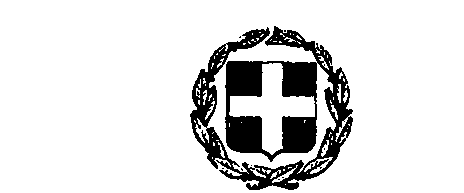 